吉林省辽河流域水污染治理与生态修复综合规划（2018-2035年）（2022年修订）吉林省辽河流域水污染专项整治工作推进组办公室二〇二二年五月目  录规划修订背景	1第一章  总论	31.1规划背景	31.2指导思想	41.3基本原则	41.4编制依据	61.5规划范围	91.6规划时限	101.7规划目标	10第二章  现状与问题	112.1自然概况	112.2经济社会概况	112.3水资源状况	112.4水环境质量状况	132.4.1主要河流水环境质量	132.4.2饮用水水源地水环境质量	142.4.3黑臭水体现状	142.5生态环境状况	152.6存在的主要问题及原因	152.6.1水资源匮乏，河流生态基流保障不足	152.6.2流域水环境不能稳定达标	162.6.3乡镇污水治理存在急需补齐的短板	162.6.4农业农村面源污染问题仍比较突出	172.6.5生态空间萎缩，生态系统功能下降	182.6.6存在跨界污染问题，环境监管能力不足	182.6.7治理任务仍然艰巨，水质改善形势仍然严峻	19第三章  主要任务和措施	203.1严格空间管控	213.1.1统筹安排“三区三线”	213.1.2实施控制单元精细化管理	213.2优化产业结构	243.2.1深入落实“三线一单”	243.2.2优化产业布局	243.2.3推进产业转型升级	253.2.4推动农业绿色发展	263.2.5打造创新田园综合体	273.3持续推进流域水环境质量巩固提升	293.3.1 加快补齐污水处理设施建设短板	293.3.2防治农业农村污染	303.3.3深化工业污染治理	323.4强化生态扩容	333.4.1加强生态保护修复	333.4.2调配与节约水资源	353.4.3系统提升生态功能	363.4.4保障生态环境安全	373.5完善辽河流域治理监管机制	383.5.1形成可持续的辽河流域治理机制	383.5.2强化流域监管手段	393.5.3提高流域监管水平	39第四章 主要河流水生态环境保护方案	404.1东辽河保护方案	404.1.1现状与问题	404.1.2重点任务与项目	414.2西辽河保护方案	434.2.1现状与问题	434.2.2重点任务与项目	444.3招苏台河保护方案	444.3.1现状与问题	444.3.2重点任务与项目	454.4条子河保护方案	474.4.1现状与问题	474.4.2重点任务与项目	48第五章  规划项目与投资	505.1总体规划项目及投资估算	505.2近期规划项目及投资估算	505.3中远期规划项目及投资估算	51第六章  效益及目标可达性分析	516.1生态环境效益	516.2可达性分析	526.2.1总体目标可达性分析	526.2.2河流水质可达性分析	536.2.3地表水水源地水质可达性分析	55第七章  保障措施	567.1加强组织领导，落实主体责任	567.2多方筹措资金，拓宽投资渠道	567.3强化科技支撑，提升治污水平	577.4加强联防联控，建立长效机制	587.5加大考核力度，严格考核问责	587.6加强社会监督，强化公众参与	59附表一  辽河流域国考断面水质目标	61附表二  集中式饮用水水源地水质改善目标清单	62附表三  规划项目及投资汇总表	63附表四  近期实施项目及投资汇总表	99附表五  中远期实施项目及投资汇总表	138附表六  各控制单元涉及区县及乡镇汇总表	155规划修订背景深入推进辽河流域治理，是习近平总书记赋予我省的重大政治任务，也是省委省政府向党中央的庄严承诺。2018年省政府常务会议审议通过《吉林省辽河流域水污染治理与生态修复综合规划（2018-2035年）》（以下简称《规划》），随着国家和省内相继出台《关于深入推进辽河流域治理工作的意见》、《吉林省辽河流域水环境保护条例》等文件，2019年省辽河办组织三市五县人民政府、省直有关部门进行调研对接，对规划重点任务进行完善，对工程项目进行调整，形成《吉林省辽河流域水污染治理与生态修复综合规划（2018-2035年）（2019年修编）》（以下简称《修编规划》）。《规划》实施以来，在省委省政府高位推动下，三市五县和省直有关部门坚持污染减排、生态扩容“两手发力”，统筹推进“三水共治”，转方式、调结构、补短板、强监管，辽河流域水污染治理取得显著成效。按照省政府统一工作部署，为落实国家“十四五”水生态环境保护新目标、新要求，紧密衔接“十四五”规划，更深层次推进辽河治理工作，决定对《修编规划》实施进一步修订。对比“十三五”，“十四五”水生态环境持续改善的总体目标不变，内涵更加丰富和亲民。“十三五”关注的重要河湖水体不变，“十四五”任务更加艰巨。水环境治理力度不变，重点工程更加注重生态修复。2021年省政府印发了《关于忠实践行习近平生态文明思想加快建设生态强省的决定》，生态强省建设对水生态环境保护提出了新的要求，如何为全省人民提供持久水安全、优质水资源、健康水生态、宜居水环境，是全省水生态环境保护面临的新任务。2021年11月，省辽河办启动《修编规划》阶段性评估和修订工作，依据国家“十四五”水生态环境治理总体思路和治理方向，结合辽河流域三市五县实际情况，在科学评估《修编规划》实施情况基础上，以项目调整为重点，夯实、补充建设项目，进一步提高规划可操作性，使规划更加适应“十四五”水环境治理新形势、新要求，完成《吉林省辽河流域水污染治理与生态修复综合规划（2018-2035年）（2022年修订）》，保留原有篇章结构，修改完善规划目标、重点任务及规划项目。规划近期130个项目已全部完成，此次规划修订调整后中远期项目由原来的55个调整为65个，总投资由原来的141.45亿元调整为85.83亿元。规划2022年修订进一步指导吉林省辽河流域水污染防治工作，推动辽河流域绿色高质量发展、新时代吉林全面振兴全方位振兴，真正实现“河畅、水清、岸绿、景美”，打造北方季节性缺水流域治理的典范，为加快生态强省建设提供有力支撑。第一章  总论1.1规划背景辽河流域是全国七大流域之一，我省辽河流域位于整个辽河流域上游，主要包括东辽河、西辽河、招苏台河、条子河等，涉及长春市、四平市、辽源市三市五县，流域面积1.58万平方公里，约占吉林省总国土面积的8.2%，是全国重要的优质商品粮基地，也是全省重要的菜篮子产品生产供应基地，肩负着保证国家粮食安全的重任，在农业现代化建设大局中占有举足轻重的战略地位。“十三五”以来，吉林省辽河流域已基本消除劣Ⅴ类水体，四平市和辽源市城市建成区消除黑臭水体，县级及以上城市集中式饮用水水源地完全达到或优于Ⅲ类水质目标要求，流域水环境保护水平得以提升，总体目标基本完成。近年来辽河流域治理虽然取得了阶段性成效，但仍然存在着一定的差距和不足，辽河流域存在水环境质量改善成效仍不稳固、环境基础设施短板仍未补齐、长效治理机制还未健全、绿色发展有待于进一步推进等问题。为了对吉林省辽河流域的水环境问题进行追根溯源、诊断病因、找准病根、精准施治，迅速扭转水环境质量持续恶化的趋势，省政府分别于2018年9月和2019年12月印发《规划》和《修编规划》。印发后，省级统筹推进、多部门联合推动、流域内各市县积极行动，基本提前一年完成优先实施的工程项目，治理成效不断显现。“十四五”以来，为进一步提高规划可操作性，使规划更加适应“十四五”水环境治理新形势、新要求，本次《2022年修订》以中远期项目调整为重点，夯实、补充建设项目，规划编制组在科学评估2019年《修编规划》实施以来成效及问题基础上，科学编制完成《吉林省辽河流域水污染治理与生态修复综合规划（2018-2035年）（2022年修订）》。1.2指导思想全面贯彻党的十九大精神和以习近平新时代中国特色社会主义思想为指导，深入贯彻落实党的十九大以及十九届历次全会精神和习近平总书记在黄河流域生态保护和高质量发展座谈会的重要讲话精神，坚持绿水青山就是金山银山的理念，坚持生态优先、绿色发展、以水而定、量水而行、因地制宜、分类施策，上下游、干支流、左右岸统筹谋划，共同抓好大保护，协同推进大治理，促进辽河流域高质量发展，改善人民群众生活。辽河流域治理要以流域分区管理为基础，以重点治污项目为载体，以控制单元精细化管理为手段，以污染减排与生态扩容为抓手，统筹安排“三区三线”，系统实施“三水共治”，深入落实“三线一单”，坚持山水林田湖草综合治理、系统治理、源头治理，统筹水资源、水生态、水环境等流域要素，把握减污降碳协同增效总要求，以改善水生态环境质量为核心，深入打好污染防治攻坚战，以强化辽河流域生态环境保护为着力点，优化国土空间格局，推动发展方式转变，促进辽河流域绿色发展，打造北方季节性缺水流域治理典范。1.3基本原则（一）推进减排，强化扩容统筹水污染防治和生态保护，既要严格控制工业、生活和农村面源污染，又要注重水源涵养、河道整治、退耕还林还湿还河生态保护措施，坚持水污染防治和生态保护两手发力，标本兼治。树立山水林田湖草是一个生命共同体理念，统筹水资源和水环境质量，妥善处理干流和支流、左岸和右岸、上游和下游的关系，兼顾流域经济、社会和生态环境等各方面的效益。（二）优化空间，精准施策强化城镇空间、生产空间和生态空间管控，遵守生态保护红线、环境质量底线、资源利用上线，落实生态环境准入清单，强化“三线一单”硬约束，健全生态环境空间管控体系，细化控制单元划分，构建科学化、精细化的水环境空间管控体系，明晰责任考核断面，将流域生态环境保护责任层层分解到各级行政辖区，突出任务措施的针对性和可操作性，务求实效，确保达标。（三）系统治理，突出重点强化水环境质量目标管理，以流域内优先控制单元为突破口，统筹地表地下、陆域水域、城市农村、点源与非点源、工程措施与非工程措施，加快入河排污口排查整治，强化工业、农业和城乡生活污染治理，加强生态系统保护修复，突出生态流量保障和生态修复对水环境质量改善的协同作用。（四）多元共治，形成合力坚持党政同责，一岗双责，落实各级党委政府和相关部门生态环境保护主体责任。坚持党政依法施策与市场驱动并举，充分发挥政府主导作用，实现政府、企业、社会公众多主体共治，完善“政府统领、企业施治、市场驱动、公众参与”的生态环境保护机制，构建多元共治大格局，着力解决突出生态环境问题。（五）突出重点，有限目标以群众身边的水环境污染、水生态破坏、水生态流量匮乏等突出生态环境问题为重点，衔接2035年美丽中国、生态强省建设及深入打好污染防治攻坚战目标，提出“十四五”期间辽河流域水生态环境保护切实可行的目标。1.4编制依据（一）相关法律、法规（1）《中华人民共和国环境保护法》（2015年1月1日）；（2）《中华人民共和国水法》（2016年7月2日）；（3） 《中华人民共和国水污染防治法》（2018年1月1日）；（4）《中华人民共和国水土保持法》（2011年3月1日）；（5）《中华人民共和国河道管理条例》（2018年3月19日）；（6）《畜禽规模养殖污染防治条例》（国务院令第643号）（7）《吉林省辽河流域水环境保护条例》（2019年9月1日）；（8）《吉林省城镇饮用水水源保护条例》（2018年1月12日）；（9）《吉林省黑土地保护条例》（2018年7月1日）。（二）相关政策、文件（1）《习近平总书记在黄河流域生态保护和高质量发展座谈会上的讲话》（2019年9月18日）；（2）《水污染防治行动计划》（国发〔2015〕17号）；（3） 《“十三五”生态环境保护规划》（国发〔2016〕65号）；（4）《全国生态保护“十三五”规划纲要》（环生态〔2016〕151号）；（5）《重点流域水污染防治规划（2016-2020年）》（环水体〔2017〕142号）；（6）中共中央、国务院《关于全面加强生态环境保护坚决打好污染防治攻坚战的意见》（中发〔2018〕17号）；（7）《关于进一步深化生态环境监管服务推动经济高质量发展的意见》（环综合〔2019〕74号）；（8） 《关于加强和规范事中事后监管的指导意见》（国发〔2019〕18号）；（9）《全国生态功能区划（修编版）》(2015年)；（10）《关于发布“十三五”期间水质需保持控制单元相关信息的公告》（公告〔2016〕54号）；（11）中共吉林省委办公厅、吉林省人民政府办公厅《关于全面加强生态环境保护坚决打好污染防治攻坚战的实施意见》（吉发〔2018〕33号）；（12）吉林省人民政府办公厅《关于印发吉林省落实水污染防治行动计划工作方案的通知》（吉政办发〔2015〕72号）；（13）《吉林省清洁水体行动计划》（吉政发〔2016〕22号）；（14）《吉林省人民政府办公厅关于印发吉林省空气、水环境、土壤环境质量巩固提升三个行动方案的通知》吉政办发〔2021〕10号；（15）中共吉林省委办公厅、吉林省人民政府办公厅《关于深入推进辽河流域治理工作的意见》（吉办发〔2019〕33号）；（16）《关于在吉林省辽河流域执行水污染物特别排放限值的公告》（公告〔2019〕2号）；（17）《吉林省环境保护“十三五”规划》（吉政办发〔2017〕7号）；（18）《吉林省重点流域水污染防治规划》（吉环函〔2018〕304号）；（19）《吉林省水利发展“十三五”规划》（吉政办发〔2017〕37号）；（20） 《吉林省水土保持规划（2016-2030年）》（吉政函〔2017〕103号）；（21）《吉林省辽河流域国土空间规划（2018-2035年）》（吉政办函〔2019〕111号）；（22）《吉林省城镇污水处理提质增效实施方案（2019-2020年）的通知》（吉建联发〔2019〕14号）；（23）《城镇污水处理提质增效三年行动方案（2019-2021）》（建城〔2019〕52号）；（24）《吉林省农业农村污染治理攻坚战行动方案》（吉环发〔2019〕1号）；（25）《吉林省农村人居环境整治三年行动方案》（吉办发〔2018〕16号）；（26）《东辽河流域（辽源段）水环境综合整治方案》（2018年8月）；（27）《东辽河（二龙山水库-出省界）水环境综合整治方案》（2018年8月）；（28）《吉林省四平市条子河招苏台河流域水环境综合治理与生态保护规划》（2018年8月）；（29）国家《“十四五”重点流域水生态环境保护规划》（征求意见稿）（2022年1月）；（30）《吉林省生态环境保护“十四五”规划》（2021年12月）；（31）《吉林省重点流域水生态环境保护规划（2021-2025年）》（2022年1月）；（32）中共吉林省委十一届九次全体会议通过《中共吉林省委关于忠实践行习近平生态文明思想加快建设生态强省的决定》（2021年7月28日）；（33）《中共吉林省委吉林省人民政府关于深入打好污染防治攻坚战的实施意见》（2012年12月31日）。1.5规划范围规划范围包括东辽河、西辽河、招苏台河、条子河及汇水区域，流域面积1.58万平方公里，辖长春市、四平市和辽源市3个地级市、9个县（市、区）。表1-1  辽河流域规划范围1.6规划时限规划基准年：2017年。规划时限：2018-2035年。分近期、中期和远期三个阶段，其中，近、中期为规划重点期，远期为规划展望期。第一阶段（近期）：2018-2020年，重点建设阶段；第二阶段（中期）：2021-2025年，全面建设阶段；第三阶段（远期）：2026-2035年，提高完善阶段。1.7规划目标（1）总体目标到2025年，吉林省辽河流域水生态环境质量全面改善，劣Ⅴ类水体全面消除，河流生态流量得到基本保障，生态环境质量实现根本好转，水生态系统功能初步恢复。达到《吉林省重点流域水生态环境保护规划（2021-2025年）》中辽河流域相关规划指标，包括水生态环境保护常规指标和亲民指标。到2035年，吉林省辽河流域水生态环境质量满足水生态功能区要求，河流生态流量得到根本保障，水生态系统功能全面改善。（2）具体指标到2025年，吉林省辽河流域12个国考断面辽河源达到Ⅱ类、大寿村、二龙山水库（三）、城子上、周家河口、四双大桥、上三台水库、下三台水库均达到Ⅲ类，河清、林家、金宝屯、六家子断面均达到Ⅳ类水质；县级及以上城市集中式饮用水水源地水质达到或优于Ⅲ类比例达到100%。第二章  现状与问题2.1自然概况吉林省辽河流域地处吉林省西南部，低山、丘陵和平原兼备，位于辽河流域上游，地势由东南向西北缓降，海拔高程611-120米。东南部为低山丘陵地带，山高谷宽，山间夹杂小的沟川平地，土质肥沃。中西部为起伏的台地和平缓的平原区。河流穿行其间，沿河两岸地势低平。地质地貌为一阶地和河漫滩，地质表面为冲积层或洪积黄土状粘土，下部为砂砾石，基部为白垩地质。地表质大部分为松散覆盖层，仅有少部分基岩裸露。流域属东部季风区中温带半湿润气候，四季分明，春季干燥多风，夏季温湿多雨，多年平均降水量为545毫米，多年平均蒸发量为1020毫米。2.2经济社会概况辽河流域在我省经济社会发展中具有非常重要的地位，主要流经三市五县，2020年总人口372.2万人，约占全省15.5%，生产总值约1271.24亿元，占全省10.3%。吉林省辽河流域是国家和全省重要的粮食生产基地，粮食产量约占全省总产量的20.9%。吉林省辽河流域是全省牧业养殖的重点区域，畜牧业规模大，商品率高，生猪、肉牛饲养水平位居东北和内蒙古四省区之首。据2020年统计数据，辽河流域畜禽饲养总量4348.1万头（只），其中猪725万头、牛105.2万头、羊151.6万头、禽3339.3万只。2.3水资源状况吉林省辽河流域水资源总量13.2亿立方米，其中，地表水资源量7.99亿立方米，地下水资源量8.86亿立方米，重复计算量3.65亿立方米，水资源总量占吉林省水资源总量的3.31%，地表水资源量占吉林省地表水资源总量的2.32%。流域部分地区严重缺水，辽源市人均水资源占有量615立方米，四平市多年人均水资源占有量482立方米，流域人均水资源量495立方米，约占全省人均水平的1/3和全国人均水平的1/5-1/4。流域主要河流有东辽河、西辽河、招苏台河、条子河等。东辽河是辽河干流的主要支流，发源于辽源市东辽县福安屯附近，流经东辽县、辽源市、梨树县、公主岭市、双辽市及辽宁省的西丰县、昌图县等市县，在双辽市出省境，在辽宁省康平县三门郭家村与西辽河汇合，出省境断面为四双大桥。东辽河干流吉林省境内河长321公里，多年平均径流量3.7亿立方米。西辽河是辽河干流的另一主要支流，分为南北两源，于内蒙古汇合成为西辽河干流，经内蒙古通辽市流入我省双辽市，经双辽市出省境后入内蒙古金宝屯，西辽河干流吉林省境内河长约31公里，此后经内蒙古流入辽宁省，在辽宁省康平县与东辽河汇合，出省境断面为金宝屯。西辽河流域大部分处于干旱、半干旱气候区，通辽市境内修建拦河坝，致使西辽河双辽段长期处于断流状态。招苏台河是辽河左岸一级支流，发源于梨树县十家堡镇王相屯土们岭，于梨树县喇嘛乡东围子村入辽宁省昌图县，在辽宁省境内汇入辽河，出省境断面为六家子。招苏台河吉林省境内河长约103公里，多年平均径流量0.455亿立方米。条子河为招苏台河在我省境内主要支流，发源于梨树县石岭镇兰家沟，于四平市梨树县喇嘛乡进入辽宁省昌图县，在辽宁省境内汇入招苏台河，条子河吉林省境内河长约58公里，出省境断面为林家。条子河由南条子河、仙马泉河、塔子沟河、小红嘴河、老虎沟河五条支流组成，是四平市区污水的最终受纳水体，近几年平均流量为1.3立方米/秒，基本为生活污水。辽河流域水库包括辽源市杨木水库，四平市二龙山水库、山门水库、下三台水库，公主岭市卡伦水库，均为城市在用集中式饮用水水源地。2.4水环境质量状况2.4.1主要河流水环境质量 “十四五”期间辽河水系在省内共设置12个国控断面，从2021年水质均值来看，优于Ⅲ类的水质监测断面7个，好水比例为58.3%，与2015年（3个断面）相比，好水断面个数及比例均有较大提升；劣Ⅴ类断面清零。辽河源和金宝屯2个断面超标外，其他监测断面均达到年度水质控制目标，达标率为83.3%，水质达标率有所提升。主要超标因子为化学需氧量和氨氮。从2015-2021年度水质断面达标情况来看，水质类别不断提升改善，但仍然存在个别月份水质不稳定达标情况。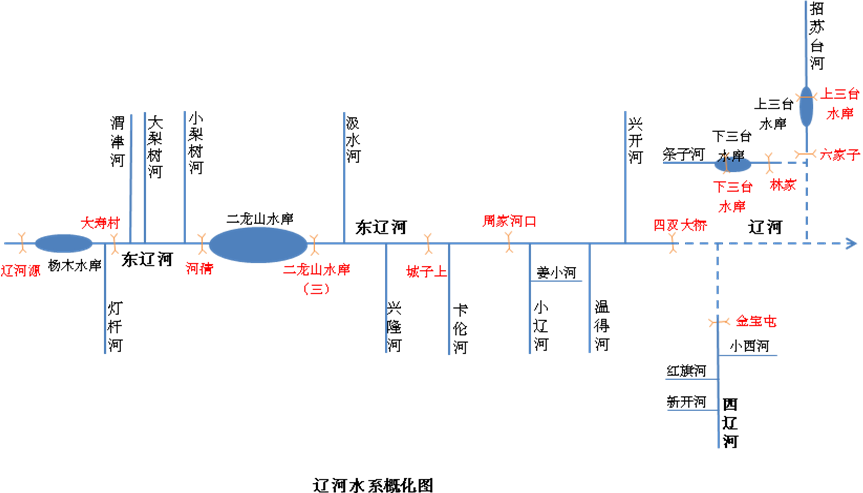 2.4.2饮用水水源地水环境质量吉林省辽河流域主要湖泊水库5个，分别为二龙山水库、山门水库、下三台水库、杨木水库、卡伦水库，同时也是城市集中式饮用水水源地，2021年水质状况为优或良好。其中下三台水库2018年7月-11月总磷连续5个月超标，超标倍数0.2-1.2倍，主要是2018年7-8月降水较多，农业面源污染汇入所致，2019-2021年水质指标满足《地表水环境质量标准》（GB3838-2002）中Ⅲ类水质标准；二龙山水库随着库区流域环境管理力度的加大，各项污染物排放幅度减少，近年来水质均达到Ⅲ类，库区水质保持稳定。2.4.3黑臭水体现状吉林省辽河流域共有黑臭水体3条，分别为辽源市东辽河支流仙人河、四平市条子河支流蔺家河（南河）和红嘴河（北河）三处黑臭水体。采取截污控源、垃圾清理、清淤疏浚、生态修复等措施，以上三处黑臭水体得到了全面整治。2.5生态环境状况吉林省辽河流域生态系统健康程度处于一般中等状态，整体生态敏感性较高，普遍存在水资源短缺、土地退化、水土流失严重等问题。根据全国第一次水利普查水土保持情况公报数据，流域内水土流失面积为5090平方公里，占流域总面积的32.3%，其中，强烈以上侵蚀面积为1127.43平方公里，占水土流失总面积的22.1%。区域侵蚀沟道数量为9035条，水土流失导致土地生产力严重下降，甚至无法耕作，影响农业生产和粮食安全。水土流失类型主要包括水力侵蚀和风力侵蚀，其自然成因源于地形多为山地丘陵和漫川漫岗，土壤疏松，抗蚀能力弱，降雨季节分配不均，集中降雨对土壤的冲刷力强，极易产生不同程度的水土流失。2.6存在的主要问题及原因2.6.1水资源匮乏，河流生态基流保障不足由于地处辽河水系上游区，无过境水，且多年持续性降水偏少，导致生态基流不足，河流自净能力低。多年来持续对水资源高强度开发，生产、生活用水不节约、工业用水循环率低，导致工业、农业、生活用水多重超载，水资源开发利用率远高于国际上公认的40%的水资源开发利用警戒线。再生水利用不足。目前，辽河流域存在中水回用建设项目开展较慢和中水回用利用率偏低现象，四平市和公主岭市中水回用建设项目开展较慢。梨树县和双辽市虽然建成使用了中水回用设施，但是利用率均不足25%。水资源匮乏、生态流量不足。城子上断面汇水控制区内，生态用水量不足，上游主要补给水源为二龙山水库，受水库下泄流量影响较大，各支流流量较小，补给匮乏。金宝屯断面汇水控制区范围内，多年来降雨偏少，此外上游内蒙古境内修建82个水库，水库闸坝下泄流量不足，致使金宝屯断面长期处于断流状态，生态流量不足。水资源配置受限，生态用水不足。吉林省辽河流域的水资源配置中，生态用水比例偏小，农田灌溉用水量比例过大，农业灌溉用水挤占生态用水，导致水源涵养和河流净化能力下降。2.6.2流域水环境不能稳定达标 “十四五”期间，辽河流域国家考核断面由原来的6个增加到了12个（增加了辽河源、大寿村、上三台水库、下三台水库、周家河口、二龙山水库（三）），按照水环境质量只能变好不能变差的要求，水质巩固提升还有较大难度。另一方面国家扩大了考核领域，在水资源、水生态方面增加了4项约束性指标，同时针对水环境、水资源、水生态方面增加了3项亲民指标，在新增的考核领域中，我省的工作基础还比较薄弱。2.6.3乡镇污水治理存在急需补齐的短板乡镇污水收集处理设施不完善。目前，辽河流域还有21个乡镇污水收集处理设施尚未建完，其中双辽市4个乡镇（玻璃山镇、东明镇、服先镇、兴隆镇）、梨树县1个乡镇（蔡家镇）、东辽县6个乡镇（安石镇、云顶镇、甲山乡、足民乡、凌云乡、安恕镇）、公主岭市10个乡镇（朝阳坡镇、桑树台镇、十屋镇、八屋镇、二十家满族镇、龙山乡、玻璃城子镇、双龙镇、毛城子镇、大榆树镇）。“十四五”期间还需完成51个（辽源市4个、公主岭市17个、双辽市12个、梨树县11个、东辽县7个）乡镇污水收集处理设施建设。乡镇污水处理设施配套管网不健全。辽河流域三市五县乡镇污水管网总建设长度约213公里。从乡镇污水管网建设连接区域来看，管网建设长度与污水处理厂建设规模不匹配，收集率较低，覆盖面不够。伊通县已建设污水处理厂的8个乡镇中，有5个管网长度在4公里以下，东辽县泉太镇污水管网仅为2公里。另外，一些乡镇污水管网仍采用雨污合流，如梨树县的5个乡镇（林海镇、万发镇、东河镇、孟家岭镇、胜利乡）、双辽市的4个乡镇（双山镇、茂林镇、王奔镇、卧虎镇），雨季对乡镇污水处理厂冲击较大。污水管网建设不完善导致污水收集率偏低，污水处理设施运行不稳定，影响出水水质。2.6.4农业农村面源污染问题仍比较突出农业面源污染。辽河流域为国家商品粮主产区，汇水控制区内耕地面积占比较大，而化肥农药中有机肥占比较少，施用总量较大。沿河农村水田种植较为普遍，加之灌渠数量众多，农药化肥可随地表径流冲刷或农田退水进入河流，对水体水质造成影响。 畜禽养殖污染。二龙山水库（三）、城子上、四双大桥、金宝屯、六家子、下三台水库和林家断面均存在畜禽养殖污染问题。主要原因是规模以下散养户动物粪便集中收集、储运及处理设施不健全，粪污集中收储点不足，未实现区域全覆盖，已建粪污集中处理中心运营率较低。以粪污处理中心为基础建立的收储运体系存在着短板和不足，运营半径过远、运输车辆匹配不够，制约了粪污收集处理的覆盖率。垃圾收转运体系需进一步规范化管理。虽然辽河流域各县市区垃圾转运体系均已初步建立，但需要进一步规范化管理，亟待建立完善的收转运监督制度。沿河两岸、道路两侧随意倾倒、堆放生活垃圾的现象仍然存在。部分村屯设置的垃圾转运池选址不合理，距离河道过近，垃圾清污不及时，存在垃圾堆积、渗滤液入河的情况。2.6.5生态空间萎缩，生态系统功能下降耕地侵占生态空间。城子上、四双大桥、金宝屯、上三台水库和六家子断面汇水控制区内均存在流转退耕的土地尚未完全恢复植被，水土流失情况仍较严重的问题。金宝屯、六家子和上三台水库断面汇水控制区范围内，部分河道被耕地侵占，河滨缓冲带受破坏，生态系统功能降低，导致水源涵养和污染阻控能力降低。水生态保护建设不足。河清断面汇水控制区范围内，小流域河道治理、水源涵养林建设不完善。下三台水库水质的营养水平逐年升高，北河、南河、仙马泉河的上游河流两岸生态缓冲带建设不足。2.6.6存在跨界污染问题，环境监管能力不足东辽河干流至河清断面约15.3公里河段、小梨树河约28.3公里河段为辽源市与辽宁省西丰县的界河，存在来源于西丰县平岗镇、天德镇和柏榆镇的生活、种植业、养殖业的跨界污染问题。条子河出四平市城区至林家断面约17公里河段为四平市与辽宁省昌图县的界河，存在来源于昌图县八面城镇和平安堡镇的生活、种植业、养殖业的跨界污染问题。2.6.7治理任务仍然艰巨，水质改善形势仍然严峻《规划》和《修编规划》印发后，近年来，通过三市五县和省直相关部门的共同努力取得了阶段性成果，但是对照把辽河打造成北方季节性缺水流域治理典范的要求，辽河治理各项任务仍然十分艰巨，水质改善形势仍然十分严峻。“十四五”是在2020年全面建成小康社会、打好打赢污染防治攻坚战的基础上，向2035年美丽中国目标迈进的第一个五年，具有不同以往的新形势和新要求。美丽中国对水生态环境的要求不仅是良好的水质状况，而且还包含了充足的生态流量和健康的水生态，这意味着需要保护和恢复能持续提供优质生态产品的完整的水生态系统。党的十九大和十九届历次全会提出推动绿色发展，促进人与自然和谐共生，确定了“十四五”时期生态环境持续改善、生态安全屏障更加牢固、城乡人居环境明显改善的生态环境保护目标。为推动水生态文明建设和水生态环境保护提供了思想指引和行动指南，也为《规划》编制提供了遵循。推进辽河流域水污染治理也是习近平总书记交给我们的重大政治任务，党中央、国务院高度重视为流域水生态环境保护提供了重要机遇。 “十三五”辽河生态环境保护工作取得了一定成效，水环境质量呈现上升趋势，但流域水污染问题的复杂性、长期性和复合型特征依旧明显。水生态保护工作处于探索起步阶段，严重影响治理效果的稳定性、持续性。党的十九大要求，“提供更多优质生态产品以满足人民日益增长的优美生态环境需要”。老百姓对景观娱乐、文化休闲等生态环境功能的需求与日俱增，人民群众对美好环境的向往对水生态环境保护提出了更高的要求，单纯的水质改善距离“美丽中国”水生态环境内涵仍有较大的差距。《规划》需要积极回应人民群众所想、所盼、所急，从整体推进水生态环境保护的角度出发，用“清水绿岸、鱼翔浅底”的美好景象实实在在增强人民群众的获得感和幸福感。 “十四五”流域水生态环境保护工作更加艰巨、形势更加严峻。	第三章  主要任务和措施“十四五”时期水生态环境保护工作将在水环境治理的同时，更加注重水生态修复。水环境方面，补齐污水治理基础设施短板，重点实施城镇污水处理设施改造、配套管网建设等工程；水资源方面，坚持节水优先，提升水源涵养和水土保持能力，推进河系连通，合理利用引调水，强化再生水循环利用，保障重点河湖生态水量，重点实施水系连通、人工湿地水质净化等工程；水生态方面，坚持保护优先、自然恢复为主，修复受损河湖水生态系统，增强水生态系统韧性，重点实施河湖生态缓冲带建设、河湖水生植被恢复等工程。3.1严格空间管控3.1.1统筹安排“三区三线”科学实施《吉林省辽河流域国土空间规划（2018-2035年）》，合理布局流域生产空间、生活空间、生态空间，严格管控生态红线、永久基本农田、城市开发边界。根据我省“一主、六双”产业空间布局和东辽河流域生态保护和农业生产、城镇建设需要，构建吉林省辽河流域“一带、三屏、两区、双轴”的国土空间总体格局。重点打造沿东辽河生态培育带；建设东部水源涵养生态屏障、中部大黑山脉生态屏障、西部防风固沙生态屏障；发展以大黑山脉为界的东部丘陵生态农林发展区和西部平原现代农牧发展区；做强长平发展轴（长春-公主岭-四平）和辽双发展轴（辽源-四平-双辽）。3.1.2实施控制单元精细化管理（1）控制单元按“流域、水生态控制区、水环境控制单元”三级分区实施管理，流域层面重点明确水污染防治方向，协调流域内上下游、左右岸防治工作；水生态控制区层面重点把握区域水生态保护格局，明确各区域主要生态功能和保护要求；水环境控制单元层面重点落实水污染防治目标、任务措施、工程项目及总量控制、环评审批、排污许可等环境管理措施，以乡镇（街道）为最小行政单位划分控制单元落实精细化管理。控制单元实行分级分类防治，明确地理范围和考核目标，已达标控制单元的水质不能恶化、不能降类；未达标控制单元限期达标。吉林省辽河流域有东辽河辽源市控制单元、东辽河四平市城子上控制单元、东辽河四平市四双大桥控制单元、招苏台河四平市控制单元和条子河四平市控制单元、西辽河四平市控制单元等6个控制单元。表3-1  流域控制单元（2）控制子单元吉林省辽河流域控制子单元是在6个控制单元基础上，结合行政区划、地形地貌、污染物排放特征等，坚持以水定陆、全流域覆盖原则，细化为49个控制子单元，落实地方行政责任。综合考虑各控制子单元的水环境问题严重性、水生态环境重要性、水资源禀赋、人口和工业聚集度等因素，在49个控制子单元中筛选出20个优先控制子单元和29个一般控制子单元，实施精细化管理。（3）优先控制子单元20个优先控制子单元中，东辽河13个，西辽河1个，招苏台河4个，条子河2个。每个优先控制子单元要及时查找问题，确定污染防治重点，按期完成治理工程项目。表3-2  优先控制子单元3.2优化产业结构3.2.1深入落实“三线一单”深入开展流域区域空间生态环境评价，确定生态保护红线、环境质量底线、资源利用上线。各级人民政府严格遵守流域生态保护红线和生态空间的主体功能定位，确保流域水生态功能不降低；严格遵守水环境质量底线，县级以上人民政府构建流域网格化监督管理体系，确定流域各控制单元、考核断面的水环境质量目标和水污染物允许排放量；严格遵守流域水资源利用上限，县级以上人民政府应当科学制定水中长期供求规划，严格执行用水总量控制和定额管理制度，实施流域内市、县级行政区域取用水总量控制。从省级、辽河流域、地市、环境管控单元四个层级，空间布局、总量控制、资源消耗、环境风险四个维度，落实各控制单元的生态环境准入清单。3.2.2优化产业布局合理确定产业发展布局、结构和规模，严格执行国家产业政策。加大对不符合产业政策和产业布局规划、未办理相关审批手续、不能达标排放企业的清理整治力度，压缩不合理产业规模，对生态脆弱区、严重缺水区、地下水超采区实行负面清单管理，限制或禁止发展高耗水产业，对不符合国家产业政策、治理无望的“散乱污”企业依法坚决予以关停取缔。推进企业向依法合规、环保设施齐全、符合规划环评要求的工业集聚区集中，新建企业原则上建在工业集聚区，新建工业园区入河排污口要优化选址。严格环境准入。对水质不达标的区域实施挂牌督办，必要时采取区域限批等措施。禁止高耗水和污水排放量大、排放强度高的项目建设，对玉米深加工、化工、纺织印染、屠宰、钢铁、啤酒制造等污染负荷大的行业，综合采用执行特别排放限值、排污许可、环保税收、生态补偿、损害赔偿等措施，倒逼企业加大清洁化改造力度，强化中水回用，提高水资源利用率，促进产业结构调整。3.2.3推进产业转型升级落实《中国制造2025吉林实施纲要》要求，实施《工业转型升级行动计划(2017-2019年)》，推动新动能产业的培育和发展。贯彻落实《关于深化制造业与互联网融合发展的实施意见》，围绕跨界融合、技术支撑、产业发展、应用推广等方面，扎实推进制造业与互联网有机融合。加快构建绿色制造体系，推进产品全生命周期绿色管理。加快重点行业改造升级，重点支持先进制造业，提升智能制造、绿色制造、精益制造和服务型制造能力。严禁以任何名义、任何方式核准或备案产能严重过剩行业的增加产能项目。大力发展循环经济，以辽源经济开发区、梨树经济开发区、吉林四平新型工业化经济开发区、四平循环经济示范区等开发区和工业集中区为重点，推动园区循环化改造，提高水资源利用率。3.2.4推动农业绿色发展优化畜禽养殖空间布局。按照“禁养区全部关停、限养区严控总量、适养区生态集聚”的原则，防止畜禽养殖禁养区反弹复养。通过提升畜禽标准化规模养殖水平、推进养殖产业有序转移等措施，促进畜禽养殖布局调整优化。充分利用饲草资源及丰富的秸秆资源，开发新型饲草饲料，大力发展肉牛、肉羊、奶牛等生态畜牧业。积极推进国家现代畜牧业示范区建设，按照畜禽良种化、养殖设施化、生产规范化、防疫制度化、粪污无害化的要求，大力发展畜禽标准化规模养殖。推进种植业生产过程生态化。改革传统耕作方法，发展保护性耕作，鼓励增施有机肥和深松整地。改变化肥、农药等使用习惯，变浅施肥为深施肥，推广测土配方施肥，尽量减少使用阿特拉津、豆黄龙等封闭除草剂，推广高效低残留农药，稳步增加生物农药的使用。提高农业环境资源和生物资源的循环利用。坚持“农用优先、生态至上、突出重点、多元利用”的原则，推进秸秆肥料化、饲料化、燃料化、基料化、原料化“五化”利用，逐步形成秸秆综合利用的长效机制。充分发掘玉米产业价值，积极引导玉米芯、玉米秸秆等综合加工循环利用，逐步开发木糖醇、呋喃甲醇等产品生产，利用秸秆、加工废弃物发展食用菌生产。进一步研究豆粕的利用价值，生产饲料添加剂、抗生素等安全高价值产品。积极吸引生物医药企业进驻，对动物骨血脏器、羽绒等进行资源开发。3.2.5打造创新田园综合体以科技支撑和生态环保为两翼，融合“生产、生活、生态”功能，依托湿地公园、有机农业、文化创意等多个相关产业，构建多功能、复合型、创新型的田园综合体。坚持“一体、和谐、共生”（ 即“生产旅游一体化、人居田园和谐化以及生态景观共生化”）原则，整合核心产业，按照“一线、一廊、两网”的生态空间格局，运用“公司+基地+农户”的模式，集中连片打造生态与人文和谐、有机现代农业与辽河流域旅游业联动发展的美丽乡村，尽显辽河流域自然之美、文化之美、生产之美，打造主导产业廊道。（“一线”是指一条河流保护与修复的生态红线，还河流以空间。“一廊”是指东辽河流域生态廊道，打造一条人水和谐支撑生态产业发展的廊道。“两网”是指“外网”和“内网”，形成分工明晰、群建群治的空间管控网络，“外网”以县城和重点镇为节点，“内网”以干支流河口为节点。）田园综合产业链包括核心产业、支持产业、配套产业、衍生产业四个层次的产业群，核心产业按照水质状况及产业发展状况划分为二龙山水库-城子上段生态廊道、城子上断面-周家河口段生态廊道以及双辽市辽河流域生态廊道。（1）二龙山水库-城子上段生态廊道-森林产品加工产业在二龙山水库-城子上段生态廊道推广龙山满族乡黑木耳种植经验。以龙山满族乡、二十家子满族镇旅游度假区为核心，以八大岭、天然水库、民俗风情浓厚的文化遗址等为基础，争创中国森林生态产业示范基地及生态小镇。以公主岭市深厚文化底蕴为依托，建设大型河口湿地、坑塘湿地，建设生态走廊等旅游配套设施，发展生态旅游业，建设森林生态产业示范基地。（2）城子上-周家河口段生态廊道-中药种植产业在城子上断面-周家河口断面沿线生态廊道建设中药生产基地。在公主岭侧打造吉林特色药材园，主要种植桔梗、党参、板蓝根、黄芪、当归等吉林省特色药材，打造吉林中药品牌；在梨树县侧打造野生中药试验园，开展淫羊藿、刺五加等人工抚育生产（野生GAP）,扩大人参、五味子等名贵药材栽培面积；在梨树县小城子镇建立中医药宣传文化园，展示上药药材中医药文化。（3）双辽市辽河流域生态廊道-优质牧草产业以建设牧业龙头企业为突破口，以晶美鹅业、三江牧业、永超牧业、兴达牧业等四大禽类加工龙头企业为骨干，组建双辽市禽类加工集团，打造双辽肥羊、双辽白鹅、双辽精肉、双辽填鸭、双辽蚯蚓蛋等品牌，实现生产经营产业化。以发展牧业合作社为突破口，成立畜牧业合作社联合体，使全市牧业专业经济合作组织突破200个，让更多的合作社“捆绑起来”，进一步“抱团”闯市场，实现牧业生产组织化。 以建设现代牧业通信网络平台为突破口，建立起全市牧业生产信息服务平台，充分展示牧业小区的精神风貌和核心实力，发布供求信息，延伸小区和企业的生存发展空间，实现管理服务信息化。3.3持续推进流域水环境质量巩固提升按照《吉林省水环境质量巩固提升行动方案》，补短板、强弱项，持续改善水生态环境质量。实施辽河流域重点断面水质的严格管控工作。根据重点断面水质强化监测结果，对断面水质恶化的地区，建议对城镇污水处理厂、工业聚集区、重点工业企业污水处理设施实施超低排放措施。推动全域实施精准治污，水环境质量精细化管控，持续开展入河（湖、库）排污口规范化整治。3.3.1 加快补齐污水处理设施建设短板加快推进部分县级及以上城市污水处理厂扩容改造。对污水处理能力不能满足需要的城市生活污水处理厂应完成扩容工程，逐步解决因污水处理能力不足造成的城市生活污水溢流问题。污水处理厂下游应因地制宜建设人工湿地尾水净化工程。加快推进城镇污水收集管网建设。重点推进老旧城区、城乡接合部和城中村污水收集管网建设，消除管网空白区，新城区污水管网规划建设应与城市开发同步，推进城镇污水收集管网全覆盖。重点实施城镇污水管网混错接改造、管网更新、破损修复改造、淤积管道清淤等工程，加快推进建筑小区、企事业单位内部雨污水管道混错接改造，全面提升现有污水处理厂进水生化需氧量（BOD5）浓度。加快推进乡镇污水处理设施建设。分类推进乡镇生活污水处理。新建乡镇污水处理设施要厂、网、站一并规划、设计、建设、运维。鼓励以县为单位整县推进乡镇污水处理设施运维。重点推进21个乡镇（双辽市4个、梨树县1个、东辽县6个、公主岭市10个）污水收集处理设施建设，解决污水直排问题。 加快雨污分流改造。新城区管网建设均实行雨污分流制，有条件的已建城区要积极推进雨污分流，对于暂时不具备雨污分流改造条件的城区，要通过源头雨水减量、溢流口改造、截流井改造、管道截流、设施调蓄等措施减少合流制排水口溢流次数。对截流与调蓄的合流制污水，有条件的地区要纳入城市生活污水收集处理系统；现有设施能力不能满足要求的，应因地制宜建设分散性污水处理设施，对合流制污水进行处理后排放。加快推进污泥无害化处置和资源化利用。县级及以上城市要全面推进污泥处理设施能力建设，现有设施能力不足或工艺落后的要进行扩建、改建，保障污泥无害化处理处置达到国家要求。要统筹考虑污泥产生量和泥质，结合本地经济社会发展水平，选择适宜的处置技术路线，推进污泥资源化利用。3.3.2防治农业农村污染（1）控制农业面源污染持续推进化肥、农药减量增效。拓展测土配方施肥技术应用范围，因地制宜推广化肥深施、机械深追肥、种肥同播等技术。结合高效节水灌溉，推广水肥一体化，提高肥料和水资源利用效率。深入推进农作物病虫害统防统治与全程绿色防控，提高农民科学用药意识和技能，推动农药使用量实现负增长。严格控制高毒高风险农药使用。到2025年，主要农作物化肥、农药使用量实现负增长，化肥、农药利用率均达到43%以上。大力推进农业绿色发展。鼓励绿色、有机食品生产基地建设，发展节水农业和有机农业，加强节水灌溉工程建设和节水改造，选育抗旱节水品种，发展旱作农业，推广水肥一体化等节水技术。推进规模化高效节水灌溉，有效减少农田退水对水体的污染。（2）加强畜禽养殖污染防治推动流域内各市县充分利用现有畜禽粪污收集点和已建的畜禽综合利用设施，做到畜禽粪污应收集全收集、能处置全处置，规模化畜禽养殖场（小区）要切实完善粪污处理配套设施，杜绝粪污外溢现象，确保畜禽粪污处置设施持续稳定运行。规模以下畜禽养殖场（专业户）要利用已有收储体系及时收储、清运及处置。已建粪污处理中心要充分发挥处理能力，最大限度处置畜禽粪污。通过建立乡规民约等方式解决好养殖户到收集点的畜禽粪污的规范化收集问题。要探索发展有机种植解决畜禽粪便资源化利用后产品的出路问题。在流域内全面落实垃圾“收、转、运”及处置常态化运营管理，实现垃圾应收尽收、及时清运，因地施治，全面实施无害化填埋及分类处置、焚烧等深度处置，确保垃圾得到无害化处理，确保全流域无死角、全覆盖。（3）改善农村人居环境完善农村生活垃圾收集、转运和处置体系。因地制宜推进农村人居环境整治，建立健全农村生活垃圾收集、转运和处置体系。到2025年底，辽河流域三市五县近郊区等有基础、有条件的地区，基本实现生活垃圾收集、转运和处置体系全覆盖；其他地区实现农村生活垃圾收集、转运和处置体系覆盖90%左右的行政村；基本完成非正规生活垃圾堆放点排查整治任务；基本建成一整套支持农村生活垃圾收集、转运和处置体系持续建设、持续更新的长效机制。推进农村生活污水治理。鼓励各地因地制宜采用工程措施与生态措施相结合、集中与分散相结合的污水处理模式和处理工艺。鼓励城市管网向周边农村延伸。大力实施厕所改造，开展厕所粪污治理，重点推进近郊区、水源地保护区、污染较严重流域以及民俗旅游村改厕和粪污治理，引导农村新建住房配套建设卫生厕所。加强农村环境监管能力建设。落实县乡两级农村环境保护主体责任，将农村水环境治理、农村生活垃圾整治等工作纳入河长制、湖长制管理，严禁工业和城镇污染向农业农村转移。3.3.3深化工业污染治理建设生态工业园区。加强工业园区的污水、生活垃圾、固体废物等集中处理处置设施以及配套管网、收运储体系建设，加快“一体化”环境监测、监控体系和应急处置能力建设。提升工业园区环境基础设施供给和规范化水平，推广集中供气供热或建设清洁低碳能源中心等，在企业污水预处理达标的基础上实现工业园区污水管网全覆盖和稳定达标排放，推进工业园区再生水循环利用基础设施建设，引导和规范工业园区危险废物综合利用和安全处置，实现工业园区废水和固体废物的减量化、再利用、资源化。加强对开发区污水集中处理设施的达标运行考核。规范工业企业排水管理。经济技术开发区、高新技术产业开发区、出口加工区等工业集聚区应当按规定建设污水集中处理设施。各地政府或工业园区管理机构要组织有关部门和单位对进入市政污水收集设施的工业企业进行排查，开展评估，经评估认定污染物不能被城镇污水厂有效处理或可能影响城镇污水处理厂出水稳定达标的，要依法责令限期退出；经评估可继续接入污水管网的，应当依法取得排污许可。加强重点行业管控和清洁化改造。严格落实“三线一单”环境管控要求，按照环境管控单元和环境准入清单实施分类管理，对不符合生态环境准入清单要求的企业一律禁止准入。全面推动农副食品加工、化工、造纸、钢铁、氮肥、印染、制药、农药、电镀、染料颜料等行业实施绿色化改造，推进清洁生产，减少工业企业污染物排放量。推进“散、乱、污”企业深度整治。持续开展“散、乱、污”企业整治回头看，对存在严重涉水环境问题的“散、乱、污”企业，按照规范改造一批、扶持提升一批、搬迁入园一批的要求，予以整改。　3.4强化生态扩容3.4.1加强生态保护修复（1）实施生态保护带改造和建设加强河道保护，依法划定河道管理范围及堤防工程护堤地范围，在满足防洪需要前提下，实施护堤林、护岸林建设并加以保护。科学划定河流湖库岸线保护区、保留区、限制开发区、开发利用区范围，实行岸线差异化管理，完善岸线保护区的生态环境基础设施，加快拆除违法占用湖滨湿地和湖岸线建筑，全面取缔河道管理范围内高秆作物种植，严厉打击非法采砂、非法畜禽养殖、偷排乱排等违法行为。科学划定河岸生态保护带范围。在干流河道管理范围外两侧30-50米宽、一级支流河道管理范围外两侧15-30米宽划定保护带，建设河岸植被保护带。着重推进东辽河、招苏台河、条子河等河道治理。各地要结合实际制定生态修复方案，生态修复以自然修复为主，以县（市）为单位，推进美丽河湖创建。（2）实施湖库生态修复工程具有饮用水水源功能的湖库，应以建设湿地方式，保证入湖库径流经净化后进入，特别是要在支流入水源地河口处，创造条件建设具备“滞、蓄、净、排”功能的人工湿地，重点实施杨木水库、二龙山水库等重要湖库周边生态缓冲带、隔离带建设。（3）加强湿地修复与建设加强河口、河滨湿地建设，在支流入干流河口处、河滨带、支流入湖库的湖口处应因地制宜建设湿地工程。重点实施河湖水系连通、水生生物完整性恢复等工程建设，在梨树县招苏台河城区段开展河道综合治理，建设生态护岸；在南河湿地至西环桥河段建设生态湿地。3.4.2调配与节约水资源加强湖库水量调度，保证生态流量。根据流域水资源条件，统筹现有工程供水任务、能力以及引水、蓄水情况，研究分析最基本需要的生态流量，科学合理制定生态补水和生态基流方案。采取闸坝联合调度、生态补水等综合措施，合理安排闸坝下泄水量和泄流时段，维持辽河基本生态用水需求，重点保障枯水期生态基流。加大水利工程建设力度，发挥好控制性工程在保障生态基流中的作用。合理安排二龙山水库等水库闸坝下泄水量和泄流时段。到2025年生态流量管理措施全面落实，辽河被挤占的河湖生态用水逐步得到退还，重要湖泊生态水位得到有效维持。加强水资源节约并合理调配。在供水上，对区域内地表水和地下水、再生水和集雨水、域内水和域外调引水等所有水源进行统筹考虑；在用水上，对生活用水、工业用水、农业用水和生态环境用水等进行统筹兼顾；在时间上，对中期、远期用水需求统一规划、合理配置水资源。充分发挥二龙山水库和中部城市引松供水工程等控制性工程作用，科学制定生态流量调控方案，保障河流的生态需水。完善区域再生水循环利用。调控上三台水库、青石岭等水库闸坝的下泄流量，加强河湖连通工程建设，完善区域再生水循环利用体系，保障生态用水。加强区域再生水循环利用。在主城区新建取水竖井和提升泵，配套再生水管网，实现水资源循环利用，再生水入河，保障生态基流。提高水资源优化调度，实施四平市南北河生态补水，实现二龙山水库为南北河生态补水。完善节约用水机制。做到“节流”，充分运用法律、行政手段，建立与水资源短缺相适应的用水价格机制，推进节水型城市（县城）建设，合理分配水资源，严格保护地下水资源。做实“循环”，落实中水回用的各项支持政策，推进海绵城市建设和雨水回收利用，努力缓解水资源紧张。3.4.3系统提升生态功能（1）增强水源涵养能力重点开展东辽河、招苏台河、条子河源头区水源涵养林建设，加大退耕还林、还湿、还草、还河力度，提高源头区水源涵养能力。加快造林绿化，大力发展乡土树种，建设河岸带防护林、农田防护林、防风林、道路防护林、城镇森林，提高森林覆盖率，系统提升流域水源涵养功能。实施退化防护林修复、天然林保护，优化树种组成，提升森林生态系统完整性和稳定性。（2）维护生物多样性开展生物多样性本底状况调查，建立野生动植物资源保护体系、科研监测体系，完善基础设施建设，健全管理机构。强化日常管理，实施野生动物、濒危植物保护繁育以及野生动物救护等，加强流域内野生动植物保护。注重水生生物栖息地和河湖生境的保护，修复河流湿地生态系统，加强二龙湖国家级水产种质资源保护区生态修复。修复河道自然形态，拆除具有生态影响的中小型拦水、挡水、蓄水设施，新建水利设施必须预留生态廊道、洄游廊道，促进河道岸线生态化改造，为野生动植物营造良好生境，逐步修复森林、草地、湿地生物多样性。3.4.4保障生态环境安全（1）强化水土流失综合治理预防重点区水土流失。建设梨树控制单元生态清洁张豆腐房片区、岫岩侵蚀沟群、前胡家侵蚀沟群3条小流域，力争在“十四五”期间治理水土流失综合治理面积1425平方公里。开展杨木水库、二龙山水库、下三台水库等重要水源地水土流失防治工程，强化生产建设活动和项目水土保持管理，加强封山育林，严格林下资源监督管理，全面预防流域内水土流失。保障黑土地生态安全。全面推进流域东北黑土区侵蚀综合沟治理工程，科学配置人工和生物措施，建设高标准农田，发展节水灌溉。推广玉米秸秆全覆盖免少耕栽培技术，配套蓄水式沟头防护、石笼沟头防护、石笼谷坊、植物谷坊、沟道防护、柳桩护岸、经济林和水保林营造、田间道路整治，系统维护和提高土壤保育能力，减少入河泥沙。完善黑土地轮作制度，降低土地耕作强度，提升土地肥力，防止黑土层风蚀、黄化、沙化，保障黑土地生态安全。完善水土流失监测管理体系。建设水土流失监测网络体系，建立水土保持监测数据库，强化水土流失动态监测和预警，开展水土保持区域化遥感监管，提高水土保持信息化水平。到2025年，基本建成与流域经济社会相适应的水土流失综合防治体系。到2030年，实现重点区域全面治理水土流失，生态环境实现良性循环。（2）加强流域洪涝灾害防治推进流域防洪减灾体系建设，构建布局合理、生态良好、引排得当、循环通畅、蓄泄兼筹的水系连通体系，提升行洪能力。建立健全洪水管理、应急管理等制度，完善防汛抗涝指挥体系，构建有效抵御防汛抗涝减灾体系，提高防洪排涝应急抢险和救灾能力，进一步降低洪涝灾害对流域生态、经济、社会的不良影响。3.5完善辽河流域治理监管机制3.5.1形成可持续的辽河流域治理机制（1）改革环境治理项目投资运行机制建立政府主导、社会参与的生态环境治理项目推进机制，深入分析项目收益对项目投资覆盖能力，采取政府投资补助、资本金注入等合法合规方式，引导建立以社会投资为主的投融资机制。适时研究设立辽河流域生态环境治理专项基金。建立以第三方服务为主的项目运行管理机制，积极运用政府购买服务、特许经营、PPP改造等手段，严格合同管理，确保项目高效运行，持续发挥治理效益。（2）完善流域生态环境协同治理机制完善流域上下游生态补偿机制，建立生态环境责任协议制度，使各市县自觉融入辽河流域生态文明建设。建立生态环境损害赔偿机制。流域内重点行业执行水污染物特别排放限值，季节性提高污水排放标准。建立流域重要生态系统共同保护机制，同步推进流域内水源地、重要湿地、森林、河道两岸生态保护和修复工程，加强生态环境法律法规、政策、标准对接。（3）建立辽河流域生态环境综合监管机制持续开展辽河流域生态环境联动执法，统一执法标准，坚决打击环境违法行为，共享市场主体违法行为惩戒信息。建立辽河流域环境基础设施运行管理协调机制、水资源分配调配协调机制、环境污染事故应急联动机制。3.5.2强化流域监管手段按照“四不两直”、“双随机”要求，采用暗访夜查、突击检查等方式，对重点领域和突出问题保持执法高压态势，加强污水处理厂及重点企业达标排放、饮用水源地保护、河道管理、畜禽养殖污染防治、工业集聚区污水处理设施建设、入河排污口管理、建成区黑臭水体整治、实行最严格水资源管理、固废及危废管理等情况检查，加强工作机制和管理体制建设情况检查。3.5.3提高流域监管水平（1）深入推进“互联网+监管”依托国家“互联网+监管”系统，联通汇聚水资源调配、水质环境监测与预警、河长制管理等重要监管平台，建设、整合、升级吉林省辽河流域水环境质量监测信息平台、重点污染源实时监控信息平台，打造吉林省辽河流域流量、水质、水生态、河道、水土保持等整体监测、监控网络平台，形成智慧辽河可视化综合信息系统，实现运用信息平台开展监测、考核、预警。 “十四五”期间正式启用，实现辽河流域环境监管全覆盖。（2）加强监管信息归集共享将政府履职过程中形成的行政检查、行政处罚、行政强制等信息以及司法判决、违法失信、抽查抽检等信息进行关联整合，归集到相关市场主体名下。推进生态环境数据共享，充分运用大数据等技术，加强对风险的跟踪预警。探索推行以远程监管、移动监管、预警防控为特征的非现场监管，提升监管精准化、智能化水平。第四章 主要河流水生态环境保护方案4.1东辽河保护方案4.1.1现状与问题目前东辽河存在水质监测断面不能稳定达标、生态流量不足、水源涵养功能下降以及河岸滩地生态空间被侵占等水生态问题。河清、二龙山水库（三）、城子上、周家河口及四双大桥断面个别月份出现不同程度超标现象，主要超标因子为氨氮。超标原因为东辽县6个乡镇（安石镇、云顶镇、甲山乡、足民乡、凌云乡、安恕镇）污水收集处理设施不完善及汇水范围内农业面源污染。东辽河水资源匮乏，生态基流保障不足。东辽河上游杨木水库为辽源市饮用水源地，为辽源市46.5万人供水。汇水范围内森林覆盖率约为38.28%，作为源头区，森林覆盖率较低，水源涵养能力不足。河清断面生态流量不足，来水主要受季节降雨和上游杨木水库下泄流量影响。二龙山水库（三）断面辽源市农业用水占比达63.62%，区域天然径流较小，生态流量不足。城子上断面汇水范围内，生态用水量不足，上游主要补给水源为二龙山水库，受水库下泄流量影响较大，各支流流量较小，补给匮乏。饮用水水源地卡伦水库水质不能稳定达标，水库周边的畜禽养殖历史较长，库区底泥中存在一定的累积型污染源，是卡伦水库水环境的潜在风险源头。4.1.2重点任务与项目（1）重点任务加强乡镇污水处理设施建设。推进生活源污染防治，补齐东辽河源头辽源市市区、东辽县部分乡镇及四平市、公主岭市河流中段基础设施短板，沿河重点乡镇具备污水收集处理能力，提升农村生活污染治理水平，因地制宜开展建成区初期雨水截留纳管和处理设施建设。推进农业面源污染防治。在流域沿岸乡镇实施畜禽粪污集中收储点建设，建设村屯级畜禽粪污集中收储点，对散养畜禽粪污进行集中收集、转运，推动形成覆盖范围的“分散收集、集中管理、统一转运”的畜禽粪污收储运体系。加强水资源保障。转变高耗水方式，鼓励推广高效农业节水技术，提高灌溉用水的利用效率及灌区用水户的节水积极性。调度水库闸坝，实施河湖连通。统筹生态流量保障需求、灌溉调水及水库管理等相关要求，采取闸坝联合调度，合理安排闸坝下泄水量和泄流时段，维持东辽河基本生态用水需求，重点保障枯水期生态基流。加强饮用水水源地保护。提升杨木水库水源涵养能力，对水库进行保护，保障水资源。推动二龙山水库饮用水水源地规范化建设，在二龙山水库入库支流实施退田还水、还湿工程。卡伦水库实施库区生态护坡和主要入库河流的生态修复工程，保证水质稳定达标，降低水库存在的环境风险。加强水生态保护修复。东辽河上游结合实际进一步细化水源涵养区边界，根据实际情况对沿河距离较近的村镇设置护栏等隔离措施，继续推进沿岸生态保护带、涵养林的建设。推进种植污染管控。周家河口断面汇水范围内分布有公主岭市重要的灌区秦家屯灌区和杨大城子灌区两大灌区，提高灌区灌溉渠道的防渗、灌溉模式以及合理改变高耗水作物的种植比例，减小灌溉用水量，提高灌溉水利用效率，并且减少灌溉过程导致的化肥和农药的入河率。在区内的农田退水渠系中开展生态渠建设，降低农田退水对区内水生态健康的影响。 （2）重点项目 中远期东辽河规划重点工程项目共40个，总投资64.57亿元。其中，水生态恢复类项目12个，投资28.85亿元；水环境治理类项目24个，投资33.67亿元；水资源保护类项目3个，投资1.56亿元；环境监管项目1个，投资0.49亿元。水环境治理类项目重点实施辽源市城区黑臭水体综合整治工程、公主岭市污水回用（中水）项目、公主岭市污水处理厂（一期）技术改造及岭东工业集中区污水处理厂扩建项目、公主岭市乡镇污水收集处理项目、公主岭市畜禽粪污及秸秆资源化利用全域推进项目，对东辽河流域进行城镇污水处理设施和乡镇生活垃圾收集处置设施建设等。水资源保护类项目重点实施公主岭市区南部河流及卡伦水库库区综合治理项目和东辽河生态基流保障工程，对东辽河流域进行河道清淤和生态护岸建设等。水生态恢复类项目重点实施东辽河干流公主岭段生态缓冲带土地综合利用项目、辽源市辽河流域涵养林建设项目二期和辽源市四山生态修复改造项目，对东辽河流域进行生态修复、种植生态涵养林、建设湿地和修复裸露山体等。环境监管类项目重点实施公主岭市辽河流域全过程智能监控综合平台项目，对公主岭市境内辽河流域开展智慧河湖大脑-基础资源环境建设、智慧河湖大脑-大数据能力建设、智慧河湖大脑-智慧建模、智慧河湖应用。4.2西辽河保护方案4.2.1现状与问题西辽河存在金宝屯断面水质不稳定达标、饮用水水源地建设规范化不足、河湖水系连通性差、敏感生态空间侵占等问题。金宝屯断面水质考核标准为地表水Ⅳ类，2015-2019年水质分别为Ⅳ类、Ⅴ类、劣Ⅴ类、劣Ⅴ类、Ⅴ类，超标因子化学需氧量(0.62倍)、氟化物(0.44倍)。2020年水质类别为Ⅳ类，断面水质超标部分原因为处于高氟区。金宝屯汇水控制区多年平均水资源量1.57亿m3，由于水资源短缺、生态流量不足，西辽河干流金宝屯断面连续多年出现断流。金宝屯断面2015年、2017年、2018年枯水期断流，2016年几乎全年断流，2019年1-8月断流。水资源短缺导致生态流量不足，西辽河双辽段水生态系统受损严重，水体自净能力不足，几乎没有环境容量。4.2.2重点任务与项目（1）重点任务全面提升双辽市城镇生活污染治理，完善污水管网体系，提高城镇生活污水的收集率和处理率，实施雨污管网建设和改造工程，补齐污水处理设施短板。加强西辽河水资源保障，以保障生态流量为根本出发点，推进污水处理厂再生水生态利用，完善区域再生水循环利用体系。（2）重点项目 中远期西辽河初步谋划水环境治理类工程项目6个，总投资6.62亿元。重点实施双辽市城区内道路雨污分流改造工程、双辽市四乡镇雨污管网及配套基础设施建设项目和双辽市垃圾再生能源发电等项目，推进西辽河流域污水管线建设和改造，提高污水收集能力、完善垃圾处理设施和加强畜禽粪污收集管理，控制农村农业面源污染等。4.3招苏台河保护方案4.3.1现状与问题目前招苏台河存在水质监测断面不能稳定达标、生态流量不足、农业面源及畜禽养殖污染等水生态问题。六家子断面2016-2020年水质类别分别为劣Ⅴ类、劣Ⅴ类、Ⅴ类、Ⅳ类、Ⅳ类，超标因子为氨氮，从年度水质来看，2019年以来水质逐年改善。上三台水库断面2016-2020年水质类别除2019年为Ⅳ类外，其他年份水质类别为Ⅲ类。招苏台河水环境污染原因为主要支流水质较差，支流四台子河水质为劣Ⅴ类，主要污染因子氨氮和总磷分别超标4.26、2.19倍；支流梨树城南河为劣Ⅴ类水体，总磷超标0.35倍。水资源匮乏，河流生态基流保障不足。招苏台河梨树县境内河长约103公里，多年平均径流量0.455亿m3，多年平均供水量1.078亿m3，水资源短缺导致河流生态流量不足。存在畜禽养殖污染，主要原因是规模以下散养户动物粪便集中收集、储运及处理设施不健全，粪污集中收储点不足。六家子和上三台水库断面汇水范围内，部分河道被耕地侵占，河滨缓冲带受破坏，生态系统功能降低，导致水源涵养和污染阻控能力降低，河流水生态系统脆弱，水体自净能力不足。4.3.2重点任务与项目  （1）重点任务强化污染减排。加强乡镇生活污染治理基础设施建设，完善污水收集管网等基础设施建设。推动梨树县城区污水管网及雨污分流改造，控制城镇生活污染。加强农业农村污染防治。推进梨树县已经建设完成的721个村屯粪污收集点及7个集中处理中心的投入运行，规范运行管理，保障实施成效。加强畜禽养殖污染防治。充分利用现有畜禽粪污收集点和已建的畜禽综合利用设施，做到畜禽粪污应收集全收集、能处置全处置，规模化畜禽养殖场（小区）要切实完善粪污处理配套设施，杜绝粪污外溢现象，确保畜禽粪污处置设施持续稳定运行。保障生态流量。加强招苏台河水资源保障，调控上三台水库、青石岭等水库闸坝的下泄流量，加强河湖连通工程建设，完善区域再生水循环利用体系，保障生态用水。加强水生态保护修复。在招苏台河流域建设湿地工程、河湖水系连通等工程建设。在梨树县招苏台河城区段开展河道综合治理，建设生态护岸。对招苏台河支流、时令河进行综合治理，修建生态护坡，叠水坝等，保证时令河流量。（2）重点项目中远期招苏台河规划实施工程项目6个，总投资3.22亿元。其中，水生态恢复类项目1个，投资0.8亿元；水环境治理类项目3个，投资2.15亿元；水资源保护类项目1个，投资0.12亿元；环境监管类项目1个，投资0.15亿元。水环境治理类项目重点实施梨树县城区污水管网及雨污分流改造项目工程、梨树县乡镇污水处理厂及配套管网工程和梨树县农村垃圾收集转运建设项目（四期），推进招苏台河梨树段污水管线建设、提高污水收集处理能力及完善农村垃圾收集能力。水资源保护类项目重点实施梨树县农村集中式饮用水水源地规范化建设工程（一期），对梨树县233处农村集中式饮用水源保护区设立标识标牌、未建设保护区隔离防护设施的水源地一级保护区实施物理隔离和设置保护区监控系统。水生态恢复类项目重点实施梨树县辽河流域（东辽河、招苏台河）一、二级支流及干渠生态保护带及水源涵养林建设项目，在梨树县招苏台河一、二级支流及干渠建设生态保护带及水源涵养林。环境监管类项目重点实施梨树县智慧河湖（水环境监管能力）建设项目，在梨树县下辖境内23条河流建设一套具有综合管理功能的水环境在线监测监控系统。4.4条子河保护方案4.4.1现状与问题目前条子河存在水质不稳定达标，河湖水系连通性差，生物完整性低等水生态环境问题。条子河林家断面2015年-2018年水质均为劣Ⅴ类，超标因子为氨氮（8.8倍）和总磷（3.4倍），2019年水质为Ⅴ类，超标因子为氨氮（0.21倍），2020年水质达到Ⅳ类，较前几年有所改善，总体向好，但仍然存在季节性水质不稳定情况。条子河一级支流小红嘴河、二级支流的大洼子河部分河段存在水体黑臭、垃圾侵占河道现象。下三台水库断面2015年-2017年水质为Ⅲ类，2018年全年水质平均为Ⅳ类，超标因子均为总磷（0.2-1.6倍），2019-2020年水质均为Ⅲ类，整体来看水质不稳定达标。水资源短缺导致河流生态流量不足。林家断面多年平均水资源量约2.7亿m3，水资源平均利用率约63%。下三台水库断面多年平均水资源量0.16亿m3。受上游支流来水补给的影响，条子河自下三台水库大坝至污水处理厂排放口段存在断流现象。河流水生态系统脆弱，水体自净能力不足。条子河汇水范围内下三台水库水质的营养水平逐年升高，2019年处于富营养化水平。条子河支流的水生态系统遭到破坏，造成水体自净能力不足，生物完整性下降。4.4.2重点任务与项目（1）重点任务加强饮用水水源地规范化建设。推动铁西区农村饮用水水源地规范化建设，确定饮用水水源地保护区范围，划定保护区的边界，设立标识标牌，安装隔离防护设施。对下三台水库和山门水库饮用水水源地加强涵养林和生态围栏建设。强化污染减排。全面提升四平市城镇生活污染治理能力，完善污水管网体系，提高城镇生活污水的收集率和处理率，实现雨污分流。加强农村畜禽粪污收集转运能力，有效解决农村畜禽粪便污染分散、收集困难的问题，在铁东区和铁西区实施散养畜禽粪污收集转运处理项目。提高农村生活垃圾和污水处理能力，及时收运村屯生活垃圾，保持村庄清洁，避免污水直排入河。加强生态流量保障。在主城区新建取水竖井和提升泵，配套再生水管网，实现水资源循环利用、再生水入河，保障生态基流。提高水资源优化调度，实施四平市南北河生态补水，实现二龙山水库为南北河生态补水。加强水生态保护修复。实施河道疏浚、底泥清淤工程，对南河（南条子河）、北河（条子河）、仙马泉河以及叶赫河各支流实施综合环境整治工程，清除河道内积存的畜禽粪便、垃圾，扩宽主河槽断面。实施湿地、河岸缓冲带建设，在转山湖库内人工种植沉水植物和挺水植物，湖库上游和叶赫河各支流建设涵养林和生态围栏。加强水环境风险防控。实施水环境监管能力建设项目，在铁东区、铁西区主要河流及重要支流构建智慧巡河系统，提高生态环境风险防控能力。（2）重点项目中远期条子河规划实施工程项目13个，总投资11.43亿元。其中，水生态恢复类项目3个，投资1.08亿元；水环境治理类项目8个，投资9.97亿元；环境监管类项目2个，投资0.38亿元。水生态恢复类项目实施四平市南河水环境综合整治工程(一期)、四平市南河水环境治理及西湖湿地改造提升工程和四平市南北河生态补水工程，对南北河新建三条补水管线进行生态补水，并对南河建设生态隔离缓冲带和维护配套管理设施，综合整治南河水环境。水环境治理类项目重点实施四平市城区雨污分流改造工程项目、四平红嘴经济技术开发区污水处理厂项目和四平市经开区工业集中区污水处理厂及配套管网建设项目，推进条子河四平段污水管线建设和改造，提高污水收集处理能力和加强畜禽粪污收集管理，控制农村农业面源污染等。环境监管类项目实施四平市铁西区村屯河道生态环境监测项目和四平市城市排水收集处理设施智能化管理平台项目，在四平市铁西区平西乡设置生态环境、水质水位和秸秆焚烧监测点位，动态监管河道生态环境；在四平市建立排水管网GIS系统，搭建排水监测感知、内涝应急指挥、管线综合运维于一体的智能化管理平台，为四平市污水提质增效及水环境质量提高提供保障。第五章  规划项目与投资5.1总体规划项目及投资估算规划工程项目包括水生态恢复、水环境治理、水资源保护、环境监管4种类型，共195个，投资约198.48亿元。其中，水生态恢复类项目61个，投资78.36亿元；水环境治理类项目120个，投资115.03亿元；水资源保护类项目10个，投资4.07亿元；环境监管项目4个，投资1.01亿元。近期实施130个项目，投资约112.65亿元；中远期实施65个项目，投资约85.83亿元。表5-1  工程项目投资汇总表5.2近期规划项目及投资估算近期（2018-2020年）规划工程项目包括水生态恢复、水环境治理、水资源保护3种类型，共130个，投资约112.65亿元，占总投资的比例为56.76%。其中，水生态恢复类项目45个，投资47.63亿元；水环境治理类项目79个，投资62.63亿元；水资源保护类项目6个，投资2.38亿元。表5-2  近期工程项目投资汇总表5.3中远期规划项目及投资估算中远期规划工程项目包括水生态恢复、水环境治理、水资源保护、环境监管4种类型，共65个，投资约85.83亿元。其中水生态恢复类项目16个，投资30.73亿元；水环境治理类项目41个，投资52.4亿元；水资源保护类项目4个，投资1.69亿元；环境监管类项目4个，投资1.01亿元。表5-3  中远期工程项目投资汇总表第六章  效益及目标可达性分析6.1生态环境效益通过实施工业园区、城镇污水治理设施及污水管网建设项目，可实现雨污分流管网改造及新增管网约1313.8千米，新增生活污水处理能力40.34万吨/天，预计削减5.92万吨化学需氧量、0.44万吨氨氮。通过实施重污染河流的河道清淤、生态保护带建设、河口人工湿地、尾水湿地等项目，可实现治理河道长度约1416.9千米，清理淤泥61.23万立方米，建设入河口湿地、尾水湿地及小型农村人工湿地34处，实现水源涵养林建设4.4万公顷，提升水源涵养、河道生态自净及河岸对径流面源污染的缓冲能力，改善河道水环境质量。通过实施农业污染治理项目，对流域内畜禽粪便进行综合利用，可提高畜禽粪污资源化利用率，减少畜禽养殖污染对水质影响。通过实施水资源保护项目，为流域内90余万居民饮水安全提供保障，促进社会和谐稳定。6.2可达性分析6.2.1总体目标可达性分析以改善水质目标为核心，以解决突出的水环境问题为导向，以重污染支流和不达标水源地为重点，以优先控制子单元为载体，实施精细化管理，从产业宏观调控、源头控制、过程阻断、末端治理等全过程管控，可减少污染物排放。依托生态恢复、水环境治理、水资源保护、环境监管等重点项目，可有效削减污染。在工程技术上，规划项目具有成熟经验和工艺，污染治理、生态修复工程均有重点示范工程做支撑，规划的污染治理和生态修复项目在技术上可行。在项目资金上，各级政府高度重视，积极筹措资金，充分利用现有政策，不断拓宽筹资渠道，为顺利实施项目提供资金保障。在管理上，省委省政府高度重视辽河流域水污染防治工作，成立了吉林省辽河流域水污染专项整治工作推进组，制定《吉林省辽河流域水污染综合整治联合行动方案》、《吉林省人民政府办公厅关于印发吉林省空气、水环境、土壤环境质量巩固提升三个行动方案的通知》，确定实施最严格水资源管理、加强水源涵养和水生态保护、加强饮用水水源保护、强化城镇生活污染治理、深入推进工业污染防治、加快城市黑臭水体治理、推进农业农村面源污染治理等主要任务，落实地方党委政府和各有关部门具体责任，为规划任务的具体落实提供组织保障。通过实施区域限批、污染负荷大的行业执行特别限值等措施，预防和减少污染物排放。通过生态补水和调水工程，可以有效增加生态容量。围绕辽河流域水污染治理与生态修复总体目标的实现，从工程技术、资金、管理等方面都强化保障措施，确保实现规划目标。6.2.2河流水质可达性分析6.2.2.1东辽河可达性分析东辽河设置7个国控断面，涉及长春市、四平市和辽源市三个地市。东辽河上游辽河源、大寿村、河清、二龙山水库（三）断面，中下游城子上、周家河口及四双大桥断面。东辽河通过实施工业园区、城镇污水治理设施及污水管网建设项目，可实现雨污分流管网改造及新增管网约254.16公里，新增生活污水处理能力6.43万吨/天。通过实施重污染河流的河道清淤、生态保护带建设、河口人工湿地、尾水湿地等项目，可实现治理河道长度约793.91公里，清理污染淤泥13万立方米，水源涵养林建设1.2万公顷，提升水源涵养、河道生态自净及河岸对径流面源污染的缓冲能力，改善河道水环境质量，从源头上控污、减污，保障流域水质稳步提升。水环境可实现河清断面稳定达到IV类，城子上、周家河口以及四双大桥断面水质稳定达到Ⅲ类的水质目标。6.2.2.2 西辽河可达性分析西辽河涉及到的国控断面为金宝屯断面，水质断面控制区内汇入西辽河的主要支流有新开河、红旗河等。西辽河以稳定Ⅳ类水质为目标，通过开展双辽市城区内道路雨污分流改造工程、双辽市乡镇污水处理二期项目、双辽市四乡镇雨污管网及配套基础设施建设项目、双辽市陈旧垃圾场治理项目、双辽市屯级畜禽粪污集中收储点建设项目等工程项目，可实现雨污分流管网改造及新增管网约54.1公里，新增生活污水处理能力4600吨/天，西辽河双辽段污染物可有效削减，在保证上游内蒙古来水满足水质要求前提下，可确保实现水质目标。6.2.2.3 条子河可达性分析条子河是辽河的二级支流，招苏台河的重要支流。条子河设置2个国控断面，分别为林家和下三台水库断面，汇水区范围主要包括四平市铁西区和铁东区部分街道和乡镇。林家断面以稳定达到 Ⅳ类水质，下三台水库断面达到Ⅲ类水质为目标。林家和下三台水库断面汇水范围，重点实施四平市南北河生态补水工程、四平市南河水环境治理及西湖湿地改造提升工程、四平市城区雨污分流改造工程项目、四平市南河水环境综合整治工程(一期)、四平市铁东区畜禽养殖粪污治理及资源化利用项目、四平市铁西区村屯河道生态环境监测项目、铁东区叶赫满族镇镇区雨污分流排水管网建设项目、四平市铁西区畜禽养殖粪污治理及资源化利用项目、四平红嘴经济技术开发区污水处理厂项目、四平市经开区工业集中区污水处理厂及配套管网建设项目。通过实施以上项目，可实现雨污分流管网改造及新增管网约26.4公里，新增生活污水处理能力3.8万吨/天，建设湿地10.3万㎡，建设生态拦水坝4座，实现条子河四平段污染物有效削减，可确保实现水质目标。6.2.2.4 招苏台河可达性分析招苏台河设置六家子和上三台水库2个国控断面。汇水区范围主要包括四平市铁西区的2个镇，梨树县5个乡镇、3个街道。六家子和上三台水库断面汇水范围，重点实施梨树县农村集中式饮用水水源地规范化建设工程（一期）、梨树县农村垃圾收集转运建设项目（四期）、梨树县智慧河湖（水环境监管能力）建设项目、梨树县乡镇污水处理厂及配套管网等工程项目。通过实施以上项目，可保障招苏台河污染物有效削减，实现上三台水库断面Ⅲ类、六家子断面Ⅳ类的水质目标。6.2.3地表水水源地水质可达性分析（1）二龙山水库水源地水质可达性分析2019-2021年二龙山水库各项指标均满足Ⅲ类水质标准，主要是近3年辽河流域治理规划工作的持续推进，水库上游辽源市河道清淤、黑臭水体治理工程及库区周边生态修复工程完工，水质持续稳定，并向好的趋势发展。通过实施东辽河生态基流保障工程规划项目和公主岭市二龙山水库水源地涵养林建设等工程，可确保实现水质目标。（2）卡伦水库水源地水质可达性分析卡伦水库水源地2018年-2021年水质为Ⅲ类，达到水质规划目标。“十四五”期间卡伦水库水质目标值为Ⅲ类。通过实施规划公主岭市卡伦水库库区水源地水生态保护等项目，可确保实现水质目标。第七章  保障措施7.1加强组织领导，落实主体责任落实领导干部生态文明建设责任制，严格实行党政同责、一岗双责。各县区人民政府是规划实施的责任主体，应将流域保护目标和任务逐级分解到相关街道、乡镇及企事业单位，层层签订责任状，将干部政绩考核与水环境保护目标任务挂钩，做到责任到位、措施到位、工作到位。各县区人民政府应加强沟通联系，共同致力于东辽河、西辽河、招苏台河和条子河流域综合治理，确保考核断面水质逐年改善，满足考核要求。流域各级河长要履职尽责，当好河湖管理的领队，切实加强河道水资源保护、水环境治理、水生态修复。各排污单位是落实治污减排的责任主体。各级干部切实增强使命感、紧迫感，精心组织、攻坚克难，坚决扛起辽河流域治理的政治责任。7.2多方筹措资金，拓宽投资渠道加大各级政府投入。建立以市县为主、中央和省级财政补助的政府投入体系，健全辽河流域水污染整治投入保障机制。对水环境质量明显改善、消除劣Ⅴ类水体的县区，省级污染防治和环境整治专项资金予以倾斜支持。省直有关部门要精心策划、筛选项目，结合中央振兴东北老工业基地政策，适时推进山水林田湖草生态保护和修复项目建设，主动与国家对口部委对接，积极争取国家政策资金支持。推进组合开发模式。鼓励引导社会资本进入水污染综合整治领域，鼓励实施城乡供排水一体化、厂网一体化模式，开发建设污水处理设施及配套管网。创新环境治理模式。鼓励以整县为单元推行合同环境服务，对生活污水处理、垃圾收运处置、畜禽养殖污染治理等进行“打包”，选择专业的环保企业投资建设及运营，强化规模效应，降低社会资本运营单个项目的风险，提高基本公共服务的保障水平。7.3强化科技支撑，提升治污水平严格控制重点行业污染排放强度。实施《关于在吉林省辽河流域执行水污染物特别排放限值的公告》，长春市、四平市、辽源市（涉辽河流域区域）涉及玉米深加工、化工、纺织印染、屠宰、钢铁、啤酒制造等污染负荷大，水污染物直接排入地表受纳水体的行业，执行特别排放限值。制定枯水期河流补水方案，分季节、分时段提高城市污水处理厂的排放标准。强化科技支撑。充分发挥高等院校、科研机构、企业和行业协会等各方力量作用，加强产学研用协同创新，引进技术人才，制定切实可行的科技支撑方案，提高生态保护修复工程项目决策与实施的科学性、合理性、可行性。设置辽河流域生态环境保护与整治专项资金，通过横向合作，整合科技资源，加强重点生态环境治理与修复领域的科学研究和技术攻关，提高综合集成创新能力，全面提升科技支撑水平。从农业农村环境治理、农业节水、中水回用、秸秆利用等多方面加大科技成果和适用技术的推广及应用，形成一批低成本、高效率、易维护的生态环境保护实用技术成果。7.4加强联防联控，建立长效机制加强跨界断面的联防联控。加强吉林省、辽宁省、内蒙古之间的沟通与协作，强化联防联控，建立常态化互动机制、制度，定期开展流域会商、联合执法、预警应急等，联合开展专项督察和专项执法检查，共同解决突出水环境问题。建立跨界断面水质目标绩效评价体系，建立跨界断面水质超标“罚款赔偿”、水质达标“奖励补偿”、水源地保护生态补偿机制，引导上下游、左右岸共同保护流域水生态环境。完善长效管护机制。按照“财权事权相统一”、“谁受益，谁负责”、“以工程养工程”的目标、原则，建立科学的工程管护机制，发挥项目长效利益。项目建成后，落实项目管护责任人，签订管护合同，明确双方责任和义务，确保项目运行效率。明确项目建设设施的所有权，对形成的公益资产由当地政府按照所制定的管理标准，筹集管护经费，确保管护落实到位。利用新闻媒体、广播电视及网络信息等形式，广泛宣传动员，对项目管护的重要性进行宣传，增强群众管护意识，提高项目公众认识和管护自觉性，确保建成项目发挥应有的作用。7.5加大考核力度，严格考核问责实行双周一调度、一月一核查、一季一通报、适时预警约谈督办，强化辽河流域治理工作的管理。定期对三市五县水环境质量目标和水污染防治重点工作完成情况进行考核，年度考核结果作为各级领导班子和领导干部奖惩和提拔使用的重要参考。对年度目标任务未完成、考核不合格的市县，党政主要负责人和相关领导班子成员不得评优评先。对在生态环境方面造成严重破坏负有责任的干部，不得提拔使用或者转任重要职务。对造成生态环境质量恶化、生态严重破坏的，对生态环境保护责任没有落实、推诿扯皮、没有完成工作任务的，依纪依法严格问责、终身追责。7.6加强社会监督，强化公众参与定期公布辽河流域水体水质情况，重点企业定期公开污染物排放、治污设施运行等环境信息，保障公众知情权。加大社会舆论监督和新闻媒体环境宣传力度，引导公众建言献策，鼓励群众通过多种渠道举报环境违法行为，接受群众监督，群策群力，群防群治。建立宣传引导协调机制，发布权威信息，及时回应群众关心的热点、难点问题。各级人民政府及其有关部门加强流域水环境保护宣传和普及工作，倡导绿色生产生活方式，鼓励基层群众性自治组织、社会组织、环境保护志愿者开展流域水环境保护法律法规和环境保护知识的宣传，营造保护流域水环境的良好风气。教育行政部门、学校将水环境保护知识纳入学校教育内容，培养学生的环境保护意识。新闻媒体开展水环境保护法律法规和环境保护知识宣传，对违法行为进行舆论监督。企业事业单位和其他生产经营者加强对从业人员的水环境保护宣传教育。附表一                               辽河流域国考断面水质目标附表二                        集中式饮用水水源地水质改善目标清单附表三                                规划项目及投资汇总表附表四                                近期实施项目及投资汇总表附表五                             中远期实施项目及投资汇总表附表六                           各控制单元涉及区县及乡镇汇总表地市名称县（市、区）长春市公主岭市四平市铁西区、铁东区、梨树县、双辽市、伊通县（部分）辽源市龙山区、西安区、东辽县序号控制单元名称水体控制断面名称2025年水质目标控制范围1东辽河辽源市控制单元东辽河河清Ⅳ辽源市龙山区、西安区、东辽县2东辽河四平市城子上控制单元东辽河城子上Ⅲ梨树、伊通、公主岭3东辽河四平市四双大桥控制单元东辽河四双大桥Ⅲ双辽市、梨树县、伊通县、公主岭市、辽河垦区4招苏台河四平市控制单元招苏台河六家子Ⅳ梨树县5条子河四平市控制单元条子河林家Ⅳ四平市铁东区、铁西区6西辽河四平市控制单元西辽河金宝屯Ⅳ双辽市流域控制单元名称序号控制子单元名称控制断面（节点）地区东辽河东辽河辽源市控制单元1辽河源镇控制子单元辽河源（国控）东辽县东辽河东辽河辽源市控制单元2市区点源污染控制子单元（西安区和龙山区）西孟桥（省控）辽源市龙山区、西安区东辽河东辽河辽源市控制单元3大梨树河控制子单元（安恕镇）大梨树河入干口东辽县东辽河东辽河辽源市控制单元4东辽县县区控制子单元（白泉镇）乌龙半截河入干口连泉河入干口东辽县东辽河东辽河四平市城子上控制单元5兴隆河控制子单元兴隆河入东辽河口公主岭市东辽河东辽河四平市城子上控制单元6六零河控制子单元六零河入干口公主岭东辽河东辽河四平市城子上控制单元7冬青河控制子单元冬青河入东辽河口梨树县东辽河东辽河四平市城子上控制单元8蔡家河控制子单元蔡家河入东辽河口梨树县东辽河东辽河四平市城子上控制单元9卡伦河控制子单元卡伦河段（王兴壕、卡伦交汇口）、卡伦水库出口公主岭东辽河东辽河四平市城子上控制单元10二龙山水库控制子单元二龙山水库大坝伊通县公主岭东辽河东辽河四平市四双大桥控制单元11小辽河控制子单元小辽河入东辽河口（小辽河侧）公主岭东辽河东辽河四平市四双大桥控制单元12东辽河控制子单元四双大桥断面四平市东辽河东辽河四平市四双大桥控制单元13兴开河控制子单元兴开河入东辽河口梨树县西辽河西辽河四平市控制单元14西辽河控制子单元金宝屯断面双辽市招苏台河招苏台河四平市控制单元15四台子河控制子单元四台子河（入招苏台河前）梨树县招苏台河招苏台河四平市控制单元16招苏台河三岔河以上控制子单元招苏台河（三岔河汇入后）梨树县招苏台河招苏台河四平市控制单元17梨树城南河控制子单元梨树城南河（入招苏台河前）梨树县招苏台河招苏台河四平市控制单元18招苏台河出省界控制子单元六家子（国控）梨树县条子河条子河四平市控制单元19条子河四平市城区段控制子单元条子河（仙马泉河汇入前）四平市条子河条子河四平市控制单元20仙马泉河控制子单元仙马泉河（入条子河前）四平市项目类型项目数量（个）项目数量（个）项目数量（个）投资估算（亿元）投资估算（亿元）投资估算（亿元）项目类型总数近期中远期总投资近期中远期水生态恢复类项目61451678.3647.6330.73水环境治理类项目1207941115.0362.6352.4水资源保护类项目10644.072.381.69环境监管类项目4041.0101.01合计19513065198.48112.6585.83项目类型项目数量（个）投资估算（亿元）占近期投资比例（%）水生态恢复类项目4547.6342.28水环境治理类项目7962.6355.6水资源保护类项目62.382.11合计130112.65100项目类型项目数量（个）投资估算（亿元）占中远期投资比例（%）水生态恢复类项目1630.7335.8水环境治理类项目4152.461.05水资源保护类项目41.691.97环境监管类项目41.011.18合计6585.83100序号断面名称所代表水功能区所在水体责任城市2020年水质现状2025年水质目标1辽河源东辽河东辽县源头水保护区东辽河辽源市ⅡⅡ2大寿村东辽河东辽县、辽源市饮用、工业用水区东辽河辽源市ⅢⅢ3河清东辽河辽源市景观娱乐用水区/东辽河东辽县农业用水区/东辽河东辽县过渡区东辽河辽源市ⅣⅣ4二龙山水库（三）东辽河四平市饮用、渔业用水区东辽河四平市ⅢⅢ5城子上——东辽河长春市/四平市ⅢⅢ6周家河口——东辽河长春市/四平市ⅢⅢ7四双大桥东辽河梨树县、公主岭市、双辽市农业用水区/东辽河吉辽、蒙辽缓冲区东辽河四平市ⅢⅢ8下三台水库条子河四平市饮用水源区条子河四平市ⅢⅢ9林家条子河四平市排污控制区/条子河吉辽缓冲区条子河四平市ⅣⅣ10金宝屯西辽河双辽市农业用水区/西辽河吉蒙缓冲区西辽河四平市ⅣⅣ11上三台水库招苏台河梨树县饮用、农业用水区招苏台河四平市ⅢⅢ12六家子招苏台河梨树县农业用水区/招苏台河吉辽缓冲区招苏台河四平市ⅣⅣ水源地名称2018年改善目标2025年改善目标四平市二龙山水库达到Ⅲ类水质目标要求达到或优于Ⅲ类公主岭卡伦水库达到Ⅲ类水质目标要求达到或优于Ⅲ类其他县级及以上城市集中式饮用水水源地稳定达标达到或优于Ⅲ类总序号分序号项目名称项目类型规划建设内容规划投资（万元）建设年限项目进展项目总计195个项目总计195个项目总计195个项目总计195个项目总计195个1984823四平市37个四平市37个四平市37个四平市37个四平市37个36483711四平市污水处理厂（二期）项目水环境治理新增建筑物总面积0.4875公顷，处理规模9万吨/天污水厂一座及配套管网。208182017-2020完工22四平市污水处理厂技术改造项目水环境治理对好氧池、缺氧池间回流管道、提升泵房等相关设施实施技术改造。44002018-2020完工33石岭子污水处理厂及配套管网工程水环境治理占地面积2公顷,区域人口约2万人，处理规模1500吨/天，出水达到一级A标准，建设配套管网7.7公里。61002017-2020完工44南、北河截流干管改造工程水环境治理将位于河道内污水截流干管管道改移到南、北河两岸，建设总长度为35.8公里。建成区18公里全部顶管施工，未建成区17.8公里大开挖施工。550002018-2020完工55四平市城区排水管网建设工程水环境治理新建设排水管网209.54公里。其中，1.四平市经济开发区建设管网长度13.09公里，设置检查井100座； 444832019-2021完工55四平市城区排水管网建设工程水环境治理2.城区排水管网雨污分流管网改造工程管网总规模约36公里；444832019-2021完工55四平市城区排水管网建设工程水环境治理3.四平循环经济示范区铺设污水管线65.75公里；444832019-2021完工55四平市城区排水管网建设工程水环境治理4.铁东老工业区新建雨水管线47.9公里、改造污水管线46.8公里；建设中水回用设施及配套管线，建设调蓄池。444832019-2021完工66四平市南北黑臭水体集污管线建设工程水环境治理四平市条子河支流小红嘴河综合整治（红嘴开发区段+铁西区段）新建设集污管线10公里，检查井184座。提升泵站2座。51222018-2020完工77四平市南北黑臭水体清淤工程水环境治理四平市条子河综合整治工程-条子河干流治理河道，全长18.4公里，河道底宽清淤，清淤量为10.24万立方米；四平市条子河支流仙马泉河综合整治工程清淤量为0.64万立方米；四平市南、北河治理南河段生态修复工程干流长度14.362公里；四平西湖湿地河道清淤和拓宽2.453公里。71932017-2020完工88四平市南北黑臭水体湿地工程水环境治理在四平市污水处理厂出水口入条子河河道处，新建人工湿地水质深度净化系统7.884公顷。34072017-2020完工99四平市城区垃圾处理项目水环境治理四平市铁东区陈腐垃圾堆放场封场整治项目，处理垃圾量115万立方米；503102018-2020完工99四平市城区垃圾处理项目水环境治理四平市铁西区存量垃圾筛分资源化处理工程，处理垃圾量112万立方米；503102018-2020完工99四平市城区垃圾处理项目水环境治理四平市铁西区生活垃圾综合处理厂（垃圾分选、厨余垃圾处理）；503102018-2020完工99四平市城区垃圾处理项目水环境治理新开区陈腐垃圾处理36万吨;503102018-2020完工99四平市城区垃圾处理项目水环境治理四平经开区大漠垃圾山处理项目，处理10万立方米垃圾；503102018-2020完工99四平市城区垃圾处理项目水环境治理四平中科能源有限公司100吨/天渗滤液处理工程。503102018-2020完工1010辽河流域平西乡区域农村生活垃圾系统处理项目水环境治理配置1050个垃圾箱，93个垃圾棚，建储粪池11个，配备11台垃圾运输车辆。10002018-2020完工1111石岭镇、山门镇、城东乡农村生活垃圾综合整治项目水环境治理四平市铁东区城东乡、叶赫镇、石岭镇、山门镇的生活垃圾转运站14座，转运站主体工程及配套工程（垃圾转运站建构筑物土建工程、生产设备、机械设备等附属工程）。49个村生活垃圾整治、分类减量，推行“户分类、村收集（部分处理）镇转运、市处理”模式，实施城乡环卫一体化。32292018-2020完工1212山门镇污水处理厂及配套管网工程水环境治理建设污水处理厂1座，近期设计处理规模500吨/天，出水达到一级A标准，建设配套管网6.5公里。35282018-2020完工1313吉林师范大学分院污水处理站项目水环境治理建设污水处理站1座，设计处理规模200吨/天，出水达到一级A标准。4982018-2020完工1414四平市铁西区畜禽粪污处理工程水环境治理建设有机肥厂1座，设计生产能力4万吨/年。60602018-2020完工1515四平市铁东区畜禽粪污处理工程水环境治理四平市铁东区石岭镇益农肥发酵厂有机肥生产能力由10万吨/年扩建至30万吨/年，并建设相关收集设施。20002018-2020完工16162020年四平市提前批老旧小区配套基础设施项目(雨污分流)水环境治理计划对25个老旧小区周边20条道路及排水工程进行改造，改造道路全长7800米，总铺装面积为71332平方米。铺设污水管网总长7020米，雨水管网总长10444米，污水检查井204座。68122021-2023在建17172020年四平市老旧小区改造配套基础设施项目(雨污分流)水环境治理计划对12个老旧小区周边28条道路及排水工程进行改造，改造道路全长6935.38米，总铺装面积为70034.4平方米。铺设污水管网总长2818.31米，雨水管网总长8741.32米，污水检查井107座。66382021-2023在建1818四平市城区雨污分流改造工程项目水环境治理计划2020-2024年对城区31条道路合流制管线实施雨污分流改造，新改建排水管线87公里。一期建设（2021年度）完成投资额1.4亿元，完成中央西路、迎宾街等8条市政道路合流制管线改造工程14公里。362132020-2024完工1818四平市城区雨污分流改造工程项目水环境治理二期建设（2022-2023年度）预计完成投资额2.2亿元，预计开工建设英雄大路等6条市政道路合流制管线改造工程。362132020-2024未开工1818四平市城区雨污分流改造工程项目水环境治理三期建设（2024年度）预计完成投资额0.67亿元。67002020-2024未开工1919吉林省四平市铁东区（小区外）2022年第一批保障性安居工程（城镇老旧小区改造）配套基础设施建设项目水环境治理对14个老旧小区周边20条道路合流制管线进行雨污分流改造。总长度6535米，总铺装面积89032平方米。7109.932022-2023未开工2020吉林省四平市铁西区（小区外）2022年第一批保障性安居工程（城镇老旧小区改造）配套基础设施建设项目水环境治理对10个老旧小区周边13条道路合流制管线进行雨污分流改造。总长度3872米，总铺装面积48157平方米。3964.802022-2023未开工2121四平市铁东区畜禽养殖粪污治理及资源化利用项目水环境治理铁东区在55处建设地点，分别建设100平方米的干粪储存场和20立方米的尿液储存池。配备小垃圾运输车55辆。20902021-2023未开工2222四平市铁东区卧龙泉屯农村生活污水收集处理项目水环境治理新建污水处理站建设工程:建设日处理规模30立方米小型一体化污水处理站1座，占地面积300平方米，总建筑面积180平方米（彩钢房）；污水管网工程:敷设PVC-U（DN150）排水管网长度1360米；敷设DN300钢带增强HDPE双壁波纹管长度1800米；设置污水检查井54个。     7622021-2023未开工2323铁东区叶赫满族镇镇区雨污分流排水管网建设项目水环境治理一期工程：污水管网：1分区拟敷设d500污水干管2480米；雨水管网：1.2.3.4分区内拟敷设d500雨水干管2330米。32592022-2024未开工2323铁东区叶赫满族镇镇区雨污分流排水管网建设项目水环境治理二期工程：污水管网：2.3分区拟敷设d500污水干管2060米；雨水管网：5.6分区内拟敷设d800雨水干管2370米。21342022-2024未开工2424四平市铁西区畜禽养殖粪污治理及资源化利用项目水环境治理建设畜禽养殖粪污村屯集中收集点60座，配套粪污运输车16辆，铲车16辆，吸污车8辆及其他配套设备。32172021-2025未开工2525四平红嘴经济技术开发区污水处理厂项目水环境治理建设内容：污水处理厂及配套管网3.5公里。建设规模：一期30000吨/天（2023-2025年）。200002023-2035未开工2525四平红嘴经济技术开发区污水处理厂项目水环境治理二期30000吨/天（2026-2035年）。200002023-2035未开工2626四平市经开区工业集中区污水处理厂及配套管网建设项目水环境治理建设内容：污水处理厂及配套管网5公里。建设规模：一期7000吨/天（2023-2025年）。150002023-2035未开工2626四平市经开区工业集中区污水处理厂及配套管网建设项目水环境治理二期8000吨/天（2026-2035年）。150002023-2035未开工2727四平市市区辽河流域生态修复项目水生态恢复保护带流转土地602.4公顷，保护带建设460.1公顷。铁西区6条河流生态保护带以外建隔离网和隔离沟。建隔离网总长70公里，隔离沟总长130公里。铁东区：大洼子河及叶赫河支流种植生态防护林68.6公顷，土地流转面积69.6公顷；铁东区14条主要河流管理范围外及水库淹没线以外50米种植生态防护林及水源涵养林。42862018-2019完工2828四平市条子河涵养林建设项目水生态恢复在四平市的部分乡镇，实施水源涵养林建设，面积为80公顷。18542018-2020完工2929四平市南北河生态补水工程水生态恢复工程共新建三条补水管线总长1770米，分别为：①北河生态补水，引水流量1.0立方米/秒，取水口位于下三台计量站东侧的二龙湖引水管线上，新建管线接入现状直径900米米铸铁管，新建管线长1304米；②南河补水管线（一），引水流量0.25立方米/秒，起始端为南河生态补水泵站下游消能井，新建管线长207米；③南河补水管线（二），起始端为转山湖引水工程管线水厂前检查井处，新建管线长259米，引水流量为0.1立方米/秒。8612021-2022完工3030四平市南河水环境治理及西湖湿地改造提升工程水生态恢复南河四座钢坝及其配套管理设施建设（一座为新建、剩余三座为橡胶坝拆除重建，配套管理设施包括管理房及其机电气力设备）及西湖湿地改造提升工程(新建码头、绿化补植、停车场维修、新建栈桥、新建游客服务中心等)。37572021-2022在建3131四平市南河水环境综合整治工程(一期)水生态恢复在南河六孔桥上游建设湿地10.30万平方米。建设生态拦水坝4座。建设生态隔离缓冲带2.36公里。62162021-2023未开工3232四平市饮用水源地下三台水库水生态环境综合治理项目水资源保护一期建设内容：一、二级保护区划界立标及围栏工程；大坝安全监测系统；工程监控系统；湿地建设；二期建设内容：水库涵养林建设；垃圾处理。99392019-2021完工3333四平市饮用水源地山门水库水生态环境综合治理项目水资源保护一期：1、湿地建设总面积10.23公顷；2、维修养护工程，安装0.8×0.8米双向止水铸铁闸门及3吨手电两用螺杆启闭机；3、一二级保护区划界立标；4、工程监控；5、巡库砂石路建设面积2000平方米。二期：1、水库涵养林建设种植乔木面积16.05公顷，灌木面积11.35公顷；巡库砂石路1.5公里；2、垃圾处理，保护区范围内14个村屯共设置56个垃圾收集箱，购置3辆垃圾清运车；3、大坝安全监测。51472019-2020完工3434一级保护区隔离防护工程水资源保护二龙山水库饮用水水源一级保护区围栏，陆域部分为高温浸塑围栏0.4162公里，锌钢围栏0.41145公里；水域部分以取水口为圆心,500米为半径的近似扇形水域设置浮标和浮球。862018-2020完工3535东辽河生态基流保障工程水资源保护对二龙山水库现有四个发电机组进行维修更新改造，并对存在问题的水工建筑物、电气设备及金属结构设备、设施进行改造。溢洪道和尾水渠水毁修复工程，修复河道及护岸606米等。18752021-2023在建3636四平市城市排水收集处理设施智能化管理平台项目环境监管建立排水管网GIS系统，搭建排水监测感知、内涝应急指挥、管线综合运维于一体的智能化管理平台。本项目的管理是以四平市污水提质增效及水环境质量保障为根本目标，通过大数据分析，及早发现管网淤塞、拥堵、溢流问题，确定管网破损大概位置，延长设施的使用寿命，确保城市雨污分流系统正常运行。19992021-2023未开工3737四平市铁西区村屯河道生态环境监测项目环境监管在四平市铁西区平西乡15个村屯设置109处河道生态监测点（包括8处太阳能供电）、11处水质水位监测点和2个村屯设置2处秸秆焚烧监测点及200处村屯环境监测点，购置河道治理监测硬件设备876台（套）、河道治理软件3套，秸秆焚烧检测设备2台（套）、秸秆焚烧软件1套，村屯环境监测设备200台，软件1套。17692021-2023在建梨树县33个梨树县33个梨树县33个梨树县33个梨树县33个240625381梨树县郭家店镇污水处理工程项目水环境治理新建污水管网共3条，全长约7.388公里。包括四台子河沿线污水管网（约5.09公里，钢板桩支护长度约1.5公里）、镇郊村至铁南街污水管网（约1.796公里，穿越京哈铁路1次）和晨晖街至铁南街污水管网（约0.5公里，穿越京哈铁路1次）。3条污水管网建设完成后约可收集污水2000吨/天。46002018-2020完工392十家堡镇-郭家店镇污水提升泵站及配套管网工程水环境治理新建污水管线共2条，全长约10公里，沿线需要设置泵站3座（占地约0.16公顷），近期设计处理规模1.5万吨/天。40092018-2020完工403梨树县畜禽粪污资源化利用整县推进项目水环境治理1.规模养殖场粪污收集处理利用设施改造升级。对全县73家畜禽规模养殖场户粪污处理、利用设施进行改造升级。2.区域性粪污处理中心建设。全县规划建设7个畜禽粪污区域性集中处理中心。3.粪污收储运体系建设。全县在养殖密集区和重点村屯规划建设721个粪污收集点；配套运输车辆90辆。380002018-2019完工414吉林四平新型工业化经济开发区污水处理站建设工程水环境治理占地2万平方米，总处理能力1200吨/天。其中一期污水处理规模400吨/天。二期污水处理规模800吨/天。37002018-2019完工425梨树经济开发区污水管网工程水环境治理DN500～DN1000污水管网约8.2公里。40182018-2020完工436郭家店工业集中区污水管网工程水环境治理DN400～DN1200污水管网约6公里。11992018-2020完工447梨树县农村垃圾收集转运建设项目（城子上二期）水环境治理生活垃圾分类收集转运建设。7502018-2020完工458梨树县农村垃圾收集转运建设项目（四双大桥二期）水环境治理生活垃圾分类收集转运建设。7502018-2020完工469梨树县农村垃圾收集转运建设工程（一期）水环境治理日转运生活垃圾250吨。其中：榆树台镇中转50吨/天、万发镇中转50吨/天、四棵树乡中转50吨/天、林海镇中转50吨/天、小城镇垃圾中转站转运垃圾50吨/天。规划用地0.44公顷，建筑面积1537.5平方米。购置设备410台/套。11402018-2020完工4710小城子镇污水处理站水环境治理处理规模300吨/天，出水执行一级A标准。13602018-2020完工4811万发镇污水处理站水环境治理处理规模300吨/天，出水执行一级A标准。13602018-2020完工4912林海镇污水处理站水环境治理处理规模300吨/天，出水执行一级A标准。13602018-2020完工5013梨树县中水回用工程水环境治理将污水处理厂接触池至南河公园中水管线的建设，以及对梨树县污水处理厂清水池水泵升级，处理厂内中水管线建设，中水回用量1万吨/天。设计长度8.5公里。19532018-2020完工5114梨树县招苏台河及东辽河流域治理—乡镇污水处理工程（一期）工程项目水环境治理梨树县乡镇污水处理项目（一期），率先在四棵树乡、喇嘛甸镇建污水处理厂两座及配套管网工程，喇嘛甸镇污水处理厂处理规模为1000吨/天，管网9.894公里；四棵树乡污水处理厂处理规模为600吨/天，管网4.646公里。50842018-2020完工5215梨树污水处理厂日处理30吨污泥建设项目水环境治理日处理生活污水污泥（含水80%）30吨，年处理污泥（含水80%）10950吨。规划用地面积0.925公顷，总建筑面积2758.50平方米。同时购置主要设备69台/套。20472018-2020完工5316郭家店镇、孟家岭镇、十家堡镇等乡镇生活垃圾收集与处理（一期）水环境治理设计规模295吨/天，生活垃圾分类、收集、转运系统。36972018-2020完工5417榆树台镇污水处理站水环境治理处理规模600吨/天，出水执行一级A标准。13002018-2020完工5518梨树县农村垃圾收集转运建设项目（四期）水环境治理本项目共建设垃圾转运站5座，日转运生活垃圾300吨，其中：孤家子镇垃圾转运站转运100吨/天；喇嘛甸镇垃圾转运站转运50吨/天；胜利乡垃圾转运站转运50吨/天；金山乡垃圾转运站转运50吨/天；双河乡垃圾转运站转运50吨/天；同时购置主要设备45台/套。1891.462021-2022未开工5619梨树县乡镇雨污管网分流建设项目水环境治理本项目拟在梨树县沈洋镇、小宽镇、林海镇、小城子镇、万发镇等5个乡镇铺设排水管线15797米，其中铺设污水管线4490米，铺设雨水管线11307米。40002021-2025未开工5720梨树县乡镇污水处理厂及配套管网工程水环境治理在蔡家镇、小宽镇、沈洋镇建设污水处理设施及配套污水收集管网。3710.022021-2022在建5720梨树县乡镇污水处理厂及配套管网工程水环境治理新建刘家馆子镇，东河镇、胜利乡、孟家岭镇4个乡镇污水处理设施及配套污水收集管网。20002021-2022完工5720梨树县乡镇污水处理厂及配套管网工程水环境治理在白山乡、泉眼岭乡、金山乡、双河乡污水处理设施及配套污水收集管网。47002021-2023未开工5821梨树县城区污水管网及雨污分流改造项目工程水环境治理梨树县城区污水管网工程，新建城区污水管网中兴大路、建设大街、牙四公路（前进大街-建设大街）、滨河南街，滨河北街。设计污水主线管网9.879公里，管径为DN500-DN1200,污水预埋过路管2.058公里，管径DN400，污水检查井288座，溢流井2座，截流井5座。91882021-2023在建5821梨树县城区污水管网及雨污分流改造项目工程水环境治理梨树县市政管线雨污分流改造项目，梨树县内树文街污水管网1.16公里，雨水管网1.16公里、梨树大路南段污水管网4.356公里，雨水管网4.356公里。91882021-2023未开工5922土地面源污染防治项目水环境治理对沿河乡镇的农业面源污染进行治理(对东辽河无堤坝范围进行整治，建设拦截沟长度26.3公里，宽2米，深1.5米。)东辽河无堤坝缺口共4段，孟家岭段20公里、蔡家段0.8公里、东河段5公里,小城子段0.5公里。10002018-2020完工6023梨树县招苏台河河道治理及湿地项目（二期）水生态恢复1.河道治理工程。河道治理长度1.182公里，生态护岸总长度2.305公里，其中河道护岸总长2.138公里。河道左岸总长1.090公里，右岸总长1.048公里。边坡总长0.167公里。2.湿地工程。通过矮堰建设及生态岸坡建设，完成蓄水后可形成湿地面积5万平方米。36592018-2020完工6124梨树县招苏台河河道治理及湿地项目（一期）水生态恢复招苏台河干流白山大桥下游及偏脸城大桥上游建设2处湿地，2处湿地各5公顷，总面积10公顷。27002018-2020完工6225招苏台河梨树段生态保护带工程水生态恢复招苏台河沿河两岸30米为生态保护带。沿河乡镇为郭家店镇、十家堡镇、白山乡、梨树镇、胜利乡、四棵树乡、喇嘛甸镇。招苏台河长度123公里，沿岸两侧建设30米河岸生态保护带。316612018-2020完工6326东辽河梨树段生态保护带工程水生态恢复在东辽河干流堤坝未超过100米的，在堤坝外延50米做生态保护带，长度900米，面积4.5公顷。梨树县东辽河境内国堤内耕地面积4644公顷流转自然恢复，东辽河开荒地181.6公顷，流转生态种植。465182018-2020完工6427东辽河梨树段一级支流生态保护带工程水生态恢复在东辽河干流和10条一级支流汇合口，支流向上延伸5公里做生态保护带。支流两岸保护带宽30米。81002018-2020完工6528梨树县招苏台河涵养林建设项目水生态恢复在梨树县的部分乡镇，建设水源涵养林，面积为577.17公顷。155842018-2020完工6629梨树县条子河涵养林建设项目水生态恢复在梨树县的部分乡镇，实施水源涵养林建设，面积为66.66公顷。18542018-2020完工6730梨树县辽河流域（东辽河、招苏台河）一、二级支流及干渠生态保护带及水源涵养林建设项目水生态恢复拟在梨树县辽河流域（东辽河、招苏台河）一、二级支流及干渠利用现有可利用地建设生态保护带及水源涵养林（栽植紫穗槐、插柳），经村屯处加设围网。80002025-2030未开工6831梨树县东辽河综合整治工程水生态恢复发展田园生态综合体，一期2025年前完成生态廊道建设规划编制。二期到2030年完成生态修复类工程，后续项目按照规划有序实施。170002025-2030未开工6932梨树县农村集中式饮用水源地规范化建设工程（一期）水资源保护工程主要对233处农村集中式饮用水源保护区设立标识标牌，其中设立界标1476块、宣传牌357块、交通警示牌（12块）。对64个未建设保护区隔离防护设施的水源地一级保护区实施物理隔离，隔离防护网长度为4.52千米。对保护区设置监控系统，设立视频监控233处，饮用水源监控中心一处。1232.462021-2022未开工7033梨树县智慧河湖（水环境监管能力）建设项目环境监管在梨树县下辖境内 23 条河流建设一套具有综合管理功能的水环境在 线监测监控系统，共设置 281 套视频监控系统、30套水质监测系统、1 套传输系统以及 1 套智能可视化管理平台。15002021-2023未开工双辽市16个双辽市16个双辽市16个双辽市16个双辽市16个141947711迎春街雨污分流改造项目水环境治理在迎春街新建2.3公里雨污分流管网。99772018-2019完工722双山镇、卧虎镇、王奔镇、茂林镇污水处理厂建设项目水环境治理1.茂林镇污水处理站占地面积0.2公顷，新建一座处理规模1000吨/天的地埋式污水处理站，一期工程建设600吨/天，污水管网0.27公里。经处理后的废水经管线排入项目所在地南侧排水渠，最终进入新开河；26272018-2019完工722双山镇、卧虎镇、王奔镇、茂林镇污水处理厂建设项目水环境治理2.双山镇污水处理厂占地面积0.56公顷，新建一座处理规模2000吨/天的污水处理厂，污水管网1.62公里，钢混检查井33座，污水沉泥井8座，不设置污水提升泵站。出水执行一级A排放标准，经处理后的废水排入项目所在地南侧排水渠，最终汇入双山水库；26272018-2019完工722双山镇、卧虎镇、王奔镇、茂林镇污水处理厂建设项目水环境治理3.王奔镇污水处理站占地面积0.15公顷，新建一座处理规模300吨/天的地埋式污水处理站，污水管网0.2公里，钢混检查井7座，污水沉泥井1座，不设置污水提升泵站。污水处理厂出水达到一级A排放标准。经处理后的废水排入项目所在地东侧排水渠，最终汇入东辽河； 26272018-2019完工722双山镇、卧虎镇、王奔镇、茂林镇污水处理厂建设项目水环境治理4.卧虎镇污水处理站占地面积0.12公顷，新建一座处理规模500吨/天污水处理站，污水管网0.8公里，钢混检查井30座污水沉泥井1座，不设置污水提升泵站。经处理后的废水最终进入新开河。26272018-2019完工733污水处理二期及再生水利用扩建工程水环境治理处理规模2.5万吨/天，执行一级A排放标准，再生水处理规模2.0万吨/天。177812018-2020完工744辽西工业园区污水处理工程水环境治理双辽市原污水处理厂一期改造成双辽市工业污水处理厂，一期规模1万吨/天，预留0.5万吨/天扩容规模空间。60002018-2020完工755双辽市畜禽养殖粪污染资源化利用整县推进项目水环境治理四个区域性粪污集中处理项目，通过粪污资源化利用中心的运营、规模养殖场粪污自处理等方式，处理畜禽粪污40.7万吨。95032018-2020完工766双辽市城区内道路雨污分流改造工程水环境治理双辽市城区内道路雨污分流改造工程计划到2025年底前，每年完成雨污分流改造3-5公里。125002021-2025在建777双辽市乡镇污水处理二期项目水环境治理玻璃山镇：雨水工程：雨水管渠长度4012米。污水工程：新建污水主管道管径d300-d400，总长3581米，其中d300管道长1547米，d400管道长2034米。工程设计规模:近期300立方米/日，远期1400立方米/日；东明镇：新建污水主管道管径d400，长3154米。工程设计规模:近期300立方米/日,远期900立方米/日；服先镇：新建污水主管道管径d400，长4873米。工程设计规模:近期300立方米/日，远期2000立方米/日；兴隆镇：新建污水主管道管径d400,长3370米。工程设计规模:近期300立方米/日,远期1200方米/日。各镇土建均按远期规模建设，污水收集后就近转运至已建成的乡镇污水处理进行集中处理。70002021-2022在建788双辽市四乡镇雨污管网及配套基础设施建设项目水环境治理在已建成污水处理厂的四个建制镇建设污水管网11.84公里、雨水管网14.267公里。其中，双山镇新建污水管网6.059公里、雨水管网4.662公里；卧虎镇新建污水管网2.195公里；王奔镇新建污水管网2.15公里；茂林镇新建污水管网 1.436公里、雨水管网9.605公里。100382021-2022在建799双辽市垃圾再生能源发电项目水环境治理建设日处理生活垃圾能力400吨的垃圾再生能源发电项目，对双辽市生活垃圾进行无害化处理。280202023-2025未开工8010双山镇中水管网建设工程水环境治理双山镇污水处理厂到双山镇垃圾焚烧厂中水管网建设4公里。10002023-2025未开工8111双辽市陈旧垃圾场治理项目水环境治理双辽市那木乡井岗村垃圾堆体开挖工程、填埋库区防渗工程、垃圾堆体回填与整形工程、封场覆盖工程、渗滤液收集与处理工程、填埋气体收集与处理工程、雨洪水导排工程等内容。78372020-2021完工8212双辽市屯级畜禽粪污集中收储点建设项目水环境治理通过建设屯级畜禽粪污集中收储点，对全市散养畜禽粪污进行集中收集，推动形成覆盖全市范围的“分散收集、集中管理、统一转运”的畜禽粪污收储运体系，实现双辽市畜禽粪污资源化利用整县推进。7752020-2021完工8313东辽河缓冲带工程（双辽段）水生态恢复双辽市境内流转土地1325.7公顷，进行退耕，自然生态恢复，其中新立乡508公顷，柳条乡10.6公顷，东明镇540.6公顷，王奔镇266.5公顷。保护带建设面积共计76.53公顷。10102018-2019完工8414双辽市西辽河段生态修复工程水生态恢复1.河岸线两侧50米建设保护带，保护带内土地进行流转，对保护带内土地进行生态恢复，以灌木为隔离墙，隔离带内进行草本种植或自然还草，流转土地254.7公顷，投资696万元；
2.在西辽河双辽市城区段实施清於，建设人工湿地15公顷，投资6000万元。2020.04建设内容再次修改为：工程由西辽河后包家月亮湾人工湿地净化工程、西辽河铁路大桥水源滞蓄涵养工程、西辽河（双辽段）河道综合治理工程组成。该工程计划总投资2.5亿元，建成后湿地面积153公顷。263092018-2019完工8515双辽市污水厂尾水湿地建设项目水生态恢复在城南排干和张家排干交汇处，建设尾水湿地16公顷。12802021-2022完工8616双辽市村屯人工湿地项目水生态恢复双辽市王奔镇八家子村、团结村、宏伟村人工湿地工程，总建设面积为2.03公顷，投资162万元；双辽市柳条乡丰宝村、王合村、万斤村人工湿地，总建设面积为1.6公顷，投资128.00万元。2902021-2022完工伊通县9个伊通县9个伊通县9个伊通县9个伊通县9个60838871营城子镇污水处理厂建设项目水环境治理设计处理能力1000吨/天，设计工艺技术A²O技术，出水标准一级A；及配套管网。69292017-2020完工882垃圾收集、转运项目水环境治理项目设计每天转运垃圾300吨/天。垃圾转运站总面积为0.48公顷，总建筑面积为1158平方米，建设 污水池5座和化粪池5座，每个垃圾转运站地面积800平方米，建筑面积193平方米。每个垃圾转运站建设污水池1座，容积6立方米，建设化粪池1座，容积2立方米。同时购置配套垃圾压缩装备5台。30702018-2020完工893污水处理厂及污水治理设施项目水环境治理一期：处理规模2500d/t，配套管网18903.12米。大孤山、小孤山、伊丹、靠山、马鞍山污水厂均为500d/t。
二期：处理规模700 d/t，配套管网9109.1米。三道污水厂200 d/t，景台污水厂500 d/t。
三期：配套管网1770.7米。检查井75座，化粪池2座，入户支管12800米，对配套管网破损路面进行修复.136392018-2020完工904伊通畜禽粪污资源化利用收集体系建设项目水环境治理根据养殖密度合理布局在187个村范围内，新建粪污收集点600多个。项目每个收集点为45平方米。每个收集点建设粪污收集房一座，地下储液罐一个。65742019-2020完工915伊通畜禽粪污收集转运项目水环境治理将187个行政村收集的粪污转运到指定的畜禽粪污区域处理中心资源化利用，根据每个收集点粪污收集量及作业半径，项目配备10立方米吸粪污车20辆、16吨车厢可卸式拉粪车16辆、13立方米干粪密闭运输箱16套、3吨粪污装载机16台、高压清洗车2辆。项目总计购入设备70台（套）。（共计158台套设备）17982018-2020完工926伊通县东辽河流域二龙湖水源地生态修复项目水生态恢复共涉及孤山河、杨树河、红旗河、小孤山河、东李河、西李河、二十家子河、陶家屯河、兴隆河、卡伦河及五台子河11条河流，共治理河道长度171.202km。生态措施中建设防护网围栏长度284.728公里、刺绳围栏长度4.072公里、活动门289座、生态防护林356.77公顷，土地流转356.77公顷，河道缓滩岸坡进行插柳防护，插柳防护河道长度122.810公里。水利措施建设岸坡工程措施防护42.916公里、河道疏浚5.181公里。171632018-2019完工937伊通县二龙山水库孤山河涵养林建设工程水生态恢复二龙山水库淹没线上游50米范围内，建设水源涵养林401.50 公顷，水库周边生态保护围栏98.022公里。土地流转1102.3746公顷。50202018-2020完工948伊通县东辽河二龙山水库河道涵养林建设工程水生态恢复欢欣岭水库淹没线上游50米范围内，建设水源涵养林33.64 公顷，水库周边生态保护围栏11.312公里。土地流转240.53公顷。6452018-2020完工959伊通县村屯处小河流缓冲带生态保护修复项目水生态恢复对县内17个乡镇及街道办事处的57条小河流进行生态修复治理，总计治理河道长度约162千米。建设内容包括生态护坡、沟渠的建设，种植生态涵养林；农村固体垃圾、生活污水的集中收集处理，改变河道两侧耕种品类，推广使用生态有机肥等，提升域内生态环境及地表水质量。60002021-2025未开工辽源市21个辽源市21个辽源市21个辽源市21个辽源市21个402795961辽源市污水处理厂提标改造扩建项目水环境治理建设污水处理扩建工程一处，处理规模为6万吨/天。提标改造污水处理厂一处，规模10万吨/天。项目投产后辽源市污水处理厂总处理规模16万吨/天。新增占地面积约0.56公顷，新增建筑面积2800平方米，同时包含扩建6万吨/天污水处理设备及原10万吨/天提标改造污水处理设备的购置及安装。212802019-2020完工972东辽河辽源市区段拦河闸前蓄水曝气工程水环境治理东辽河3#拦河闸前14.9公顷水域范围内，沿河左右岸分两列布置，建设自动曝气增氧设施22处，每处每小时可增氧2千克。3562018-2020完工983辽源市东辽河流域畜禽养殖粪污处理项目水环境治理建设粪污处理中心，包括混料车间、厌氧车间、水处理车间及有机肥发酵生产车间，处理规模5万吨/年。29502018-2020完工994寿山镇生活垃圾处置项目水环境治理配备密封压缩垃圾清运车、工作巡察车、打草机以及垃圾桶若干。10002018-2020完工1005辽源龙山生活垃圾无害化处理项目水环境治理项目总占地5.6公顷，处理规模90吨/天，填埋区用地3.27公顷，填埋区总容量30万立方米。39902018-2020完工1016辽源市城区污水管网及雨污分流项目  水环境治理1.辽源市龙山区寿山新区污水干管工程：新建污水提升泵站一座，新建设污水管线8.7公里；428852018-2019完工1016辽源市城区污水管网及雨污分流项目  水环境治理2.辽源市龙山区工农乡汽贸园污水干管工程：新建DN400-DN1000污水管网9.951公里；428852018-2019完工1016辽源市城区污水管网及雨污分流项目  水环境治理3.辽源市龙山区寿山镇镇区雨污分离排水工程：新建污水管线3.2公里；新建雨水沟4.136公里；428852018-2019完工1016辽源市城区污水管网及雨污分流项目  水环境治理4.在滨河西街、滨河东街、建材大路A段、一环路新建污水管道总长5.2km；428852018-2019完工1016辽源市城区污水管网及雨污分流项目  水环境治理5.建设DN300-1600管线73.021公里（辽源市雨污分流改造项目，其中污水41.954公里，雨水31.067公里）。428852018-2019完工1027辽源市东北袜业园工业污水处理厂提标改造工程水环境治理将原东北袜业园1.2万吨/天出水标准提标到一级A+标准。20812018-2020完工1038辽源市城区黑臭水体综合整治工程水环境治理辽源市城区黑臭水体综合整治工程：一期内容：仙人河东西岸截污干管，长11.384公里。东辽河、渭津河、大梨树河截污干管一期工程：截污干管长17.8公里；滨河南路修复2686米、滨河北路修复2757米、财富北路修复1323米；东辽河大桥-福民桥段生态修复面积167541平方米、福民桥-立交桥段生态修复面积161559平方米。仙人河修复与生态治理工程。节制闸：于仙人河中游建设节制闸一座。河道清淤及污泥处理：仙人河河道清淤工程量13万立方米。二期内容：东辽河北岸，七一立交桥至高丽墓桥截污干管，长2.3公里；东辽河北岸，财富大桥以西截污干管，长0.4公里；大梨树河东、西岸截污干管，长1.2公里。对市污水处理厂进行进出水管道改造。90732.632018-2025在建1038辽源市城区黑臭水体综合整治工程水环境治理三期内容：截污干管三期工程：大梨树河西岸截污干管，总长约3.0公里。4074.792018-2025未开工1049辽源市龙山区寿山镇城乡环卫一体化项目实施方案水环境治理1.道路保洁:保持辖区范围内所有道路两侧路肩、树台、边沟和绿化带清扫保洁达到“六无”（即：无废弃堆积物、无果皮纸屑和树叶、无砖瓦砂石、无泼洒物、无污泥积水、无人畜粪便）；定期修剪清理道路两侧路肩、树台及道路边坡范围内的杂草，定期修剪清理道路两侧花池内种植的草坪保持美观。每年修剪杂草、枯草和草坪不少于4次。
2.村庄保洁:保持全镇各村屯农户房前屋后院墙外的村旁、宅旁、水旁、路旁等公共活动场所及沟塘水渠清扫标准达到“六净”（即：人行道净、沟眼净、树穴净、落砂井净、花坛周围净、墙角净）。保持无乱堆乱放和乱贴乱画等现象，配合各村妥善处理群众投拆，发现问题及时处理。 
3.河道保洁：严格按照“河长制”相关要求做到辖区范围内东辽河、太平河、榆树川河、灯杆河、黑牛河、龙庙河、小仙人河主河道两侧50米范围内及其大小支流两侧10米范围内生产生活垃圾和建筑垃圾日产日清；严禁河岸及堤坝存在种植农作物、直排旱厕、堆放和直排畜禽粪污等问题；严格按照相关要求落实“河长制”各项工作。 
4.环卫设施管理:按照上级住建等主管部门要求替换符合相关标准的垃圾收集、储存和转运设备，做好设施的日常管理、维护、保养，保持设施外观整洁干净无小广告，摆放整齐无缺失破损，根据情况定期进行消毒避免滋生蚊蝇。  16892021-2025在建1049辽源市龙山区寿山镇城乡环卫一体化项目实施方案水环境治理新建污水处理站设备用房1座，占地面积 24.00 平方米，建筑面积24.00 平方米；安装一体化污水处理设备；敷设污水管线 1686.32米，新建污水检查井 86 座；新建 75.00立方米化粪池 1 座，路面拆除及恢复 1266.20 平方米。项目建成后污水处理规模为200吨/天。371.982021-2025未开工10510辽源市龙山区工农乡城乡环卫一体化项目实施方案水环境治理工农乡10个行政村域内的主次干道、干支河流全域内清扫保洁；垃圾清运；车辆及环卫设施维修维护、保险等一切费用；保洁项目产生的所有劳务费用由保洁公司承担。保洁达到全覆盖、无死角、日产日清。所辖区域内乡路、村路及两侧、城乡结合部公路两侧绿化带清扫保洁。垃圾(清扫保洁的垃圾、垃圾容器内的垃圾、零星建筑垃圾)收集并清运至垃圾中转站。车辆带泥行驶以及渣土运输过程中产生的垃圾清除。所辖区域内道路两侧的边沟清除。车辆、环卫设施整洁干净所辖区域干支河流、路旁河道、沟渠内的垃圾杂物清除。10602021-2025在建10611辽源市内涝防治工程水环境治理新建雨水管线、沟渠共长9270.7米，地埋雨水泵站4座。5419.402021-2023未开工10712辽源市乡镇农村污水收集处理项目水环境治理灯塔镇新建污水主线2242米，4米破路拆除恢复（混凝土）3712平方米，3.5米破路拆除恢复（混凝土）4599平方米。新建日转运量100立方米污水转运站1座。8752021-2022未开工10712辽源市乡镇农村污水收集处理项目水环境治理龙山区新建2条道路的污水管网，长度共约1.9公里，敷设管径d400的污水管道。438.862024-2025未开工10712辽源市乡镇农村污水收集处理项目水环境治理辽源经济开发区兴国村污水管网工程。主要建设内容及规模：项目敷设管径d300～d600污水管网总长度为11114米，其中d300污水管线总长8877米，d500污水管线总长543米，d600污水管线总长1694米。1610.512021-2025完工10813辽源市东西孟工业集中区至辽源市污水处理厂污水管网项目水环境治理西孟工业集中区到辽源市污水处理厂管线长度约为2.9公里，管线埋深3米，管径D300-D500，40米一个检查井，材质为水泥制管。8542021-2023完工10914仙人河入城湿地建设项目水生态恢复西安区仙人河上游建设3公顷。6002018-2019完工11015西安区东辽河流域河岸生态修复项目水生态恢复东辽河干流单侧 2.63 公里，宽度 30-50 米范围；仙人河东流 4.7 公里，西流2.5公里，西孟河支流 4 公里，宽度各 15-30 米，建生态保护带，增加围栏 14 公里。 保护带两侧总计14 公里，宽度 15-30 米。24602018-2019完工11116龙山区辽河流域河岸生态修复项目水生态恢复东辽河干流龙山区段植被保护带建设工程15.6公里，两侧沿岸建设植被保护带各50米，流转土地面积为156公顷。东辽河支流龙山区段植被保护带建设工程23.67公里（渭津河5公里，太平河5公里，榆树川河5公里，灯杆河3.67公里，小仙人河5公里），两侧宽度各30米，流转土地面积为142公顷。共计流转土地面积298公顷。总河长39.27公里，双侧围栏共建设78.54公里。80422018-2019完工11217大梨树河（连心桥-建新拦河闸）底泥清淤工程水生态恢复清理河道长度5.58公里，河道宽度40米，底泥厚度200毫米，底泥清淤方量33820立方米。7062018-2019完工11318辽源市辽河流域涵养林建设项目（一期）水生态恢复对辽源市东辽河流域6度以上坡耕地、5座水库周边第一山脊迎水面及东辽河干流和7条一级支流河道两侧内第一山脊2度坡耕地迎水面开展水源涵养林建设。一期（2019-2020年）完成造林8473.6公顷，投资132263万元（土地流转资金80076万元，造林资金47028万元，滴灌3150万元，其他费用2009万元）。1322632019-2020完工11419辽源市辽河流域涵养林建设项目二期水生态恢复开展造林7.93万亩。其中：无林地造林0.5万亩，冠下造林0.7万亩，皆伐更新造林0.2万亩，低效林改造造林4.2万亩，疏林地造林0.13万亩，廊道绿化造林2.2万亩；实施封山育林10万亩。建设作业道路150公里，机械围栏350公里,管护房1200平方米，并对其实施抚育管护。474932019-2025未开工11520辽源市东辽河流域裸露山体生态修复工程水生态恢复裸露山体修复171 处，修复面积为34.75公顷，其中：平台修复面积 13 公顷，坡面修复面积 21.75 公顷，建设机械围栏7900米。平台通过撤沙清石，平整土地，填沟造地，客土回填造林方式进行修复，坡面清理浮石、浮土后种植攀援植物，通过自然恢复。12272021-2023在建11621辽源市四山生态修复改造项目水生态恢复本项目主要建设内容是对龙首山、东山、栾架山、向阳山进行生态修复改造。28335.392021-2023在建东辽县42个东辽县42个东辽县42个东辽县42个东辽县42个2627641171金州乡污水处理设施建设项目水环境治理近期规模0.1万吨/天，远期规模0.3万吨/天。污水处理厂占地1.4公顷，建筑面积1436.21平米。配套污水管网15.4公里。19582018-2019完工1182东辽县经济开发区污水处理及管线项目水环境治理污水处理厂近期规模0.2万吨/天,远期规模0.5万吨/天.污水处理厂总占地面积8925.41平方米，并预留远期用地。厂区内新建总建筑面积为1279.14平方米，厂内排水管线1.1公里。维修污水管线2.5公里。新建污水管线4.4公里。41232018-2019完工1193平岗镇污水处理设施建设项目水环境治理平近期规模0.1万吨/天，远期规模0.3万吨/天。污水处理厂占地1.4公顷，建筑面积1436.21平方米。配套污水管网15.4公里。22422018-2019完工1204安恕镇污水处理设施建设项目水环境治理污水处理厂近期规模500吨/天。污水处理站占地0.4028公顷，建筑面积500平方米，出水标准一级A。配套污水管网5.82公里。31212018-2019完工1215渭津镇污水处理设施建设项目水环境治理污水处理厂近期规模2000吨/天，远期规模3000吨/天。污水处理厂占地1.5公顷，配套污水管网16.4公里。33902018-2019完工1226辽河源镇临河重点村屯改造工程水环境治理治理河道长度总长4.460公里，新建生态护岸工程长6.655公里，新建生态防护带长0.282公里，河道清淤工程长0.787公里，新建湿地3处总面积为1.1公顷。总投资584.83万元。5852018-2019完工1237东辽县县区农村生活垃圾城乡环卫一体化处置项目水环境治理配备密封压缩垃圾清运车、工作巡察车、打草机以及垃圾桶若干。30002018-2019完工1248东辽县县区城乡结合部沿河旱厕、垃圾处置项目水环境治理新建大型垃圾转运站2座。配备垃圾压缩车1辆。8702018-2019完工1259安石镇和金州乡农村生活垃圾处置项目水环境治理实现域内生活垃圾收贮运一体化处置。14002018-2019完工12610东辽县县区污水管网改造建设项目水环境治理主要对有园西路污水管线、建行路污水管线、安慈路污水管线、连泉北路污水管线、污水主线（第一、二、三标段）、污水支线6、华庭路污水管线、站前路污水管线、站前环路污水管线、东盛大街东西段污水管线及连泉河污水管线建设，学府路污水管线、龙潭路污水管线、永清河污水管线进行管网改造等。总计18条，总长度22.3公里。76502018-2019完工12711渭津河生活垃圾处置项目水环境治理设计规模50吨/天，生活垃圾分类、收集、转运系统。40002018-2019完工12812安恕镇生活垃圾收集与处理建设项目水环境治理配备密封压缩垃圾清运车、工作巡查车、打草机以及垃圾桶若干。30002018-2019完工12913泉太镇生活污水治理建设项目水环境治理近期规模250吨/天，远期规模500吨/天。采用一体化污水处理设备，配套污水管网5.4公里。26872018-2019完工13014建安镇生活污水治理建设项目水环境治理污水处理厂近期规模0.1万吨/日，远期规模0.3万吨/日。污水处理厂占地1.4公顷，建筑面积436.21平方米。配套污水管网18.5公里。38242018-2019完工13115东辽河源头区农业面源污染治理项目水环境治理将东辽河源头区潘家河等3条主要河流周边500米内0.43万公顷土地流转后，实施生态、有机、绿色种植。350002018-2019完工13216东辽县清洁能源建设项目水环境治理由吉林省建源环保生态科技公司投资建设，采用日本亚临界水解燃料化技术，协同处理生活垃圾、餐厨垃圾、农林废弃物和禽畜粪污，把有机废物全部转变成接近于原煤的优质生物炭燃料，燃料热值4700大卡，一期计划投资1.2亿元，建设3条生活线，建成后，可日处理约140吨玉米秸秆，100吨畜禽粪污和120吨生活垃圾，可生产生物碳燃料210吨。120002021-2022在建13317东辽县乡镇污水收集处理工程水环境治理辽河源镇污水处理工程建设项目，在饮用水水源地杨木水库上游的辽河源镇的两个社区建设2条污水管网，共计8.6公里，调节池2座，提升泵站2座，购置吸污车4辆，每天将500吨生活污水运送到渭津镇污水处理厂处理。46712020-2022完工13317东辽县乡镇污水收集处理工程水环境治理东辽县安石镇污水处理工程建设项目，新建污水处理厂一座，规模为800吨/天，配套管网3.6公里。2947.922021-2022未开工13317东辽县乡镇污水收集处理工程水环境治理东辽县云顶镇污水配套管网建设项目，对小街2.66公里地下管线实行雨污分离改造，建设300吨/天污水调节池一座，购置吸污车5辆，每天将300吨污水转运到建安污水厂处理。12502021-2022未开工13317东辽县乡镇污水收集处理工程水环境治理东辽县甲山乡污水收集及转运项目，对小街3公里地下管线改造，建设40立方米容量污水处理罐1组，购置吸污车1辆，每天将40吨生活污水运送到建安镇污水处理厂处理。702021-2022完工13317东辽县乡镇污水收集处理工程水环境治理东辽县足民乡污水收集转运项目，对现有管网进行改造，建设40立方米容量污水处理罐一组，购置吸污车1辆，每天将40吨生活污水运送到金州镇污水处理厂处理。702021-2022完工13317东辽县乡镇污水收集处理工程水环境治理东辽县凌云乡污水收集转运项目，对现有管网进行改造，建设40立方米容量污水处理罐1组，100立方米容量污水处理罐1组，购置吸污车2辆，根据污水收集实际情况，定期将生活污水运送到渭津镇污水处理厂处理。1002021-2022未开工13317东辽县乡镇污水收集处理工程水环境治理东辽县安恕镇石驿社区污水收集转运项目，建设100立方米容量污水处理罐一组，购置吸污车1辆，根据污水收集实际情况，定期将生活污水运送到渭津镇污水处理厂处理。702021-2022未开工13418东辽县辽河源镇乡镇生活垃圾处置项目水环境治理配备密封压缩垃圾清运车、工作巡察车、打草机以及垃圾桶若干。匹配相应管理人员和保洁人员。2612021-2022完工13519东辽县日月星有机肥有限公司污泥处置项目水环境治理新建发酵池2座、酸化调节池1座、沉砂池1座、调浆池1座、事故应急池1座；改造2#生产车间1120平方米，5#仓库1211平方米。189022021-2022完工13620东辽经济开发区污水处理厂扩建工程水环境治理扩建规模为3000立方米/天，扩建后污水处理厂总规模为5000立方米/天。51152022未开工13721东辽县平岗污水厂改扩建工程水环境治理工程规模由0.1万立方米/天 改扩建至0.2万立方米/天。改建预处理间、扩建一体化生化反应装置、改建综合车间等相关附属构筑物。19082022未开工13822东辽县城区管网改造工程水环境治理对东辽县城区内污水管线雨污管线进行修复改造，主要是混错接节点改造25处，管线非开挖修复1公里，管线开挖修复8公里，管线完善和新建3公里。65002022未开工13923东辽县重点村屯湿地建设工程水生态恢复东辽县县区重点村屯人工湿地建设项目，通过栽种芦苇等植物的方式，在白泉镇中2个村建设人工湿地3万平米，栽种芦苇等水生植物31余万株，投资240万元；东辽县县区村屯坑塘湿地建设项目，泉太镇及平岗镇农村坑塘湿地建设，新建坑塘湿地，投资57万元；安石镇和金州乡农村坑塘湿地建设，新建坑塘湿地，投资57万元。3542018-2022完工14024东辽县东辽河重点区域水质改善工程水生态恢复东辽河干流建设2处湿地，建设工艺为潜流和表流湿地相结合。人工湿地建设面积总计11公顷，建设跌水设施，人工浮岛，进行水质净化，改善河清断面水质。35142018-2019完工14125小梨树河入干型湿地建设项目水生态恢复在泉太镇六马村建设湿地2公顷，平均水深0.75米，其中，综合净化区1.1公顷，浮动湿地0.4公顷，其他净化区0.5公顷，蓄水量1万立方米。8002018-2019完工14226小梨树河生态缓冲带工程水生态恢复泉太镇小梨树河入河口向上5公里单岸30米范围内（对岸为辽宁省），流转土地约15.33公顷。进行还林还草，拦截农业面源污染，恢复河道生态环境。4142018-2019完工14327大梨树河生态缓冲带工程水生态恢复安恕镇大梨树河入河口向上5公里河岸两侧30米范围内流转土地约26.7公顷。7202018-2019完工14428渭津河生态缓冲带工程水生态恢复凌云乡和渭津镇的渭津河入河口5公里30米范围内（2公里为单岸，对面为龙山区）流转土地约24.7公顷，进行还林还草，拦截农业面源污染，恢复河道生态环境。6662018-2019完工14529灯杆河生态缓冲带工程水生态恢复安石镇灯杆河入河口向上5公里河岸两侧30米范围内流转土地约26.7公顷。7202018-2019完工14630东辽河干流植被缓冲带建设工程水生态恢复将东辽县白泉镇、泉太镇、云顶镇沿东辽河干流的河岸两侧50米流转土地251公顷。设立围栏，进行还林还草，拦截农业面源污染，恢复河道生态环境。36502018-2019完工14731东辽县东辽河支流底泥清淤工程项目水生态恢复乌龙半截河：聚龙桥至聚龙潭水库段，清淤深度为0.6米，平均河宽43米,初步计算需清淤泥量为7.1156万立方米；总计清淤量13.1156万立方米;连泉河：东辽河交汇处至源泉屯段，清淤深度为0.8米，平均河宽15米，初步计算需清淤泥量6万立方米。35002018-2019完工14832大梨树河入干型湿地工程项目水生态恢复大梨树河入河口湿地建设在安恕镇小城子村附近。依据现场地势和环境新建河口湿地1处，总面积为6公顷，平均水深0.75米，总蓄水量估计达到10万立方米。16002018-2019完工14933东辽县二龙山水库孤山河涵养林建设工程水生态恢复在东辽县部分乡镇，建设水源涵养林，面积为607.22公顷。163952018-2020完工15034东辽县东辽河二龙山水库河道涵养林建设工程水生态恢复在东辽县部分乡镇，建设水源涵养林，面积为294.8公顷。79602018-2020完工15135东辽河杨木水库水源地河道涵养林建设项目水生态恢复在东辽县部分乡镇，实施面积为1810.76公顷。488902018-2020完工15236东辽县大梨树河（岳家桥—大道桥）治理工程水生态恢复治理河道长度7公里，建设内容生态护岸及岸带修复。21002021-2022完工15337东辽县岸边带修复项目水生态恢复大梨树河、渭津河、灯杆河（鴜鹭河）河流岸边带生态修复项目：根据流域范围内的实际情况，实施堤前压柳岸线长度195239.49米。构建生态护岸栽植苗木平均宽度1.5米、岸线长度101676.49米、面积152514.74平方米。渭津河险段治理33533米、灯杆河险段治理6991米、椅山依云河险段治理403米。8546.592021-2023在建15337东辽县岸边带修复项目水生态恢复泉太镇四德河、大顶河、云顶镇二道河、三道河河流岸边带生态修复项目：根据流域范围内的实际情况，实施堤前压柳岸线长度69758.60米。139.322021-2023未开工15337东辽县岸边带修复项目水生态恢复足民乡杨树河、小孤山河、红旗河、西李河，甲山乡头道河、小孤山河河流岸边带生态修复项目：根据流域范围内的实际情况，实施堤前压柳岸线长度161700.55米。314.932021-2023未开工15438东辽县东辽河源头区经济林（水源涵养林）造林工程水生态恢复栽植水源涵养林2.3万亩。其中，红松1.5万亩，栽植111万株；红松、柞树混交林0.8万亩，栽植红松44.8万株，柞树200万株。230002022未开工15539东辽县聚龙潭水库水源地污染防治项目水资源保护新建围栏防护网11.65公里；设置警示牌33个、界碑63个、界桩565个；新建公共厕所及化粪池128座，独立厕所及化粪池268座；购买垃圾箱81个，垃圾车2台，吸粪车2台；清除垃圾11000立方米等。35002018-2020完工15640辽源市杨木水库饮用水水源地保护工程（标准化建设）水资源保护新建围栏防护网31.729公里；设置警示牌127个、界碑127个、界桩245个、大门30座；治理塌岸3公里。51152018-2020完工15741辽源市杨木水库饮用水水源地保护工程（垃圾治理）水资源保护新建化粪池323座；设置垃圾箱360个；建设储粪池65座；购置吸污车7辆、垃圾压缩车1辆等。51152018-2020完工15842东辽县金满水库饮用水水源地污染治理项目水资源保护设置防护网2.4公里、界碑36个、界桩320个、警示牌23座；购置1台垃圾清理车、吸粪车3台。1502021-2022完工公主岭市37个公主岭市37个公主岭市37个公主岭市37个公主岭市37个5110181591怀德镇污水处理设施建设项目水环境治理人口26000人，建设处理规模3000吨/天的污水处理设施1座,出水执行一级A标准；原有28公里雨污合流管网进行雨污分流改造及新建污水管网38.25公里。198512018-2020完工1602杨大城子镇污水处理设施建设项目水环境治理人口12000人，建设处理规模1000吨/天的污水处理设施1座，出水执行一级A标准；原有雨污合流管网8.25公里，新建污水收集管网16.25公里。198512018-2020完工1613秦家屯镇污水处理设施建设项目水环境治理人口16000人，建设处理规模1000吨/天的污水处理设施1座，出水执行一级A标准；原有雨污合流管网28.9公里，新建污水收集管网11.5公里。198512018-2020完工1624黑林子镇污水处理设施建设项目水环境治理人口7000人，建设处理规模1000吨/天的污水处理设施1座，出水执行一级A标准；原有雨污合流管网6.8公里，新建污水收集管网10.8公里。198512018-2020完工1635陶家屯镇污水处理设施建设项目水环境治理人口3000人，建设处理规模300吨/天污水处理设施1座，出水执行一级A标准；原有雨污合流管网1.8公里，新建污水管网11.2公里。198512018-2020完工1646公主岭市雨污分流管网及截流干管改造工程水环境治理市区35.8公里道路进行改建、翻建，公主岭市西苇子沟截流干管及高铁污水管网工程，铺设西苇子沟截流干管2.048公里，高铁站前广场污水管道5.237公里，（蓝鹤佳苑南侧至现状截流干管73号井段）铺设截流干管3.331公里。372372019-2021完工1668岭东工业园区污水管网工程水环境治理改建园区雨污合流管线，实现雨污分流，新建排水管线覆盖整个园区。12002018-2020完工1679岭东工业集中区污水处理厂工程水环境治理处理规模为2.5万吨/天（一期1.5万吨/天），铺设污水管线总长度15.21公里。处理混合废水，出水执行一级A标准。120002018-2020完工16810污水处理厂扩能项目水环境治理公主岭市污水处理厂处理规模由原来的5万吨/天扩建为10万吨/天。148482018-2020完工1657八屋镇大型沼气项目水环境治理年处理畜禽粪便1万吨，产沼气15万立方米，年生产有机肥0.6万吨、沼液肥1.8万吨。5002018-2020完工16911公主岭市圣金农业生物有机肥加工建设项目水环境治理建设有机肥生产车间、库房及附属设施，年可处理粪污20万吨。23002018-2020完工17012公主岭市巴斯福生态农业生物有机肥加工建设项目水环境治理建设有机肥生产车间、库房及附属设施，年可处理粪污40万吨。40002018-2020完工17113公主岭市沼气建设项目水环境治理1.公主岭市圣源养殖场沼气项目，建设1000立方米厌氧发酵池，年可处理粪污1万吨。投资450万元。2.公主岭市奇盛养殖场沼气项目，建设2000立方米厌氧发酵池，年可处理粪污2万吨。投资900万元。13502018-2020完工17214公主岭市有机肥综合利用项目水环境治理新建4个有机肥加工项目和1个有机肥扩能升级项目，建设57个区域粪便收集中心，其中2019年建设完成20个，年可处理畜禽粪污65万吨。132902018-2021完工17315公主岭市垃圾处置项目水环境治理公主岭市生活垃圾填埋场渗滤液处理站升级改造工程：原有渗滤液处理站及站内设施拆除。新建100吨/天的渗滤液处理车间一座，处理工艺采用水质均衡+外置式MBR+UF+NF工艺。2310.712019-2020完工17315公主岭市垃圾处置项目水环境治理公主岭市生活垃圾填埋场封场工程：垃圾堆体整形工程，封场场顶覆盖与防渗系统、边坡覆盖与防渗系统、填埋气体导排与处理系统、渗滤液导排与处理系统、雨洪水倒排系统建设，绿化与植被恢复工程，植草面积43872平方米。以及场内道路、管理用房、气体迁移监测井等配套工程。3246.332021-2025未开工17416公主岭市污水回用（中水）项目水环境治理建设中水厂一座，处理公主岭市天源水务有限公司来水5万吨/天，铺设管道8944米，以及相关附属设施建设。21474.412020-2023在建17517公主岭市乡镇污水收集处理项目水环境治理公主岭市秦家屯镇污水管线工程：新建污水管线11.36公里，检查井232座，以及路面恢复工程。1816.022021-2023在建17517公主岭市乡镇污水收集处理项目水环境治理公主岭市陶家屯镇污水管网改造工程：铺设污水管网5.5公里，污水出户井拆除及安装162座，拆除及恢复路面等工程。1177.252022-2023未开工17517公主岭市乡镇污水收集处理项目水环境治理公主岭市黑林子镇污水支线管网工程：一期建设污水管线6030米，污水出户管线2770米，以及道路拆除及恢复。二期新建管线4182米及相关配套设施。2291.422020-2021完工17517公主岭市乡镇污水收集处理项目水环境治理公主岭市刘房子街道污水管网建设项目：新建污水管线全长12685.10米。新建3座一体式污水提升泵站及3座消能井。4665.532020-2021完工17517公主岭市乡镇污水收集处理项目水环境治理公主岭市张家街居民生活污水处理厂及管网建设项目：新建污水处理厂一座，处理能力200吨/天，新建街区污水管网2100米，检查井34座。1318.412020-2022在建17517公主岭市乡镇污水收集处理项目水环境治理公主岭市怀德镇雨污分流管网建设项目：建设雨水管线20.12公里，检查井622个，雨水口389个，恢复路面10755.66平方米，恢复人行道方砖55122.76平方米，恢复市政绿化面积4033.37平方米。6086.882020-2021完工17517公主岭市乡镇污水收集处理项目水环境治理杨大城子镇污水分线及道路恢复工程：杨大城子镇污水分线及道路恢复工程（一期）：铺设污水分线井管线14250米，恢复道路长度8184.4米，恢复面积59800平方米。杨大城子镇污水分线井及道路恢复工程（二期）金盆河镇区段污水治理及废弃地利用改建：新建排水管线1202米，铺设彩色方砖8262平方米，等建设内容。3274.092020-2021完工17517公主岭市乡镇污水收集处理项目水环境治理公主岭市朝阳坡镇等六乡镇污水处理厂工程建设项目：龙山乡新建一座200吨/天污水处理设施，配套管网2153.9米。二十家子镇新建一座200吨/天污水处理设施，配套管网4674.7米。朝阳坡镇新建一座200吨/天污水处理设施，配套管网7906.9米。八屋镇新建一座200吨/天污水处理设施，配套管网5885.5米。十屋镇新建一座200吨/天污水处理设施，配套管网5091米。桑树台镇新建一座200吨/天污水处理设施，配套管网5794.9米。以及各乡镇配套二次管网工程。26421.642021-2022在建17517公主岭市乡镇污水收集处理项目水环境治理公主岭市双龙镇等四乡镇污水处理厂工程建设项目：在双龙镇、毛城子镇分别新建一座污水收集池转运污水，配套管网分别为6710米和8049米。大榆树镇、玻璃城子镇分别新建一座200吨/天污水处理设施，配套管网6911米和12630米。9839.502022未开工17618公主岭市市政污泥处理工程水环境治理污泥处理厂总占地面积13171平方米。总建筑面积8698平方米，其中：污泥处理车间1300平方米；综合用房428平方米；堆场罩棚6920平方米；消防泵房50平方米。新建污泥浓缩池48立方米，污泥调理池195立方米（3座），缓冲池20立方米。同时购置主要生产设备63台/套。项目建成后年处理污泥5万吨。5720.032022-2025未开工17719公主岭市畜禽粪污及秸秆资源化利用全域推进项目水环境治理整合全市畜禽粪污处理资源，挖掘发挥整县推进畜禽粪污资源化项目优势，在全域各村设立粪污收集堆沤点，村屯设立粪污收集管理人员，新增小型车辆1000台，推进畜禽粪污村屯收集、堆沤，当年收集堆沤，当年还田。400002022-2025未开工17820公主岭市污水处理厂（一期）技术改造及岭东工业集中区污水处理厂扩建项目水环境治理公主岭市污水处理厂（一期）生化系统改造工程：公主岭市污水处理厂当前设计处理能力为50000立方米/天，生化单元采用CAST工艺，共4组，单池处理能力12500立方米/天。为解决出水氨氮难以达到超低排放标准（1毫克/升以下）、曝气系统老旧，实际运行能耗高等问题，将原CAST工艺生化池改造为节能、高效且便于检维修的EBIS生化系统，改造后出水达到城镇污水处理厂GB18918-2002一级A标准，其中氨氮和总磷执行超低排放标准。59502022-2025未开工17820公主岭市污水处理厂（一期）技术改造及岭东工业集中区污水处理厂扩建项目水环境治理公主岭市岭东工业集中区污水处理厂工程（二期）：主要建设深度处理间、鼓风机房、臭氧制备间及生化池等。建成后新增污水处理能力1万吨/天，岭东工业集中区污水处理厂总处理能力达到2.5万吨/天。20887.542023-2025未开工17921卡伦河清淤工程水生态恢复卡伦河河道总长61.8公里，流经4个乡镇和15个村，清淤长度约7公里。158972018-2019完工18022六零河清淤工程水生态恢复六零河河道总长37.33公里，流经1个乡镇、2个涉农街道，从上至下共涉及8个行政村，清淤河道长度15公里。158972018-2019完工18123公主岭河清淤工程水生态恢复公主岭河河道总长20.6公里，全段污染，污染比较严重，清淤河道20.6公里以及底泥安全处置。流经6个街道。158972018-2019完工18224兴隆河清淤工程水生态恢复兴隆河河道总长51.8公里，全段污染，污染比较严重，清淤河道51.8公里以及底泥安全处置。流经5个乡镇（街道）和9个村。158972018-2019完工18325怀德镇人工湿地项目水生态恢复对怀德镇污水处理厂下游2.56公里河段进行生态恢复，包括生态护岸、漫滩湿地构建等工程。9002018-2019完工18426公主岭市东辽河一级支流河口湿地项目水生态恢复兴隆河、六零河、公主岭河3条中度、重度污染支流河口建设人工湿地，其中兴隆河从河口（43°33＇00〃，124°41＇37〃）上溯0.6公里至（43°32＇53〃，124°41＇59〃）、宽度100米、深0.3-0.5米，面积约6公顷；公主岭河从入河口（43°32＇27〃，124°41＇23〃）上溯1公里至（43°32＇03〃，124°41＇53〃）、宽度100米、深0.3-0.5米，面积约10公顷；六零河从入河口（43°26＇26〃，124°42＇51〃）上溯0.5公里至（43°26＇31〃，124°43＇08〃）、宽度100米、深0.3-0.5米，面积约5公顷；总面积21公顷的表面流湿地；植被以土著种为主。42002018-2019完工18527公主岭市东辽河湿地网构建项目水生态恢复东辽河沿岸村屯坑塘湿地群建设，仙山村建东辽河沿岸村屯坑塘湿地群建设，东辽河主河道边大型牛轭湖湿地群建设。主要包括龙山乡建设村建设0.5公顷，仙山村建设0.55公顷，沿河村建设0.35公顷，二十家子镇南山村建设0.15公顷，小山村建设0.08公顷。3262018-2019完工18628东辽河干流缓冲带工程水生态恢复在东辽河干流实施退耕，沿岸建设50米河岸生态保护带。开展生态修复工程，恢复自然坡岸。共退耕面积为3957公顷（堤外生态修复面积45.65公顷），其中十屋1152公顷，二十家子145公顷，秦家屯408公顷，桑树台406公顷，朝阳坡321公顷，八屋503公顷，龙山135公顷，南崴子603公顷，大榆树284公顷。建设生态围栏18公里。403462018-2019完工18729东辽河支流缓冲带工程水生态恢复在东辽河支流实施退耕，沿岸建设30米河岸生态保护带。开展生态修复工程，恢复自然坡岸。共退耕面积为637公顷（堤外生态修复166.19公顷），其中卡伦河108公顷，小辽河192公顷，六零河40公顷，二道河198公顷，兴隆河41公顷，公主岭河58公顷。建设生态围栏78公里。91952018-2019完工18830卡伦河涵养林建设项目水生态恢复建设水源涵养林面积为212公顷。21002018-2020完工18931小辽河涵养林建设项目水生态恢复建设水源涵养林面积为193.5公顷。21732018-2020完工19032公主岭市生态廊道建设项目蛋白桑试验段种植工程水生态恢复对东辽河干流桑树台镇小河沿村段整地及犁沟40公顷，人工带沟换土307.567千米，实验种植蛋白桑灌木123.265万株，配套建设作业路、围栏等工程。4002020-2021完工19133公主岭市二龙山水库水源地涵养林建设工程水生态恢复工程总面积87.74公顷，其中，造林工程面积77.61公顷，以及开挖护林沟及修建护林路等工程。1807.512020-2021完工19234公主岭市东辽河一级支流河口湿地项目（二期）水生态恢复项目占地256930平方米，与已建成的公主岭河入东辽河、兴隆河入东辽河一期湿地相连接，总体形成40公顷的大型河口湿地。包括生态渠道、四级生态净化塘、生态过滤透水坝、生物栖息湿地、回转式渠道生态拦截湿地等建设内容。6121.512020-2021在建19335东辽河干流公主岭段生态缓冲带土地综合利用项目水生态恢复主要建设内容包括构建具有面源污染阻截、水土流失防治、生态修复、经济效益于一体，集建设湿地、花卉生产、种苗繁殖与培育、中草药种植、牧草种植、园艺产品研发和销售、生态廊道构建、生态农业、生态旅游、康养、研学基地、农业基础设施加强、农产品价值链开发等综合建设项目。种植区包括中草药、花卉，牧草种植区；农产品加工区包括建设厂房、产品加工包装设备、产品贮藏库等；农村电商平台：中草药种植专业合作社基地、特色产业种植大户或合作社基地 、特色种植家庭农场、农产品商务平台。    1460002022-2030未开工19436公主岭市区南部河流及卡伦水库库区综合治理项目水资源保护公主岭市农村水系综合整治项目（二期）：市区南部河流 4 条（包括放马沟河、余庆号河、泉眼沟河、二十家子河）河流清淤、生态护岸、小流域综合治理工程，新建生态河道护岸工程，长度为 150千米，河道清淤工程 75千米，小流域治理面积 135平方千米 ，建设防护林、固沙林等。79002023-2025未开工19436公主岭市区南部河流及卡伦水库库区综合治理项目水资源保护公主岭市卡伦水库库区水源地水生态保护项目：洪喜河、陶家河、何家河综合治理工程，包括河道清理、生态护岸等修复和面源拦截等工程。57152022-2025未开工19537公主岭市辽河流域全过程智能监控综合平台环境监管建设地点：公主岭市境内辽河流域，包括辽河干流、支流及周边区域。开展数据采集、智慧河湖大脑-基础资源环境建设、智慧河湖大脑-大数据能力建设、智慧河湖大脑-智慧建模、智慧河湖应用。4881.382022-2025未开工总序号分序号项目名称项目类型规划建设内容规划投资（万元）建设年限项目进展项目总计130个项目总计130个项目总计130个项目总计130个项目总计130个1126452四平市20个四平市20个四平市20个四平市20个四平市20个23446011四平市污水处理厂（二期）项目水环境治理新增建筑物总面积0.4875公顷，处理规模9万吨/天污水厂一座及配套管网。208182017-2020完工22四平市污水处理厂技术改造项目水环境治理对好氧池、缺氧池间回流管道、提升泵房等相关设施实施技术改造。44002018-2020完工33石岭子污水处理厂及配套管网工程水环境治理占地面积2公顷,区域人口约2万人，处理规模1500吨/天，出水达到一级A标准，建设配套管网7.7公里。61002017-2020完工44南、北河截流干管改造工程水环境治理将位于河道内污水截流干管管道改移到南、北河两岸，建设总长度为35.8公里。建成区18公里全部顶管施工，未建成区17.8公里大开挖施工。550002018-2020完工55四平市城区排水管网建设工程水环境治理新建设排水管网209.54公里。其中，1.四平市经济开发区建设管网长度13.09公里，设置检查井100座； 444832019-2021完工55四平市城区排水管网建设工程水环境治理2.城区排水管网雨污分流管网改造工程管网总规模约36公里；444832019-2021完工55四平市城区排水管网建设工程水环境治理3.四平循环经济示范区铺设污水管线65.75公里；444832019-2021完工55四平市城区排水管网建设工程水环境治理4.铁东老工业区新建雨水管线47.9公里、改造污水管线46.8公里；建设中水回用设施及配套管线，建设调蓄池。444832019-2021完工66四平市南北黑臭水体集污管线建设工程水环境治理四平市条子河支流小红嘴河综合整治（红嘴开发区段+铁西区段）新建设集污管线10公里，检查井184座。提升泵站2座。51222018-2020完工77四平市南北黑臭水体清淤工程水环境治理四平市条子河综合整治工程-条子河干流治理河道，全长18.4公里，河道底宽清淤，清淤量为10.24万立方米；四平市条子河支流仙马泉河综合整治工程清淤量为0.64万立方米；四平市南、北河治理南河段生态修复工程干流长度14.362公里；四平西湖湿地河道清淤和拓宽2.453公里。71932017-2020完工88四平市南北黑臭水体湿地工程水环境治理在四平市污水处理厂出水口入条子河河道处，新建人工湿地水质深度净化系统7.884公顷。34072017-2020完工99四平市城区垃圾处理项目水环境治理四平市铁东区陈腐垃圾堆放场封场整治项目，处理垃圾量115万立方米；503102018-2020完工99四平市城区垃圾处理项目水环境治理四平市铁西区存量垃圾筛分资源化处理工程，处理垃圾量112万立方米；503102018-2020完工99四平市城区垃圾处理项目水环境治理四平市铁西区生活垃圾综合处理厂（垃圾分选、厨余垃圾处理）；503102018-2020完工99四平市城区垃圾处理项目水环境治理新开区陈腐垃圾处理36万吨;503102018-2020完工99四平市城区垃圾处理项目水环境治理四平经开区大漠垃圾山处理项目，处理10万立方米垃圾；503102018-2020完工99四平市城区垃圾处理项目水环境治理四平中科能源有限公司100吨/天渗滤液处理工程。503102018-2020完工1010辽河流域平西乡区域农村生活垃圾系统处理项目水环境治理配置1050个垃圾箱，93个垃圾棚，建储粪池11个，配备11台垃圾运输车辆。10002018-2020完工1111石岭镇、山门镇、城东乡农村生活垃圾综合整治项目水环境治理四平市铁东区城东乡、叶赫镇、石岭镇、山门镇的生活垃圾转运站14座，转运站主体工程及配套工程（垃圾转运站建构筑物土建工程、生产设备、机械设备等附属工程）。49个村生活垃圾整治、分类减量，推行“户分类、村收集（部分处理）镇转运、市处理”模式，实施城乡环卫一体化。32292018-2020完工1212山门镇污水处理厂及配套管网工程水环境治理建设污水处理厂1座，近期设计处理规模500吨/天，出水达到一级A标准，建设配套管网6.5公里。35282018-2020完工1313吉林师范大学分院污水处理站项目水环境治理建设污水处理站1座，设计处理规模200吨/天，出水达到一级A标准。4982018-2020完工1414四平市铁西区畜禽粪污处理工程水环境治理建设有机肥厂1座，设计生产能力4万吨/年。60602018-2020完工1515四平市铁东区畜禽粪污处理工程水环境治理四平市铁东区石岭镇益农肥发酵厂有机肥生产能力由10万吨/年扩建至30万吨/年，并建设相关收集设施。20002018-2020完工1616四平市市区辽河流域生态修复项目水生态恢复保护带流转土地602.4公顷，保护带建设460.1公顷。铁西区6条河流生态保护带以外建隔离网和隔离沟。建隔离网总长70公里，隔离沟总长130公里。铁东区：大洼子河及叶赫河支流种植生态防护林68.6公顷，土地流转面积69.6公顷；铁东区14条主要河流管理范围外及水库淹没线以外50米种植生态防护林及水源涵养林。42862018-2019完工1717四平市条子河涵养林建设项目水生态恢复在四平市的部分乡镇，实施水源涵养林建设，面积为80公顷。18542018-2020完工1818四平市饮用水源地下三台水库水生态环境综合治理项目水资源保护一期建设内容：一、二级保护区划界立标及围栏工程；大坝安全监测系统；工程监控系统；湿地建设；二期建设内容：水库涵养林建设；垃圾处理。99392019-2021完工1919四平市饮用水源地山门水库水生态环境综合治理项目水资源保护一期：1、湿地建设总面积10.23公顷；2、维修养护工程，安装0.8×0.8米双向止水铸铁闸门及3吨手电两用螺杆启闭机；3、一二级保护区划界立标；4、工程监控；5、巡库砂石路建设面积2000平方米。二期：1、水库涵养林建设种植乔木面积16.05公顷，灌木面积11.35公顷；巡库砂石路1.5公里；2、垃圾处理，保护区范围内14个村屯共设置56个垃圾收集箱，购置3辆垃圾清运车；3、大坝安全监测。51472019-2020完工2020一级保护区隔离防护工程水资源保护二龙山水库饮用水水源一级保护区围栏，陆域部分为高温浸塑围栏0.4162公里，锌钢围栏0.41145公里；水域部分以取水口为圆心,500米为半径的近似扇形水域设置浮标和浮球。862018-2020完工梨树县25个梨树县25个梨树县25个梨树县25个梨树县25个187403211梨树县郭家店镇污水处理工程项目水环境治理新建污水管网共3条，全长约7.388公里。包括四台子河沿线污水管网（约5.09公里，钢板桩支护长度约1.5公里）、镇郊村至铁南街污水管网（约1.796公里，穿越京哈铁路1次）和晨晖街至铁南街污水管网（约0.5公里，穿越京哈铁路1次）。3条污水管网建设完成后约可收集污水2000吨/天。46002018-2020完工222十家堡镇-郭家店镇污水提升泵站及配套管网工程水环境治理新建污水管线共2条，全长约10公里，沿线需要设置泵站3座（占地约0.16公顷），近期设计处理规模1.5万吨/天。40092018-2020完工233梨树县畜禽粪污资源化利用整县推进项目水环境治理1.规模养殖场粪污收集处理利用设施改造升级。对全县73家畜禽规模养殖场户粪污处理、利用设施进行改造升级。2.区域性粪污处理中心建设。全县规划建设7个畜禽粪污区域性集中处理中心。3.粪污收储运体系建设。全县在养殖密集区和重点村屯规划建设721个粪污收集点；配套运输车辆90辆。380002018-2019完工244吉林四平新型工业化经济开发区污水处理站建设工程水环境治理占地2万平方米，总处理能力1200吨/天。其中一期污水处理规模400吨/天。二期污水处理规模800吨/天。37002018-2019完工255梨树经济开发区污水管网工程水环境治理DN500～DN1000污水管网约8.2公里。40182018-2020完工266郭家店工业集中区污水管网工程水环境治理DN400～DN1200污水管网约6公里。11992018-2020完工277梨树县农村垃圾收集转运建设项目（城子上二期）水环境治理生活垃圾分类收集转运建设。7502018-2020完工288梨树县农村垃圾收集转运建设项目（四双大桥二期）水环境治理生活垃圾分类收集转运建设。7502018-2020完工299梨树县农村垃圾收集转运建设工程（一期）水环境治理日转运生活垃圾250吨。其中：榆树台镇中转50吨/天、万发镇中转50吨/天、四棵树乡中转50吨/天、林海镇中转50吨/天、小城镇垃圾中转站转运垃圾50吨/天。规划用地0.44公顷，建筑面积1537.5平方米。购置设备410台/套。11402018-2020完工3010小城子镇污水处理站水环境治理处理规模300吨/天，出水执行一级A标准。13602018-2020完工3111万发镇污水处理站水环境治理处理规模300吨/天，出水执行一级A标准。13602018-2020完工3212林海镇污水处理站水环境治理处理规模300吨/天，出水执行一级A标准。13602018-2020完工3313梨树县中水回用工程水环境治理将污水处理厂接触池至南河公园中水管线的建设，以及对梨树县污水处理厂清水池水泵升级，处理厂内中水管线建设，中水回用量1万吨/天。设计长度8.5公里。19532018-2020完工3414梨树县招苏台河及东辽河流域治理—乡镇污水处理工程（一期）工程项目水环境治理梨树县乡镇污水处理项目（一期），率先在四棵树乡、喇嘛甸镇建污水处理厂两座及配套管网工程，喇嘛甸镇污水处理厂处理规模为1000吨/天，管网9.894公里；四棵树乡污水处理厂处理规模为600吨/天，管网4.646公里。50842018-2020完工3515梨树污水处理厂日处理30吨污泥建设项目水环境治理日处理生活污水污泥（含水80%）30吨，年处理污泥（含水80%）10950吨。规划用地面积0.925公顷，总建筑面积2758.50平方米。同时购置主要设备69台/套。20472018-2020完工3616郭家店镇、孟家岭镇、十家堡镇等乡镇生活垃圾收集与处理（一期）水环境治理设计规模295吨/天，生活垃圾分类、收集、转运系统。36972018-2020完工3717榆树台镇污水处理站水环境治理处理规模600吨/天，出水执行一级A标准。13002018-2020完工3818梨树县招苏台河河道治理及湿地项目（二期）水生态恢复1.河道治理工程。河道治理长度1.182公里，生态护岸总长度2.305公里，其中河道护岸总长2.138公里。河道左岸总长1.090公里，右岸总长1.048公里。边坡总长0.167公里。2.湿地工程。通过矮堰建设及生态岸坡建设，完成蓄水后可形成湿地面积5万平方米。36592018-2020完工3919梨树县招苏台河河道治理及湿地项目（一期）水生态恢复招苏台河干流白山大桥下游及偏脸城大桥上游建设2处湿地，2处湿地各5公顷，总面积10公顷。27002018-2020完工4020招苏台河梨树段生态保护带工程水生态恢复招苏台河沿河两岸30米为生态保护带。沿河乡镇为郭家店镇、十家堡镇、白山乡、梨树镇、胜利乡、四棵树乡、喇嘛甸镇。招苏台河长度123公里，沿岸两侧建设30米河岸生态保护带。316612018-2020完工4121东辽河梨树段生态保护带工程水生态恢复在东辽河干流堤坝未超过100米的，在堤坝外延50米做生态保护带，长度900米，面积4.5公顷。梨树县东辽河境内国堤内耕地面积4644公顷流转自然恢复，东辽河开荒地181.6公顷，流转生态种植。465182018-2020完工4222东辽河梨树段一级支流生态保护带工程水生态恢复在东辽河干流和10条一级支流汇合口，支流向上延伸5公里做生态保护带。支流两岸保护带宽30米。81002018-2020完工4323土地面源污染防治项目水环境治理对沿河乡镇的农业面源污染进行治理(对东辽河无堤坝范围进行整治，建设拦截沟长度26.3公里，宽2米，深1.5米。)东辽河无堤坝缺口共4段，孟家岭段20公里、蔡家段0.8公里、东河段5公里,小城子段0.5公里。10002018-2020完工4424梨树县招苏台河涵养林建设项目水生态恢复在梨树县的部分乡镇，建设水源涵养林，面积为577.17公顷。155842018-2020完工4525梨树县条子河涵养林建设项目水生态恢复在梨树县的部分乡镇，实施水源涵养林建设，面积为66.66公顷。18542018-2020完工双辽市9个双辽市9个双辽市9个双辽市9个双辽市9个74777461迎春街雨污分流改造项目水环境治理在迎春街新建2.3公里雨污分流管网。99772018-2019完工472双山镇、卧虎镇、王奔镇、茂林镇污水处理厂建设项目水环境治理1.茂林镇污水处理站占地面积0.2公顷，新建一座处理规模1000吨/天的地埋式污水处理站，一期工程建设600吨/天，污水管网0.27公里。经处理后的废水经管线排入项目所在地南侧排水渠，最终进入新开河；26272018-2019完工472双山镇、卧虎镇、王奔镇、茂林镇污水处理厂建设项目水环境治理2.双山镇污水处理厂占地面积0.56公顷，新建一座处理规模2000吨/天的污水处理厂，污水管网1.62公里，钢混检查井33座，污水沉泥井8座，不设置污水提升泵站。出水执行一级A排放标准，经处理后的废水排入项目所在地南侧排水渠，最终汇入双山水库；26272018-2019完工472双山镇、卧虎镇、王奔镇、茂林镇污水处理厂建设项目水环境治理3.王奔镇污水处理站占地面积0.15公顷，新建一座处理规模300吨/天的地埋式污水处理站，污水管网0.2公里，钢混检查井7座，污水沉泥井1座，不设置污水提升泵站。污水处理厂出水达到一级A排放标准。经处理后的废水排入项目所在地东侧排水渠，最终汇入东辽河； 26272018-2019完工472双山镇、卧虎镇、王奔镇、茂林镇污水处理厂建设项目水环境治理4.卧虎镇污水处理站占地面积0.12公顷，新建一座处理规模500吨/天污水处理站，污水管网0.8公里，钢混检查井30座污水沉泥井1座，不设置污水提升泵站。经处理后的废水最终进入新开河。26272018-2019完工483污水处理二期及再生水利用扩建工程水环境治理处理规模2.5万吨/天，执行一级A排放标准，再生水处理规模2.0万吨/天。177812018-2020完工494辽西工业园区污水处理工程水环境治理双辽市原污水处理厂一期改造成双辽市工业污水处理厂，一期规模1万吨/天，预留0.5万吨/天扩容规模空间。60002018-2020完工505双辽市畜禽养殖粪污染资源化利用整县推进项目水环境治理四个区域性粪污集中处理项目，通过粪污资源化利用中心的运营、规模养殖场粪污自处理等方式，处理畜禽粪污40.7万吨。95032018-2020完工516东辽河缓冲带工程（双辽段）水生态恢复双辽市境内流转土地1325.7公顷，进行退耕，自然生态恢复，其中新立乡508公顷，柳条乡10.6公顷，东明镇540.6公顷，王奔镇266.5公顷。保护带建设面积共计76.53公顷。10102018-2019完工527双辽市西辽河段生态修复工程水生态恢复1.河岸线两侧50米建设保护带，保护带内土地进行流转，对保护带内土地进行生态恢复，以灌木为隔离墙，隔离带内进行草本种植或自然还草，流转土地254.7公顷，投资696万元；
2.在西辽河双辽市城区段实施清於，建设人工湿地15公顷，投资6000万元。2020.04建设内容再次修改为：工程由西辽河后包家月亮湾人工湿地净化工程、西辽河铁路大桥水源滞蓄涵养工程、西辽河（双辽段）河道综合治理工程组成。该工程计划总投资2.5亿元，建成后湿地面积153公顷。263092018-2019完工538双辽市污水厂尾水湿地建设项目水生态恢复在城南排干和张家排干交汇处，建设尾水湿地16公顷。12802021-2022完工549双辽市村屯人工湿地项目水生态恢复双辽市王奔镇八家子村、团结村、宏伟村人工湿地工程，总建设面积为2.03公顷，投资162万元；双辽市柳条乡丰宝村、王合村、万斤村人工湿地，总建设面积为1.6公顷，投资128.00万元。2902021-2022完工伊通县8个伊通县8个伊通县8个伊通县8个伊通县8个54838551营城子镇污水处理厂建设项目水环境治理设计处理能力1000吨/天，设计工艺技术A²O技术，出水标准一级A；及配套管网。69292017-2020完工562垃圾收集、转运项目水环境治理项目设计每天转运垃圾300吨/天。垃圾转运站总面积为0.48公顷，总建筑面积为1158平方米，建设 污水池5座和化粪池5座，每个垃圾转运站地面积800平方米，建筑面积193平方米。每个垃圾转运站建设污水池1座，容积6立方米，建设化粪池1座，容积2立方米。同时购置配套垃圾压缩装备5台。30702018-2020完工573污水处理厂及污水治理设施项目水环境治理一期：处理规模2500d/t，配套管网18903.12米。大孤山、小孤山、伊丹、靠山、马鞍山污水厂均为500d/t。
二期：处理规模700 d/t，配套管网9109.1米。三道污水厂200 d/t，景台污水厂500 d/t。
三期：配套管网1770.7米。检查井75座，化粪池2座，入户支管12800米，对配套管网破损路面进行修复.136392018-2020完工584伊通畜禽粪污资源化利用收集体系建设项目水环境治理根据养殖密度合理布局在187个村范围内，新建粪污收集点600多个。项目每个收集点为45平方米。每个收集点建设粪污收集房一座，地下储液罐一个。65742019-2020完工595伊通畜禽粪污收集转运项目水环境治理将187个行政村收集的粪污转运到指定的畜禽粪污区域处理中心资源化利用，根据每个收集点粪污收集量及作业半径，项目配备10立方米吸粪污车20辆、16吨车厢可卸式拉粪车16辆、13立方米干粪密闭运输箱16套、3吨粪污装载机16台、高压清洗车2辆。项目总计购入设备70台（套）。（共计158台套设备）17982018-2020完工606伊通县东辽河流域二龙湖水源地生态修复项目水生态恢复共涉及孤山河、杨树河、红旗河、小孤山河、东李河、西李河、二十家子河、陶家屯河、兴隆河、卡伦河及五台子河11条河流，共治理河道长度171.202km。生态措施中建设防护网围栏长度284.728公里、刺绳围栏长度4.072公里、活动门289座、生态防护林356.77公顷，土地流转356.77公顷，河道缓滩岸坡进行插柳防护，插柳防护河道长度122.810公里。水利措施建设岸坡工程措施防护42.916公里、河道疏浚5.181公里。171632018-2019完工617伊通县二龙山水库孤山河涵养林建设工程水生态恢复二龙山水库淹没线上游50米范围内，建设水源涵养林401.50 公顷，水库周边生态保护围栏98.022公里。土地流转1102.3746公顷。50202018-2020完工628伊通县东辽河二龙山水库河道涵养林建设工程水生态恢复欢欣岭水库淹没线上游50米范围内，建设水源涵养林33.64 公顷，水库周边生态保护围栏11.312公里。土地流转240.53公顷。6452018-2020完工辽源市12个辽源市12个辽源市12个辽源市12个辽源市12个218613631辽源市污水处理厂提标改造扩建项目水环境治理建设污水处理扩建工程一处，处理规模为6万吨/天。提标改造污水处理厂一处，规模10万吨/天。项目投产后辽源市污水处理厂总处理规模16万吨/天。新增占地面积约0.56公顷，新增建筑面积2800平方米，同时包含扩建6万吨/天污水处理设备及原10万吨/天提标改造污水处理设备的购置及安装。212802019-2020完工642东辽河辽源市区段拦河闸前蓄水曝气工程水环境治理东辽河3#拦河闸前14.9公顷水域范围内，沿河左右岸分两列布置，建设自动曝气增氧设施22处，每处每小时可增氧2千克。3562018-2020完工653辽源市东辽河流域畜禽养殖粪污处理项目水环境治理建设粪污处理中心，包括混料车间、厌氧车间、水处理车间及有机肥发酵生产车间，处理规模5万吨/年。29502018-2020完工664寿山镇生活垃圾处置项目水环境治理配备密封压缩垃圾清运车、工作巡察车、打草机以及垃圾桶若干。10002018-2020完工675辽源龙山生活垃圾无害化处理项目水环境治理项目总占地5.6公顷，处理规模90吨/天，填埋区用地3.27公顷，填埋区总容量30万立方米。39902018-2020完工686辽源市城区污水管网及雨污分流项目  水环境治理1.辽源市龙山区寿山新区污水干管工程：新建污水提升泵站一座，新建设污水管线8.7公里；428852018-2019完工686辽源市城区污水管网及雨污分流项目  水环境治理2.辽源市龙山区工农乡汽贸园污水干管工程：新建DN400-DN1000污水管网9.951公里；428852018-2019完工686辽源市城区污水管网及雨污分流项目  水环境治理3.辽源市龙山区寿山镇镇区雨污分离排水工程：新建污水管线3.2公里；新建雨水沟4.136公里；428852018-2019完工686辽源市城区污水管网及雨污分流项目  水环境治理4.在滨河西街、滨河东街、建材大路A段、一环路新建污水管道总长5.2km；428852018-2019完工686辽源市城区污水管网及雨污分流项目  水环境治理5.建设DN300-1600管线73.021公里（辽源市雨污分流改造项目，其中污水41.954公里，雨水31.067公里）。428852018-2019完工697辽源市东北袜业园工业污水处理厂提标改造工程水环境治理将原东北袜业园1.2万吨/天出水标准提标到一级A+标准。20812018-2020完工708仙人河入城湿地建设项目水生态恢复西安区仙人河上游建设3公顷。6002018-2019完工719西安区东辽河流域河岸生态修复项目水生态恢复东辽河干流单侧 2.63 公里，宽度 30-50 米范围；仙人河东流 4.7 公里，西流2.5公里，西孟河支流 4 公里，宽度各 15-30 米，建生态保护带，增加围栏 14 公里。 保护带两侧总计14 公里，宽度 15-30 米。24602018-2019完工7210龙山区辽河流域河岸生态修复项目水生态恢复东辽河干流龙山区段植被保护带建设工程15.6公里，两侧沿岸建设植被保护带各50米，流转土地面积为156公顷。东辽河支流龙山区段植被保护带建设工程23.67公里（渭津河5公里，太平河5公里，榆树川河5公里，灯杆河3.67公里，小仙人河5公里），两侧宽度各30米，流转土地面积为142公顷。共计流转土地面积298公顷。总河长39.27公里，双侧围栏共建设78.54公里。80422018-2019完工7311大梨树河（连心桥-建新拦河闸）底泥清淤工程水生态恢复清理河道长度5.58公里，河道宽度40米，底泥厚度200毫米，底泥清淤方量33820立方米。7062018-2019完工7412辽源市辽河流域涵养林建设项目（一期）水生态恢复对辽源市东辽河流域6度以上坡耕地、5座水库周边第一山脊迎水面及东辽河干流和7条一级支流河道两侧内第一山脊2度坡耕地迎水面开展水源涵养林建设。一期（2019-2020年）完成造林8473.6公顷，投资132263万元（土地流转资金80076万元，造林资金47028万元，滴灌3150万元，其他费用2009万元）。1322632019-2020完工东辽县31个东辽县31个东辽县31个东辽县31个东辽县31个174648751金州乡污水处理设施建设项目水环境治理近期规模0.1万吨/天，远期规模0.3万吨/天。污水处理厂占地1.4公顷，建筑面积1436.21平米。配套污水管网15.4公里。19582018-2019完工762东辽县经济开发区污水处理及管线项目水环境治理污水处理厂近期规模0.2万吨/天,远期规模0.5万吨/天.污水处理厂总占地面积8925.41平方米，并预留远期用地。厂区内新建总建筑面积为1279.14平方米，厂内排水管线1.1公里。维修污水管线2.5公里。新建污水管线4.4公里。41232018-2019完工773平岗镇污水处理设施建设项目水环境治理平近期规模0.1万吨/天，远期规模0.3万吨/天。污水处理厂占地1.4公顷，建筑面积1436.21平方米。配套污水管网15.4公里。22422018-2019完工784安恕镇污水处理设施建设项目水环境治理污水处理厂近期规模500吨/天。污水处理站占地0.4028公顷，建筑面积500平方米，出水标准一级A。配套污水管网5.82公里。31212018-2019完工795渭津镇污水处理设施建设项目水环境治理污水处理厂近期规模2000吨/天，远期规模3000吨/天。污水处理厂占地1.5公顷，配套污水管网16.4公里。33902018-2019完工806辽河源镇临河重点村屯改造工程水环境治理治理河道长度总长4.460公里，新建生态护岸工程长6.655公里，新建生态防护带长0.282公里，河道清淤工程长0.787公里，新建湿地3处总面积为1.1公顷。总投资584.83万元。5852018-2019完工817东辽县县区农村生活垃圾城乡环卫一体化处置项目水环境治理配备密封压缩垃圾清运车、工作巡察车、打草机以及垃圾桶若干。30002018-2019完工828东辽县县区城乡结合部沿河旱厕、垃圾处置项目水环境治理新建大型垃圾转运站2座。配备垃圾压缩车1辆。8702018-2019完工839安石镇和金州乡农村生活垃圾处置项目水环境治理实现域内生活垃圾收贮运一体化处置。14002018-2019完工8410东辽县县区污水管网改造建设项目水环境治理主要对有园西路污水管线、建行路污水管线、安慈路污水管线、连泉北路污水管线、污水主线（第一、二、三标段）、污水支线6、华庭路污水管线、站前路污水管线、站前环路污水管线、东盛大街东西段污水管线及连泉河污水管线建设，学府路污水管线、龙潭路污水管线、永清河污水管线进行管网改造等。总计18条，总长度22.3公里。76502018-2019完工8511渭津河生活垃圾处置项目水环境治理设计规模50吨/天，生活垃圾分类、收集、转运系统。40002018-2019完工8612安恕镇生活垃圾收集与处理建设项目水环境治理配备密封压缩垃圾清运车、工作巡查车、打草机以及垃圾桶若干。30002018-2019完工8713泉太镇生活污水治理建设项目水环境治理近期规模250吨/天，远期规模500吨/天。采用一体化污水处理设备，配套污水管网5.4公里。26872018-2019完工8814建安镇生活污水治理建设项目水环境治理污水处理厂近期规模0.1万吨/日，远期规模0.3万吨/日。污水处理厂占地1.4公顷，建筑面积436.21平方米。配套污水管网18.5公里。38242018-2019完工8915东辽县重点村屯湿地建设工程水生态恢复东辽县县区重点村屯人工湿地建设项目，通过栽种芦苇等植物的方式，在白泉镇中2个村建设人工湿地3万平米，栽种芦苇等水生植物31余万株，投资240万元；东辽县县区村屯坑塘湿地建设项目，泉太镇及平岗镇农村坑塘湿地建设，新建坑塘湿地，投资57万元；安石镇和金州乡农村坑塘湿地建设，新建坑塘湿地，投资57万元。3542018-2022完工9016东辽河源头区农业面源污染治理项目水环境治理将东辽河源头区潘家河等3条主要河流周边500米内0.43万公顷土地流转后，实施生态、有机、绿色种植。350002018-2019完工9117东辽县东辽河重点区域水质改善工程水生态恢复东辽河干流建设2处湿地，建设工艺为潜流和表流湿地相结合。人工湿地建设面积总计11公顷，建设跌水设施，人工浮岛，进行水质净化，改善河清断面水质。35142018-2019完工9218小梨树河入干型湿地建设项目水生态恢复在泉太镇六马村建设湿地2公顷，平均水深0.75米，其中，综合净化区1.1公顷，浮动湿地0.4公顷，其他净化区0.5公顷，蓄水量1万立方米。8002018-2019完工9319小梨树河生态缓冲带工程水生态恢复泉太镇小梨树河入河口向上5公里单岸30米范围内（对岸为辽宁省），流转土地约15.33公顷。进行还林还草，拦截农业面源污染，恢复河道生态环境。4142018-2019完工9420大梨树河生态缓冲带工程水生态恢复安恕镇大梨树河入河口向上5公里河岸两侧30米范围内流转土地约26.7公顷。7202018-2019完工9521渭津河生态缓冲带工程水生态恢复凌云乡和渭津镇的渭津河入河口5公里30米范围内（2公里为单岸，对面为龙山区）流转土地约24.7公顷，进行还林还草，拦截农业面源污染，恢复河道生态环境。6662018-2019完工9622灯杆河生态缓冲带工程水生态恢复安石镇灯杆河入河口向上5公里河岸两侧30米范围内流转土地约26.7公顷。7202018-2019完工9723东辽河干流植被缓冲带建设工程水生态恢复将东辽县白泉镇、泉太镇、云顶镇沿东辽河干流的河岸两侧50米流转土地251公顷。设立围栏，进行还林还草，拦截农业面源污染，恢复河道生态环境。36502018-2019完工9824东辽县东辽河支流底泥清淤工程项目水生态恢复乌龙半截河：聚龙桥至聚龙潭水库段，清淤深度为0.6米，平均河宽43米,初步计算需清淤泥量为7.1156万立方米；总计清淤量13.1156万立方米;连泉河：东辽河交汇处至源泉屯段，清淤深度为0.8米，平均河宽15米，初步计算需清淤泥量6万立方米。35002018-2019完工9925大梨树河入干型湿地工程项目水生态恢复大梨树河入河口湿地建设在安恕镇小城子村附近。依据现场地势和环境新建河口湿地1处，总面积为6公顷，平均水深0.75米，总蓄水量估计达到10万立方米。16002018-2019完工10026东辽县二龙山水库孤山河涵养林建设工程水生态恢复在东辽县部分乡镇，建设水源涵养林，面积为607.22公顷。163952018-2020完工10127东辽县东辽河二龙山水库河道涵养林建设工程水生态恢复在东辽县部分乡镇，建设水源涵养林，面积为294.8公顷。79602018-2020完工10228东辽河杨木水库水源地河道涵养林建设项目水生态恢复在东辽县部分乡镇，实施面积为1810.76公顷。488902018-2020完工10329东辽县聚龙潭水库水源地污染防治项目水资源保护新建围栏防护网11.65公里；设置警示牌33个、界碑63个、界桩565个；新建公共厕所及化粪池128座，独立厕所及化粪池268座；购买垃圾箱81个，垃圾车2台，吸粪车2台；清除垃圾11000立方米等。35002018-2020完工10430辽源市杨木水库饮用水水源地保护工程（标准化建设）水资源保护新建围栏防护网31.729公里；设置警示牌127个、界碑127个、界桩245个、大门30座；治理塌岸3公里。51152018-2020完工10531辽源市杨木水库饮用水水源地保护工程（垃圾治理）水资源保护新建化粪池323座；设置垃圾箱360个；建设储粪池65座；购置吸污车7辆、垃圾压缩车1辆等。51152018-2020完工公主岭市25个公主岭市25个公主岭市25个公主岭市25个公主岭市25个1817131061怀德镇污水处理设施建设项目水环境治理人口26000人，建设处理规模3000吨/天的污水处理设施1座,出水执行一级A标准；原有28公里雨污合流管网进行雨污分流改造及新建污水管网38.25公里。198512018-2020完工1072杨大城子镇污水处理设施建设项目水环境治理人口12000人，建设处理规模1000吨/天的污水处理设施1座，出水执行一级A标准；原有雨污合流管网8.25公里，新建污水收集管网16.25公里。198512018-2020完工1083秦家屯镇污水处理设施建设项目水环境治理人口16000人，建设处理规模1000吨/天的污水处理设施1座，出水执行一级A标准；原有雨污合流管网28.9公里，新建污水收集管网11.5公里。198512018-2020完工1094黑林子镇污水处理设施建设项目水环境治理人口7000人，建设处理规模1000吨/天的污水处理设施1座，出水执行一级A标准；原有雨污合流管网6.8公里，新建污水收集管网10.8公里。198512018-2020完工1105陶家屯镇污水处理设施建设项目水环境治理人口3000人，建设处理规模300吨/天污水处理设施1座，出水执行一级A标准；原有雨污合流管网1.8公里，新建污水管网11.2公里。198512018-2020完工1116公主岭市雨污分流管网及截流干管改造工程水环境治理市区35.8公里道路进行改建、翻建，公主岭市西苇子沟截流干管及高铁污水管网工程，铺设西苇子沟截流干管2.048公里，高铁站前广场污水管道5.237公里，（蓝鹤佳苑南侧至现状截流干管73号井段）铺设截流干管3.331公里。372372019-2021完工1128岭东工业园区污水管网工程水环境治理改建园区雨污合流管线，实现雨污分流，新建排水管线覆盖整个园区。12002018-2020完工1139岭东工业集中区污水处理厂工程水环境治理处理规模为2.5万吨/天（一期1.5万吨/天），铺设污水管线总长度15.21公里。处理混合废水，出水执行一级A标准。120002018-2020完工11410污水处理厂扩能项目水环境治理公主岭市污水处理厂处理规模由原来的5万吨/天扩建为10万吨/天。148482018-2020完工1157八屋镇大型沼气项目水环境治理年处理畜禽粪便1万吨，产沼气15万立方米，年生产有机肥0.6万吨、沼液肥1.8万吨。5002018-2020完工11611公主岭市圣金农业生物有机肥加工建设项目水环境治理建设有机肥生产车间、库房及附属设施，年可处理粪污20万吨。23002018-2020完工11712公主岭市巴斯福生态农业生物有机肥加工建设项目水环境治理建设有机肥生产车间、库房及附属设施，年可处理粪污40万吨。40002018-2020完工11813公主岭市沼气建设项目水环境治理1.公主岭市圣源养殖场沼气项目，建设1000立方米厌氧发酵池，年可处理粪污1万吨。投资450万元。2.公主岭市奇盛养殖场沼气项目，建设2000立方米厌氧发酵池，年可处理粪污2万吨。投资900万元。13502018-2020完工11914公主岭市有机肥综合利用项目水环境治理新建4个有机肥加工项目和1个有机肥扩能升级项目，建设57个区域粪便收集中心，其中2019年建设完成20个，年可处理畜禽粪污65万吨。132902018-2021完工12015卡伦河清淤工程水生态恢复卡伦河河道总长61.8公里，流经4个乡镇和15个村，清淤长度约7公里。158972018-2019完工12116六零河清淤工程水生态恢复六零河河道总长37.33公里，流经1个乡镇、2个涉农街道，从上至下共涉及8个行政村，清淤河道长度15公里。158972018-2019完工12217公主岭河清淤工程水生态恢复公主岭河河道总长20.6公里，全段污染，污染比较严重，清淤河道20.6公里以及底泥安全处置。流经6个街道。158972018-2019完工12318兴隆河清淤工程水生态恢复兴隆河河道总长51.8公里，全段污染，污染比较严重，清淤河道51.8公里以及底泥安全处置。流经5个乡镇（街道）和9个村。158972018-2019完工12419怀德镇人工湿地项目水生态恢复对怀德镇污水处理厂下游2.56公里河段进行生态恢复，包括生态护岸、漫滩湿地构建等工程。9002018-2019完工12520公主岭市东辽河一级支流河口湿地项目水生态恢复兴隆河、六零河、公主岭河3条中度、重度污染支流河口建设人工湿地，其中兴隆河从河口（43°33＇00〃，124°41＇37〃）上溯0.6公里至（43°32＇53〃，124°41＇59〃）、宽度100米、深0.3-0.5米，面积约6公顷；公主岭河从入河口（43°32＇27〃，124°41＇23〃）上溯1公里至（43°32＇03〃，124°41＇53〃）、宽度100米、深0.3-0.5米，面积约10公顷；六零河从入河口（43°26＇26〃，124°42＇51〃）上溯0.5公里至（43°26＇31〃，124°43＇08〃）、宽度100米、深0.3-0.5米，面积约5公顷；总面积21公顷的表面流湿地；植被以土著种为主。42002018-2019完工12621公主岭市东辽河湿地网构建项目水生态恢复东辽河沿岸村屯坑塘湿地群建设，仙山村建东辽河沿岸村屯坑塘湿地群建设，东辽河主河道边大型牛轭湖湿地群建设。主要包括龙山乡建设村建设0.5公顷，仙山村建设0.55公顷，沿河村建设0.35公顷，二十家子镇南山村建设0.15公顷，小山村建设0.08公顷。3262018-2019完工12722东辽河干流缓冲带工程水生态恢复在东辽河干流实施退耕，沿岸建设50米河岸生态保护带。开展生态修复工程，恢复自然坡岸。共退耕面积为3957公顷（堤外生态修复面积45.65公顷），其中十屋1152公顷，二十家子145公顷，秦家屯408公顷，桑树台406公顷，朝阳坡321公顷，八屋503公顷，龙山135公顷，南崴子603公顷，大榆树284公顷。建设生态围栏18公里。403462018-2019完工12823东辽河支流缓冲带工程水生态恢复在东辽河支流实施退耕，沿岸建设30米河岸生态保护带。开展生态修复工程，恢复自然坡岸。共退耕面积为637公顷（堤外生态修复166.19公顷），其中卡伦河108公顷，小辽河192公顷，六零河40公顷，二道河198公顷，兴隆河41公顷，公主岭河58公顷。建设生态围栏78公里。91952018-2019完工12924卡伦河涵养林建设项目水生态恢复建设水源涵养林面积为212公顷。21002018-2020完工13025小辽河涵养林建设项目水生态恢复建设水源涵养林面积为193.5公顷。21732018-2020完工总序号分序号项目名称项目类型规划建设内容规划投资（万元）建设年限项目进展项目总计65个项目总计65个项目总计65个项目总计65个项目总计65个858371 四平市17个四平市17个四平市17个四平市17个四平市17个130377 11四平市南北河生态补水工程水生态恢复工程共新建三条补水管线总长1770米，分别为：①北河生态补水，引水流量1.0立方米/秒，取水口位于下三台计量站东侧的二龙湖引水管线上，新建管线接入现状直径900米米铸铁管，新建管线长1304米；②南河补水管线（一），引水流量0.25立方米/秒，起始端为南河生态补水泵站下游消能井，新建管线长207米；③南河补水管线（二），起始端为转山湖引水工程管线水厂前检查井处，新建管线长259米，引水流量为0.1立方米/秒。8612021-2022完工22四平市南河水环境治理及西湖湿地改造提升工程水生态恢复南河四座钢坝及其配套管理设施建设（一座为新建、剩余三座为橡胶坝拆除重建，配套管理设施包括管理房及其机电气力设备）及西湖湿地改造提升工程(新建码头、绿化补植、停车场维修、新建栈桥、新建游客服务中心等)。37572021-2022在建332020年四平市提前批老旧小区配套基础设施项目(雨污分流)水环境治理计划对25个老旧小区周边20条道路及排水工程进行改造，改造道路全长7800米，总铺装面积为71332平方米。铺设污水管网总长7020米，雨水管网总长10444米，污水检查井204座。68122021-2023在建442020年四平市老旧小区改造配套基础设施项目(雨污分流)水环境治理计划对12个老旧小区周边28条道路及排水工程进行改造，改造道路全长6935.38米，总铺装面积为70034.4平方米。铺设污水管网总长2818.31米，雨水管网总长8741.32米，污水检查井107座。66382021-2023在建55四平市城区雨污分流改造工程项目水环境治理计划2020-2024年对城区31条道路合流制管线实施雨污分流改造，新改建排水管线87公里。一期建设（2021年度）完成投资额1.4亿元，完成中央西路、迎宾街等8条市政道路合流制管线改造工程14公里。362132020-2024完工55四平市城区雨污分流改造工程项目水环境治理二期建设（2022-2023年度）预计完成投资额2.2亿元，预计开工建设英雄大路等6条市政道路合流制管线改造工程。362132020-2024未开工55四平市城区雨污分流改造工程项目水环境治理三期建设（2024年度）预计完成投资额0.67亿元。67002020-2024未开工66吉林省四平市铁东区（小区外）2022年第一批保障性安居工程（城镇老旧小区改造）配套基础设施建设项目水环境治理对14个老旧小区周边20条道路合流制管线进行雨污分流改造。总长度6535米，总铺装面积89032平方米。7109.932022-2023未开工77吉林省四平市铁西区（小区外）2022年第一批保障性安居工程（城镇老旧小区改造）配套基础设施建设项目水环境治理对10个老旧小区周边13条道路合流制管线进行雨污分流改造。总长度3872米，总铺装面积48157平方米。3964.802022-2023未开工88四平市城市排水收集处理设施智能化管理平台项目环境监管建立排水管网GIS系统，搭建排水监测感知、内涝应急指挥、管线综合运维于一体的智能化管理平台。本项目的管理是以四平市污水提质增效及水环境质量保障为根本目标，通过大数据分析，及早发现管网淤塞、拥堵、溢流问题，确定管网破损大概位置，延长设施的使用寿命，确保城市雨污分流系统正常运行。19992021-2023未开工99四平市南河水环境综合整治工程(一期)水生态恢复在南河六孔桥上游建设湿地10.30万平方米。建设生态拦水坝4座。建设生态隔离缓冲带2.36公里。62162021-2023未开工1010梨树县农村集中式饮用水源地规范化建设工程（一期）水资源保护对二龙山水库现有四个发电机组进行维修更新改造，并对存在问题的水工建筑物、电气设备及金属结构设备、设施进行改造。溢洪道和尾水渠水毁修复工程，修复河道及护岸606米等。18752021-2023在建1111四平市铁东区畜禽养殖粪污治理及资源化利用项目水环境治理铁东区在55处建设地点，分别建设100平方米的干粪储存场和20立方米的尿液储存池。配备小垃圾运输车55辆。20902021-2023未开工1212四平市铁东区卧龙泉屯农村生活污水收集处理项目水环境治理新建污水处理站建设工程:建设日处理规模30立方米小型一体化污水处理站1座，占地面积300平方米，总建筑面积180平方米（彩钢房）；污水管网工程:敷设PVC-U（DN150）排水管网长度1360米；敷设DN300钢带增强HDPE双壁波纹管长度1800米；设置污水检查井54个。     7622021-2023未开工1313四平市铁西区村屯河道生态环境监测项目环境监管在四平市铁西区平西乡15个村屯设置109处河道生态监测点（包括8处太阳能供电）、11处水质水位监测点和2个村屯设置2处秸秆焚烧监测点及200处村屯环境监测点，购置河道治理监测硬件设备876台（套）、河道治理软件3套，秸秆焚烧检测设备2台（套）、秸秆焚烧软件1套，村屯环境监测设备200台，软件1套。17692021-2023在建1414铁东区叶赫满族镇镇区雨污分流排水管网建设项目水环境治理一期工程：污水管网：1分区拟敷设d500污水干管2480米；雨水管网：1.2.3.4分区内拟敷设d500雨水干管2330米。32592022-2024未开工1414铁东区叶赫满族镇镇区雨污分流排水管网建设项目水环境治理二期工程：污水管网：2.3分区拟敷设d500污水干管2060米；雨水管网：5.6分区内拟敷设d800雨水干管2370米。21342022-2024未开工1515四平市铁西区畜禽养殖粪污治理及资源化利用项目水环境治理建设畜禽养殖粪污村屯集中收集点60座，配套粪污运输车16辆，铲车16辆，吸污车8辆及其他配套设备。32172021-2025未开工1616四平红嘴经济技术开发区污水处理厂项目水环境治理建设内容：污水处理厂及配套管网3.5公里。建设规模：一期30000吨/天（2023-2025年）。200002023-2035未开工1616四平红嘴经济技术开发区污水处理厂项目水环境治理二期30000吨/天（2026-2035年）。200002023-2035未开工1717四平市经开区工业集中区污水处理厂及配套管网建设项目水环境治理建设内容：污水处理厂及配套管网5公里。建设规模：一期7000吨/天（2023-2025年）。150002023-2035未开工1717四平市经开区工业集中区污水处理厂及配套管网建设项目水环境治理二期8000吨/天（2026-2035年）。150002023-2035未开工梨树县8个梨树县8个梨树县8个梨树县8个梨树县8个53222181梨树县农村集中式饮用水源地规范化建设工程（一期）水资源保护工程主要对233处农村集中式饮用水源保护区设立标识标牌，其中设立界标1476块、宣传牌357块、交通警示牌（12块）。对64个未建设保护区隔离防护设施的水源地一级保护区实施物理隔离，隔离防护网长度为4.52千米。对保护区设置监控系统，设立视频监控233处，饮用水源监控中心一处。1232.462021-2022未开工192梨树县农村垃圾收集转运建设项目（四期）水环境治理本项目共建设垃圾转运站5座，日转运生活垃圾300吨，其中：孤家子镇垃圾转运站转运100吨/天；喇嘛甸镇垃圾转运站转运50吨/天；胜利乡垃圾转运站转运50吨/天；金山乡垃圾转运站转运50吨/天；双河乡垃圾转运站转运50吨/天；同时购置主要设备45台/套。1891.462021-2022未开工203梨树县智慧河湖（水环境监管能力）建设项目环境监管在梨树县下辖境内 23 条河流建设一套具有综合管理功能的水环境在 线监测监控系统，共设置 281 套视频监控系统、30套水质监测系统、1 套传输系统以及 1 套智能可视化管理平台。15002021-2023未开工214梨树县辽河流域（东辽河、招苏台河）一、二级支流及干渠生态保护带及水源涵养林建设项目水生态恢复拟在梨树县辽河流域（东辽河、招苏台河）一、二级支流及干渠利用现有可利用地建设生态保护带及水源涵养林（栽植紫穗槐、插柳），经村屯处加设围网。80002025-2030未开工225梨树县乡镇雨污管网分流建设项目水环境治理本项目拟在梨树县沈洋镇、小宽镇、林海镇、小城子镇、万发镇等5个乡镇铺设排水管线15797米，其中铺设污水管线4490米，铺设雨水管线11307米。40002021-2025未开工236梨树县乡镇污水处理厂及配套管网工程水环境治理在蔡家镇、小宽镇、沈洋镇建设污水处理设施及配套污水收集管网。3710.022021-2022在建236梨树县乡镇污水处理厂及配套管网工程水环境治理新建刘家馆子镇，东河镇、胜利乡、孟家岭镇4个乡镇污水处理设施及配套污水收集管网。20002021-2022完工236梨树县乡镇污水处理厂及配套管网工程水环境治理在白山乡、泉眼岭乡、金山乡、双河乡污水处理设施及配套污水收集管网。47002021-2023未开工247梨树县城区污水管网及雨污分流改造项目工程水环境治理梨树县城区污水管网工程，新建城区污水管网中兴大路、建设大街、牙四公路（前进大街-建设大街）、滨河南街，滨河北街。设计污水主线管网9.879公里，管径为DN500-DN1200,污水预埋过路管2.058公里，管径DN400，污水检查井288座，溢流井2座，截流井5座。91882021-2023在建247梨树县城区污水管网及雨污分流改造项目工程水环境治理梨树县市政管线雨污分流改造项目，梨树县内树文街污水管网1.16公里，雨水管网1.16公里、梨树大路南段污水管网4.356公里，雨水管网4.356公里。91882021-2023未开工258梨树县东辽河综合整治工程水生态恢复发展田园生态综合体，一期2025年前完成生态廊道建设规划编制。二期到2030年完成生态修复类工程，后续项目按照规划有序实施。170002025-2030未开工双辽市7个双辽市7个双辽市7个双辽市7个双辽市7个67170261双辽市城区内道路雨污分流改造工程水环境治理双辽市城区内道路雨污分流改造工程计划到2025年底前，每年完成雨污分流改造3-5公里。125002021-2025在建272双辽市乡镇污水处理二期项目水环境治理玻璃山镇：雨水工程：雨水管渠长度4012米。污水工程：新建污水主管道管径d300-d400，总长3581米，其中d300管道长1547米，d400管道长2034米。工程设计规模:近期300立方米/日，远期1400立方米/日；东明镇：新建污水主管道管径d400，长3154米。工程设计规模:近期300立方米/日,远期900立方米/日；服先镇：新建污水主管道管径d400，长4873米。工程设计规模:近期300立方米/日，远期2000立方米/日；兴隆镇：新建污水主管道管径d400,长3370米。工程设计规模:近期300立方米/日,远期1200方米/日。各镇土建均按远期规模建设，污水收集后就近转运至已建成的乡镇污水处理进行集中处理。70002021-2022在建283双辽市四乡镇雨污管网及配套基础设施建设项目水环境治理在已建成污水处理厂的四个建制镇建设污水管网11.84公里、雨水管网14.267公里。其中，双山镇新建污水管网6.059公里、雨水管网4.662公里；卧虎镇新建污水管网2.195公里；王奔镇新建污水管网2.15公里；茂林镇新建污水管网 1.436公里、雨水管网9.605公里。100382021-2022在建294双辽市垃圾再生能源发电项目水环境治理建设日处理生活垃圾能力400吨的垃圾再生能源发电项目，对双辽市生活垃圾进行无害化处理。280202023-2025未开工305双山镇中水管网建设工程水环境治理双山镇污水处理厂到双山镇垃圾焚烧厂中水管网建设4公里。10002023-2025未开工316双辽市陈旧垃圾场治理项目水环境治理双辽市那木乡井岗村垃圾堆体开挖工程、填埋库区防渗工程、垃圾堆体回填与整形工程、封场覆盖工程、渗滤液收集与处理工程、填埋气体收集与处理工程、雨洪水导排工程等内容。78372020-2021完工327双辽市屯级畜禽粪污集中收储点建设项目水环境治理通过建设屯级畜禽粪污集中收储点，对全市散养畜禽粪污进行集中收集，推动形成覆盖全市范围的“分散收集、集中管理、统一转运”的畜禽粪污收储运体系，实现双辽市畜禽粪污资源化利用整县推进。7752020-2021完工伊通县1个伊通县1个伊通县1个伊通县1个伊通县1个6000331伊通县村屯处小河流缓冲带生态保护修复项目水生态恢复对县内17个乡镇及街道办事处的57条小河流进行生态修复治理，总计治理河道长度约162千米。建设内容包括生态护坡、沟渠的建设，种植生态涵养林；农村固体垃圾、生活污水的集中收集处理，改变河道两侧耕种品类，推广使用生态有机肥等，提升域内生态环境及地表水质量。60002021-2025未开工辽源市9个辽源市9个辽源市9个辽源市9个辽源市9个184182341辽源市城区黑臭水体综合整治工程水环境治理辽源市城区黑臭水体综合整治工程：一期内容：仙人河东西岸截污干管，长11.384公里。东辽河、渭津河、大梨树河截污干管一期工程：截污干管长17.8公里；滨河南路修复2686米、滨河北路修复2757米、财富北路修复1323米；东辽河大桥-福民桥段生态修复面积167541平方米、福民桥-立交桥段生态修复面积161559平方米。仙人河修复与生态治理工程。节制闸：于仙人河中游建设节制闸一座。河道清淤及污泥处理：仙人河河道清淤工程量13万立方米。二期内容：东辽河北岸，七一立交桥至高丽墓桥截污干管，长2.3公里；东辽河北岸，财富大桥以西截污干管，长0.4公里；大梨树河东、西岸截污干管，长1.2公里。对市污水处理厂进行进出水管道改造。90732.632018-2025在建341辽源市城区黑臭水体综合整治工程水环境治理三期内容：截污干管三期工程：大梨树河西岸截污干管，总长约3.0公里。4074.792018-2025未开工352辽源市龙山区寿山镇城乡环卫一体化项目实施方案水环境治理1.道路保洁:保持辖区范围内所有道路两侧路肩、树台、边沟和绿化带清扫保洁达到“六无”（即：无废弃堆积物、无果皮纸屑和树叶、无砖瓦砂石、无泼洒物、无污泥积水、无人畜粪便）；定期修剪清理道路两侧路肩、树台及道路边坡范围内的杂草，定期修剪清理道路两侧花池内种植的草坪保持美观。每年修剪杂草、枯草和草坪不少于4次。
2.村庄保洁:保持全镇各村屯农户房前屋后院墙外的村旁、宅旁、水旁、路旁等公共活动场所及沟塘水渠清扫标准达到“六净”（即：人行道净、沟眼净、树穴净、落砂井净、花坛周围净、墙角净）。保持无乱堆乱放和乱贴乱画等现象，配合各村妥善处理群众投拆，发现问题及时处理。 
3.河道保洁：严格按照“河长制”相关要求做到辖区范围内东辽河、太平河、榆树川河、灯杆河、黑牛河、龙庙河、小仙人河主河道两侧50米范围内及其大小支流两侧10米范围内生产生活垃圾和建筑垃圾日产日清；严禁河岸及堤坝存在种植农作物、直排旱厕、堆放和直排畜禽粪污等问题；严格按照相关要求落实“河长制”各项工作。 
4.环卫设施管理:按照上级住建等主管部门要求替换符合相关标准的垃圾收集、储存和转运设备，做好设施的日常管理、维护、保养，保持设施外观整洁干净无小广告，摆放整齐无缺失破损，根据情况定期进行消毒避免滋生蚊蝇。  16892021-2025在建352辽源市龙山区寿山镇城乡环卫一体化项目实施方案水环境治理新建污水处理站设备用房1座，占地面积 24.00 平方米，建筑面积24.00 平方米；安装一体化污水处理设备；敷设污水管线 1686.32米，新建污水检查井 86 座；新建 75.00立方米化粪池 1 座，路面拆除及恢复 1266.20 平方米。项目建成后污水处理规模为200吨/天。371.982021-2025未开工363辽源市龙山区工农乡城乡环卫一体化项目实施方案水环境治理工农乡10个行政村域内的主次干道、干支河流全域内清扫保洁；垃圾清运；车辆及环卫设施维修维护、保险等一切费用；保洁项目产生的所有劳务费用由保洁公司承担。保洁达到全覆盖、无死角、日产日清。所辖区域内乡路、村路及两侧、城乡结合部公路两侧绿化带清扫保洁。垃圾(清扫保洁的垃圾、垃圾容器内的垃圾、零星建筑垃圾)收集并清运至垃圾中转站。车辆带泥行驶以及渣土运输过程中产生的垃圾清除。所辖区域内道路两侧的边沟清除。车辆、环卫设施整洁干净所辖区域干支河流、路旁河道、沟渠内的垃圾杂物清除。10602021-2025在建374辽源市内涝防治工程水环境治理新建雨水管线、沟渠共长9270.7米，地埋雨水泵站4座。5419.402021-2023未开工385辽源市乡镇农村污水收集处理项目水环境治理灯塔镇新建污水主线2242米，4米破路拆除恢复（混凝土）3712平方米，3.5米破路拆除恢复（混凝土）4599平方米。新建日转运量100立方米污水转运站1座。8752021-2022未开工385辽源市乡镇农村污水收集处理项目水环境治理龙山区新建2条道路的污水管网，长度共约1.9公里，敷设管径d400的污水管道。438.862024-2025未开工385辽源市乡镇农村污水收集处理项目水环境治理辽源经济开发区兴国村污水管网工程。主要建设内容及规模：项目敷设管径d300～d600污水管网总长度为11114米，其中d300污水管线总长8877米，d500污水管线总长543米，d600污水管线总长1694米。1610.512021-2025完工396辽源市东西孟工业集中区至辽源市污水处理厂污水管网项目水环境治理西孟工业集中区到辽源市污水处理厂管线长度约为2.9公里，管线埋深3米，管径D300-D500，40米一个检查井，材质为水泥制管。8542021-2023完工407辽源市辽河流域涵养林建设项目二期水生态恢复开展造林7.93万亩。其中：无林地造林0.5万亩，冠下造林0.7万亩，皆伐更新造林0.2万亩，低效林改造造林4.2万亩，疏林地造林0.13万亩，廊道绿化造林2.2万亩；实施封山育林10万亩。建设作业道路150公里，机械围栏350公里,管护房1200平方米，并对其实施抚育管护。474932019-2025未开工418辽源市东辽河流域裸露山体生态修复工程水生态恢复裸露山体修复171 处，修复面积为34.75公顷，其中：平台修复面积 13 公顷，坡面修复面积 21.75 公顷，建设机械围栏7900米。平台通过撤沙清石，平整土地，填沟造地，客土回填造林方式进行修复，坡面清理浮石、浮土后种植攀援植物，通过自然恢复。12272021-2023在建429辽源市四山生态修复改造项目水生态恢复本项目主要建设内容是对龙首山、东山、栾架山、向阳山进行生态修复改造。28335.392021-2023在建东辽县11个东辽县11个东辽县11个东辽县11个东辽县11个88116431东辽县清洁能源建设项目水环境治理由吉林省建源环保生态科技公司投资建设，采用日本亚临界水解燃料化技术，协同处理生活垃圾、餐厨垃圾、农林废弃物和禽畜粪污，把有机废物全部转变成接近于原煤的优质生物炭燃料，燃料热值4700大卡，一期计划投资1.2亿元，建设3条生活线，建成后，可日处理约140吨玉米秸秆，100吨畜禽粪污和120吨生活垃圾，可生产生物碳燃料210吨。120002021-2022在建442东辽县乡镇污水收集处理工程水环境治理辽河源镇污水处理工程建设项目，在饮用水水源地杨木水库上游的辽河源镇的两个社区建设2条污水管网，共计8.6公里，调节池2座，提升泵站2座，购置吸污车4辆，每天将500吨生活污水运送到渭津镇污水处理厂处理。46712020-2022完工442东辽县乡镇污水收集处理工程水环境治理东辽县安石镇污水处理工程建设项目，新建污水处理厂一座，规模为800吨/天，配套管网3.6公里。2947.922021-2022未开工442东辽县乡镇污水收集处理工程水环境治理东辽县云顶镇污水配套管网建设项目，对小街2.66公里地下管线实行雨污分离改造，建设300吨/天污水调节池一座，购置吸污车5辆，每天将300吨污水转运到建安污水厂处理。12502021-2022未开工442东辽县乡镇污水收集处理工程水环境治理东辽县甲山乡污水收集及转运项目，对小街3公里地下管线改造，建设40立方米容量污水处理罐1组，购置吸污车1辆，每天将40吨生活污水运送到建安镇污水处理厂处理。702021-2022完工442东辽县乡镇污水收集处理工程水环境治理东辽县足民乡污水收集转运项目，对现有管网进行改造，建设40立方米容量污水处理罐一组，购置吸污车1辆，每天将40吨生活污水运送到金州镇污水处理厂处理。702021-2022完工442东辽县乡镇污水收集处理工程水环境治理东辽县凌云乡污水收集转运项目，对现有管网进行改造，建设40立方米容量污水处理罐1组，100立方米容量污水处理罐1组，购置吸污车2辆，根据污水收集实际情况，定期将生活污水运送到渭津镇污水处理厂处理。1002021-2022未开工442东辽县乡镇污水收集处理工程水环境治理东辽县安恕镇石驿社区污水收集转运项目，建设100立方米容量污水处理罐一组，购置吸污车1辆，根据污水收集实际情况，定期将生活污水运送到渭津镇污水处理厂处理。702021-2022未开工453东辽县辽河源镇乡镇生活垃圾处置项目水环境治理配备密封压缩垃圾清运车、工作巡察车、打草机以及垃圾桶若干。匹配相应管理人员和保洁人员。2612021-2022完工464东辽县日月星有机肥有限公司污泥处置项目水环境治理新建发酵池2座、酸化调节池1座、沉砂池1座、调浆池1座、事故应急池1座；改造2#生产车间1120平方米，5#仓库1211平方米。189022021-2022完工475东辽经济开发区污水处理厂扩建工程水环境治理扩建规模为3000立方米/天，扩建后污水处理厂总规模为5000立方米/天。51152022未开工486东辽县平岗污水厂改扩建工程水环境治理工程规模由0.1万立方米/天 改扩建至0.2万立方米/天。改建预处理间、扩建一体化生化反应装置、改建综合车间等相关附属构筑物。19082022未开工497东辽县城区管网改造工程水环境治理对东辽县城区内污水管线雨污管线进行修复改造，主要是混错接节点改造25处，管线非开挖修复1公里，管线开挖修复8公里，管线完善和新建3公里。65002022未开工508东辽县大梨树河（岳家桥—大道桥）治理工程水生态恢复治理河道长度7公里，建设内容生态护岸及岸带修复。21002021-2022完工519东辽县岸边带修复项目水生态恢复大梨树河、渭津河、灯杆河（鴜鹭河）河流岸边带生态修复项目：根据流域范围内的实际情况，实施堤前压柳岸线长度195239.49米。构建生态护岸栽植苗木平均宽度1.5米、岸线长度101676.49米、面积152514.74平方米。渭津河险段治理33533米、灯杆河险段治理6991米、椅山依云河险段治理403米。8546.592021-2023在建519东辽县岸边带修复项目水生态恢复泉太镇四德河、大顶河、云顶镇二道河、三道河河流岸边带生态修复项目：根据流域范围内的实际情况，实施堤前压柳岸线长度69758.60米。139.322021-2023未开工519东辽县岸边带修复项目水生态恢复足民乡杨树河、小孤山河、红旗河、西李河，甲山乡头道河、小孤山河河流岸边带生态修复项目：根据流域范围内的实际情况，实施堤前压柳岸线长度161700.55米。314.932021-2023未开工5210东辽县东辽河源头区经济林（水源涵养林）造林工程水生态恢复栽植水源涵养林2.3万亩。其中，红松1.5万亩，栽植111万株；红松、柞树混交林0.8万亩，栽植红松44.8万株，柞树200万株。230002022未开工5311东辽县金满水库饮用水水源地污染治理项目水资源保护设置防护网2.4公里、界碑36个、界桩320个、警示牌23座；购置1台垃圾清理车、吸粪车3台。1502021-2022完工公主岭市12个公主岭市12个公主岭市12个公主岭市12个公主岭市12个329305541公主岭市垃圾处置项目水环境治理公主岭市生活垃圾填埋场渗滤液处理站升级改造工程：原有渗滤液处理站及站内设施拆除。新建100吨/天的渗滤液处理车间一座，处理工艺采用水质均衡+外置式MBR+UF+NF工艺。2310.712019-2020完工541公主岭市垃圾处置项目水环境治理公主岭市生活垃圾填埋场封场工程：垃圾堆体整形工程，封场场顶覆盖与防渗系统、边坡覆盖与防渗系统、填埋气体导排与处理系统、渗滤液导排与处理系统、雨洪水倒排系统建设，绿化与植被恢复工程，植草面积43872平方米。以及场内道路、管理用房、气体迁移监测井等配套工程。3246.332021-2025未开工552公主岭市污水回用（中水）项目水环境治理建设中水厂一座，处理公主岭市天源水务有限公司来水5万吨/天，铺设管道8944米，以及相关附属设施建设。21474.412020-2023在建563公主岭市乡镇污水收集处理项目水环境治理公主岭市秦家屯镇污水管线工程：新建污水管线11.36公里，检查井232座，以及路面恢复工程。1816.022021-2023在建563公主岭市乡镇污水收集处理项目水环境治理公主岭市陶家屯镇污水管网改造工程：铺设污水管网5.5公里，污水出户井拆除及安装162座，拆除及恢复路面等工程。1177.252022-2023未开工563公主岭市乡镇污水收集处理项目水环境治理公主岭市黑林子镇污水支线管网工程：一期建设污水管线6030米，污水出户管线2770米，以及道路拆除及恢复。二期新建管线4182米及相关配套设施。2291.422020-2021完工563公主岭市乡镇污水收集处理项目水环境治理公主岭市刘房子街道污水管网建设项目：新建污水管线全长12685.10米。新建3座一体式污水提升泵站及3座消能井。4665.532020-2021完工563公主岭市乡镇污水收集处理项目水环境治理公主岭市张家街居民生活污水处理厂及管网建设项目：新建污水处理厂一座，处理能力200吨/天，新建街区污水管网2100米，检查井34座。1318.412020-2022在建563公主岭市乡镇污水收集处理项目水环境治理公主岭市怀德镇雨污分流管网建设项目：建设雨水管线20.12公里，检查井622个，雨水口389个，恢复路面10755.66平方米，恢复人行道方砖55122.76平方米，恢复市政绿化面积4033.37平方米。6086.882020-2021完工563公主岭市乡镇污水收集处理项目水环境治理杨大城子镇污水分线及道路恢复工程：杨大城子镇污水分线及道路恢复工程（一期）：铺设污水分线井管线14250米，恢复道路长度8184.4米，恢复面积59800平方米。杨大城子镇污水分线井及道路恢复工程（二期）金盆河镇区段污水治理及废弃地利用改建：新建排水管线1202米，铺设彩色方砖8262平方米，等建设内容。3274.092020-2021完工563公主岭市乡镇污水收集处理项目水环境治理公主岭市朝阳坡镇等六乡镇污水处理厂工程建设项目：龙山乡新建一座200吨/天污水处理设施，配套管网2153.9米。二十家子镇新建一座200吨/天污水处理设施，配套管网4674.7米。朝阳坡镇新建一座200吨/天污水处理设施，配套管网7906.9米。八屋镇新建一座200吨/天污水处理设施，配套管网5885.5米。十屋镇新建一座200吨/天污水处理设施，配套管网5091米。桑树台镇新建一座200吨/天污水处理设施，配套管网5794.9米。以及各乡镇配套二次管网工程。26421.642021-2022在建563公主岭市乡镇污水收集处理项目水环境治理公主岭市双龙镇等四乡镇污水处理厂工程建设项目：在双龙镇、毛城子镇分别新建一座污水收集池转运污水，配套管网分别为6710米和8049米。大榆树镇、玻璃城子镇分别新建一座200吨/天污水处理设施，配套管网6911米和12630米。9839.502022未开工574公主岭市市政污泥处理工程水环境治理污泥处理厂总占地面积13171平方米。总建筑面积8698平方米，其中：污泥处理车间1300平方米；综合用房428平方米；堆场罩棚6920平方米；消防泵房50平方米。新建污泥浓缩池48立方米，污泥调理池195立方米（3座），缓冲池20立方米。同时购置主要生产设备63台/套。项目建成后年处理污泥5万吨。5720.032022-2025未开工585公主岭市畜禽粪污及秸秆资源化利用全域推进项目水环境治理整合全市畜禽粪污处理资源，挖掘发挥整县推进畜禽粪污资源化项目优势，在全域各村设立粪污收集堆沤点，村屯设立粪污收集管理人员，新增小型车辆1000台，推进畜禽粪污村屯收集、堆沤，当年收集堆沤，当年还田。400002022-2025未开工596公主岭市污水处理厂（一期）技术改造及岭东工业集中区污水处理厂扩建项目水环境治理公主岭市污水处理厂（一期）生化系统改造工程：公主岭市污水处理厂当前设计处理能力为50000立方米/天，生化单元采用CAST工艺，共4组，单池处理能力12500立方米/天。为解决出水氨氮难以达到超低排放标准（1毫克/升以下）、曝气系统老旧，实际运行能耗高等问题，将原CAST工艺生化池改造为节能、高效且便于检维修的EBIS生化系统，改造后出水达到城镇污水处理厂GB18918-2002一级A标准，其中氨氮和总磷执行超低排放标准。59502022-2025未开工596公主岭市污水处理厂（一期）技术改造及岭东工业集中区污水处理厂扩建项目水环境治理公主岭市岭东工业集中区污水处理厂工程（二期）：主要建设深度处理间、鼓风机房、臭氧制备间及生化池等。建成后新增污水处理能力1万吨/天，岭东工业集中区污水处理厂总处理能力达到2.5万吨/天。20887.542023-2025未开工607公主岭市生态廊道建设项目蛋白桑试验段种植工程水生态恢复对东辽河干流桑树台镇小河沿村段整地及犁沟40公顷，人工带沟换土307.567千米，实验种植蛋白桑灌木123.265万株，配套建设作业路、围栏等工程。4002020-2021完工618公主岭市二龙山水库水源地涵养林建设工程水生态恢复工程总面积87.74公顷，其中，造林工程面积77.61公顷，以及开挖护林沟及修建护林路等工程。1807.512020-2021完工629公主岭市东辽河一级支流河口湿地项目（二期）水生态恢复项目占地256930平方米，与已建成的公主岭河入东辽河、兴隆河入东辽河一期湿地相连接，总体形成40公顷的大型河口湿地。包括生态渠道、四级生态净化塘、生态过滤透水坝、生物栖息湿地、回转式渠道生态拦截湿地等建设内容。6121.512020-2021在建6310东辽河干流公主岭段生态缓冲带土地综合利用项目水生态恢复主要建设内容包括构建具有面源污染阻截、水土流失防治、生态修复、经济效益于一体，集建设湿地、花卉生产、种苗繁殖与培育、中草药种植、牧草种植、园艺产品研发和销售、生态廊道构建、生态农业、生态旅游、康养、研学基地、农业基础设施加强、农产品价值链开发等综合建设项目。种植区包括中草药、花卉，牧草种植区；农产品加工区包括建设厂房、产品加工包装设备、产品贮藏库等；农村电商平台：中草药种植专业合作社基地、特色产业种植大户或合作社基地 、特色种植家庭农场、农产品商务平台。    1460002022-2030未开工6411公主岭市区南部河流及卡伦水库库区综合治理项目水资源保护公主岭市农村水系综合整治项目（二期）：市区南部河流 4 条（包括放马沟河、余庆号河、泉眼沟河、二十家子河）河流清淤、生态护岸、小流域综合治理工程，新建生态河道护岸工程，长度为 150千米，河道清淤工程 75千米，小流域治理面积 135平方千米 ，建设防护林、固沙林等。79002023-2025未开工6411公主岭市区南部河流及卡伦水库库区综合治理项目水资源保护公主岭市卡伦水库库区水源地水生态保护项目：洪喜河、陶家河、何家河综合治理工程，包括河道清理、生态护岸等修复和面源拦截等工程。57152022-2025未开工6512公主岭市辽河流域全过程智能监控综合平台环境监管建设地点：公主岭市境内辽河流域，包括辽河干流、支流及周边区域。开展数据采集、智慧河湖大脑-基础资源环境建设、智慧河湖大脑-大数据能力建设、智慧河湖大脑-智慧建模、智慧河湖应用。4881.382022-2025未开工序号控制单元所属流域控制断面断面所在水体涉及地市涉及区县包含乡镇1东辽河控制单元辽河流域大寿村/辽河源东辽河辽源市东辽县安石镇、辽河源镇、金州乡东辽河控制单元辽河流域河清东辽河辽源市龙山区南康街道、北寿街道、东吉街道、西宁街道、站前街道、新兴街道、福镇街道、向阳街道、寿山镇、工农乡东辽河控制单元辽河流域河清东辽河辽源市西安区仙城街道、太安街道、东山街道、安家街道、先锋街道、富国街道、灯塔镇东辽河控制单元辽河流域河清东辽河辽源市东辽县白泉镇、渭津镇、泉太镇、安恕镇、平岗镇、凌云乡东辽河控制单元辽河流域二龙山水库（三）东辽河辽源市东辽县建安镇、云顶镇、甲山乡、足民乡东辽河控制单元辽河流域二龙山水库（三）东辽河四平市铁东区石岭子镇东辽河控制单元辽河流域二龙山水库（三）东辽河四平市伊通满族自治县靠山镇、大孤山镇、小孤山镇、三道乡东辽河控制单元辽河流域城子上东辽河四平市铁西区孟家岭镇东辽河控制单元辽河流域城子上东辽河四平市梨树县蔡家镇东辽河控制单元辽河流域城子上东辽河四平市伊通满族自治县黄岭子镇东辽河控制单元辽河流域城子上东辽河公主岭市公主岭市河南街道、河北街道、东三街道、岭东街道、铁北街道、岭西街道、南崴子街道、环岭街道、苇子沟街道二十家子满族镇、朝阳坡镇、龙山满族乡东辽河控制单元辽河流域周家河口东辽河四平市梨树县小城子镇、万发镇、东河镇、小宽镇、双河乡东辽河控制单元辽河流域周家河口东辽河公主岭市公主岭市刘房子街道、黑林子镇、陶家屯镇、怀德镇、双龙镇、杨大城子镇、毛城子镇、玻璃城子镇、大榆树镇、秦家屯镇、八屋镇、十屋镇、桑树台镇东辽河控制单元辽河流域四双大桥东辽河四平市梨树县榆树台镇、孤家子镇、刘家馆子镇、沈洋镇、林海镇、泉眼岭乡、金山乡东辽河控制单元辽河流域四双大桥东辽河四平市双辽市红旗街道、双山镇、王奔镇、东明镇、柳条乡、新立乡2西辽河控制单元辽河流域金宝屯西辽河四平市双辽市郑家屯街道、辽西街道、辽南街道、辽北街道、辽东街道、茂林镇、卧虎镇、服先镇、玻璃山镇、兴隆镇、那木斯蒙古族乡、永加乡3招苏台河控制单元辽河流域六家子、上三台水库招苏台河四平市铁西区十家堡镇、郭家店镇招苏台河控制单元辽河流域六家子、上三台水库招苏台河四平市梨树县富强街道、康平街道、霍家店街道、梨树镇、喇嘛甸镇、白山乡、胜利乡、四棵树乡招苏台河控制单元辽河流域林家、下三台水库条子河四平市铁西区仁兴街道、英雄街道、站前街道、北沟街道、地直街道、平西乡招苏台河控制单元辽河流域林家、下三台水库条子河四平市铁东区平东街道、北市场街道、七马路街道、四马路街道、解放街道、北门街道、黄土坑街道、平南街道、山门镇、叶赫满族镇、城东乡